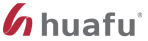 华孚时尚股份有限公司2023年半年度财务报告2023年8月2023年半年度财务报告一、审计报告半年度报告是否经过审计□是 否公司半年度财务报告未经审计。二、财务报表财务附注中报表的单位为：元1、合并资产负债表编制单位：华孚时尚股份有限公司2023年08月30日单位：元法定代表人：孙伟挺                  主管会计工作负责人：陈玲芬                    会计机构负责人：王国友2、母公司资产负债表单位：元3、合并利润表单位：元本期发生同一控制下企业合并的，被合并方在合并前实现的净利润为：0.00元，上期被合并方实现的净利润为：0.00元。法定代表人：孙伟挺                 主管会计工作负责人：陈玲芬                    会计机构负责人：王国友4、母公司利润表单位：元5、合并现金流量表单位：元6、母公司现金流量表单位：元7、合并所有者权益变动表本期金额单位：元上年金额单位：元8、母公司所有者权益变动表本期金额单位：元上年金额单位：元三、公司基本情况1、公司注册地、组织形式和总部地址华孚时尚股份有限公司（以下简称“公司”或“本公司”）前身系于2000年10月经安徽省体改委【皖体改函[2000]79号】、安徽省人民政府【皖府股字[2000]第37号】文批准，由安徽飞亚纺织集团有限公司(以下简称“飞亚集团”)作为主发起人，联合上海东华大学科技园发展有限公司、淮北印染集团公司、上海市纺织科学研究院、安徽省国有资产运营有限公司、淮北市国有资产运营有限公司等五家企业共同发起，采用募集方式设立的股份有限公司。并于2000 年10 月31 日在安徽省工商行政管理局登记注册，注册资本为6,000.00万元。根据本公司2003 年第一次临时股东大会决议，并经中国证券监督管理委员会证监发行字[2005]9号文核准，本公司于2005 年4 月向社会公众公开发行股票4,000万股，2005年4 月27日在深圳证券交易所挂牌上市。2008年1月22日淮北市人民政府国有资产监督管理委员会与华孚控股有限公司(以下简称“华孚控股”)签定《产权交易合同》，华孚控股拟收购淮北市人民政府国有资产监督管理委员会持有的飞亚集团100%的股权，飞亚集团持有本公司40.55%的股权。上述转让经2008年4月6日国务院国有资产监督管理委员会国资产权［2008］357号《关于安徽飞亚纺织发展股份有限公司间接转让涉及的国有股东性质变更有关问题的批复》以及2008年6月27日中国证券监督管理委员会证监许可［2008］849号《关于核准华孚控股有限公司公告安徽飞亚纺织发展股份有限公司收购报告书的批复》批准。2008年12月10日完成工商变更登记手续，飞亚集团变更为华孚控股全资子公司。2008年1月30日，飞亚集团分别与受让方廖煜、赵伟光和陈敏签署了股权转让协议。飞亚集团以协议转让方式分别向廖煜、赵伟光和陈敏转让499万股本公司股权，合计转让1,497万股权，占本公司总股本的14.97%。飞亚集团减持后持有本公司2,557.91万股，占总股本的25.58%，该转让于2008年12月3日完成股权过户手续。本公司2008年5月15日与华孚控股、深圳市华人投资有限公司及朱翠云、宋江、顾振华、潘金平、齐昌玮、张小荷、项小岳、王斌签署了《非公开发行股份与资产购买协议书》，并经2008年第三届董事会第三次会议决议、2008年第二次临时股东大会决议通过，本公司以通过非公开发行13,511.10万股普通股为对价，认购华孚控股、深圳市华人投资有限公司及朱翠云、宋江、顾振华、潘金平、齐昌玮、张小荷、项小岳、王斌八位自然人合计持有的深圳市华孚进出口有限公司100%股权；认购华孚控股持有的江西华孚色纺有限公司40%股权、持有的浙江缙云华孚纺织有限公司29.70%股权以及持有的浙江金棉纺织有限公司37.50%股权(以下简称“标的资产”)。2008年12月29日，根据中国证券监督管理委员会上市公司并购重组审核委员会审核结果，本公司发行股份购买资产暨关联交易获得有条件通过。2008年12月31日，本公司召开2008年第四次临时股东大会，决议通过《关于变更公司注册名称的议案》，本公司注册名称拟由“安徽飞亚纺织发展股份有限公司”变更为“安徽华孚色纺股份有限公司”，并于2009年1月5日完成工商变更登记手续。2009年3月19日，本公司召开2008年度股东大会，决议通过《关于变更公司注册名称的议案》，本公司注册名称拟由“安徽华孚色纺股份有限公司”变更为“华孚色纺股份有限公司”。本公司2017年8月23日召开第六届董事会第八次会议、2017年9月12日召开2017年第二次临时股东大会审议通过了《关于拟变更公司名称、证券简称及修订〈公司章程〉的议案》，公司名称由华孚色纺股份有限公司变更为华孚时尚股份有限公司，现持有统一社会信用代码为9134060072553187XK的营业执照。经过历年的派送红股、配售新股、转增股本及增发新股，截止2022年12月31日，本公司累计发行股本总数170,068.1355万股，注册资本为170,068.1355万元，注册地址：淮北经济开发区新区石山路6号，总部地址：广东省深圳市福田区市花路5号长富金茂大厦59楼，母公司为华孚控股有限公司，最终实际控制人为孙伟挺、陈玲芬。2、公司业务性质和主要经营活动本公司属纺织行业，主要经营活动：纱线的研发、生产、销售；棉花的采购、加工、销售；袜制品设计、生产、销售等。3、财务报表的批准报出 本财务报表业经公司董事会于2023年8月30日批准报出。本期纳入合并财务报表范围的子公司共96户，具体包括：详见本附注七、在其他主体中的权益。本期纳入合并财务报表范围的主体较上期相比，增加4户，减少1户，合并范围变更主体的具体信息详见附注六、合并范围的变更。四、财务报表的编制基础1、编制基础本公司根据实际发生的交易和事项，按照财政部颁布的《企业会计准则——基本准则》和具体企业会计准则、企业会计准则应用指南、企业会计准则解释及其他相关规定（以下合称“企业会计准则”）进行确认和计量，在此基础上，结合中国证券监督管理委员会《公开发行证券的公司信息披露编报规则第15号——财务报告的一般规定》（2014年修订）的规定，编制财务报表。2、持续经营本公司对报告期末起12个月的持续经营能力进行了评价，未发现对持续经营能力产生重大怀疑的事项或情况。因此，本财务报表系在持续经营假设的基础上编制。五、重要会计政策及会计估计具体会计政策和会计估计提示：无变更。1、遵循企业会计准则的声明本公司所编制的财务报表符合企业会计准则的要求，真实、完整地反映了报告期公司的财务状况、经营成果、现金流量等有关信息。2、会计期间自公历1月1日至12月31日止为一个会计年度。3、营业周期   营业周期是指企业从购买用于加工的资产起至实现现金或现金等价物的期间。本公司以12个月作为一个营业周期，并以其作为资产和负债的流动性划分标准。4、记账本位币用人民币为记账本位币。境外子公司以其经营所处的主要经济环境中的货币为记账本位币，编制财务报表时折算为人民币。5、同一控制下和非同一控制下企业合并的会计处理方法1.分步实现企业合并过程中的各项交易的条款、条件以及经济影响符合以下一种或多种情况，将多次交易事项作为一揽子交易进行会计处理（1）这些交易是同时或者在考虑了彼此影响的情况下订立的；（2）这些交易整体才能达成一项完整的商业结果；（3）一项交易的发生取决于其他至少一项交易的发生；（4）一项交易单独看是不经济的，但是和其他交易一并考虑时是经济的。     2.同一控制下的企业合并本公司在企业合并中取得的资产和负债，按照合并日在被合并方资产、负债（包括最终控制方收购被合并方而形成的商誉）在最终控制方合并财务报表中的账面价值计量。在合并中取得的净资产账面价值与支付的合并对价账面价值（或发行股份面值总额）的差额，调整资本公积中的股本溢价，资本公积中的股本溢价不足冲减的，调整留存收益。如果存在或有对价并需要确认预计负债或资产，该预计负债或资产金额与后续或有对价结算金额的差额，调整资本公积（资本溢价或股本溢价），资本公积不足的，调整留存收益。对于通过多次交易最终实现企业合并的，属于一揽子交易的，将各项交易作为一项取得控制权的交易进行会计处理；不属于一揽子交易的，在取得控制权日，长期股权投资初始投资成本，与达到合并前的长期股权投资账面价值加上合并日进一步取得股份新支付对价的账面价值之和的差额，调整资本公积；资本公积不足冲减的，调整留存收益。对于合并日之前持有的股权投资，因采用权益法核算或金融工具确认和计量准则核算而确认的其他综合收益，暂不进行会计处理，直至处置该项投资时采用与被投资单位直接处置相关资产或负债相同的基础进行会计处理；因采用权益法核算而确认的被投资单位净资产中除净损益、其他综合收益和利润分配以外的所有者权益其他变动，暂不进行会计处理，直至处置该项投资时转入当期损益。    3.非同一控制下的企业合并购买日是指本公司实际取得对被购买方控制权的日期，即被购买方的净资产或生产经营决策的控制权转移给本公司的日期。同时满足下列条件时，本公司一般认为实现了控制权的转移：①企业合并合同或协议已获本公司内部权力机构通过。②企业合并事项需要经过国家有关主管部门审批的，已获得批准。③已办理了必要的财产权转移手续。④本公司已支付了合并价款的大部分，并且有能力、有计划支付剩余款项。⑤本公司实际上已经控制了被购买方的财务和经营政策，并享有相应的利益、承担相应的风险。本公司在购买日对作为企业合并对价付出的资产、发生或承担的负债按照公允价值计量，公允价值与其账面价值的差额，计入当期损益。本公司对合并成本大于合并中取得的被购买方可辨认净资产公允价值份额的差额，确认为商誉；合并成本小于合并中取得的被购买方可辨认净资产公允价值份额的差额，经复核后，计入当期损益。通过多次交换交易分步实现的非同一控制下企业合并，属于一揽子交易的，将各项交易作为一项取得控制权的交易进行会计处理；不属于一揽子交易的，合并日之前持有的股权投资采用权益法核算的，以购买日之前所持被购买方的股权投资的账面价值与购买日新增投资成本之和，作为该项投资的初始投资成本；购买日之前持有的股权投资因采用权益法核算而确认的其他综合收益，在处置该项投资时采用与被投资单位直接处置相关资产或负债相同的基础进行会计处理。合并日之前持有的股权投资采用金融工具确认和计量准则核算的，以该股权投资在合并日的公允价值加上新增投资成本之和，作为合并日的初始投资成本。原持有股权的公允价值与账面价值之间的差额以及原计入其他综合收益的累计公允价值变动应全部转入合并日当期的投资收益。    4.为合并发生的相关费用为企业合并发生的审计、法律服务、评估咨询等中介费用以及其他直接相关费用，于发生时计入当期损益；为企业合并而发行权益性证券的交易费用，可直接归属于权益性交易的从权益中扣减。6、合并财务报表的编制方法1.合并范围本公司合并财务报表的合并范围以控制为基础确定，所有子公司（包括本公司所控制的单独主体）均纳入合并财务报表。        2.合并程序本公司以自身和各子公司的财务报表为基础，根据其他有关资料，编制合并财务报表。本公司编制合并财务报表，将整个企业集团视为一个会计主体，依据相关企业会计准则的确认、计量和列报要求，按照统一的会计政策，反映本企业集团整体财务状况、经营成果和现金流量。所有纳入合并财务报表合并范围的子公司所采用的会计政策、会计期间与本公司一致，如子公司采用的会计政策、会计期间与本公司不一致的，在编制合并财务报表时，按本公司的会计政策、会计期间进行必要的调整。合并财务报表时抵销本公司与各子公司、各子公司相互之间发生的内部交易对合并资产负债表、合并利润表、合并现金流量表、合并股东权益变动表的影响。如果站在企业集团合并财务报表角度与以本公司或子公司为会计主体对同一交易的认定不同时，从企业集团的角度对该交易予以调整。子公司所有者权益、当期净损益和当期综合收益中属于少数股东的份额分别在合并资产负债表中所有者权益项目下、合并利润表中净利润项目下和综合收益总额项目下单独列示。子公司少数股东分担的当期亏损超过了少数股东在该子公司期初所有者权益中所享有份额而形成的余额，冲减少数股东权益。对于同一控制下企业合并取得的子公司，以其资产、负债（包括最终控制方收购该子公司而形成的商誉）在最终控制方财务报表中的账面价值为基础对其财务报表进行调整。对于非同一控制下企业合并取得的子公司，以购买日可辨认净资产公允价值为基础对其财务报表进行调整（1）增加子公司或业务在报告期内，若因同一控制下企业合并增加子公司或业务的，则调整合并资产负债表的期初数；将子公司或业务合并当期期初至报告期末的收入、费用、利润纳入合并利润表；将子公司或业务合并当期期初至报告期末的现金流量纳入合并现金流量表，同时对比较报表的相关项目进行调整，视同合并后的报告主体自最终控制方开始控制时点起一直存在。因追加投资等原因能够对同一控制下的被投资方实施控制的，视同参与合并的各方在最终控制方开始控制时即以目前的状态存在进行调整。在取得被合并方控制权之前持有的股权投资，在取得原股权之日与合并方和被合并方同处于同一控制之日孰晚日起至合并日之间已确认有关损益、其他综合收益以及其他净资产变动，分别冲减比较报表期间的期初留存收益或当期损益。在报告期内，若因非同一控制下企业合并增加子公司或业务的，则不调整合并资产负债表期初数；将该子公司或业务自购买日至报告期末的收入、费用、利润纳入合并利润表；该子公司或业务自购买日至报告期末的现金流量纳入合并现金流量表。因追加投资等原因能够对非同一控制下的被投资方实施控制的，对于购买日之前持有的被购买方的股权，本公司按照该股权在购买日的公允价值进行重新计量，公允价值与其账面价值的差额计入当期投资收益。购买日之前持有的被购买方的股权涉及权益法核算下的其他综合收益以及除净损益、其他综合收益和利润分配之外的其他所有者权益变动的，与其相关的其他综合收益、其他所有者权益变动转为购买日所属当期投资收益，由于被投资方重新计量设定受益计划净负债或净资产变动而产生的其他综合收益除外。（2）处置子公司或业务1）一般处理方法在报告期内，本公司处置子公司或业务，则该子公司或业务期初至处置日的收入、费用、利润纳入合并利润表；该子公司或业务期初至处置日的现金流量纳入合并现金流量表。因处置部分股权投资或其他原因丧失了对被投资方控制权时，对于处置后的剩余股权投资，本公司按照其在丧失控制权日的公允价值进行重新计量。处置股权取得的对价与剩余股权公允价值之和，减去按原持股比例计算应享有原有子公司自购买日或合并日开始持续计算的净资产的份额与商誉之和的差额，计入丧失控制权当期的投资收益。与原有子公司股权投资相关的其他综合收益或除净损益、其他综合收益及利润分配之外的其他所有者权益变动，在丧失控制权时转为当期投资收益，由于被投资方重新计量设定受益计划净负债或净资产变动而产生的其他综合收益除外。2）分步处置子公司通过多次交易分步处置对子公司股权投资直至丧失控制权的，处置对子公司股权投资的各项交易的条款、条件以及经济影响符合以下一种或多种情况，通常表明应将多次交易事项作为一揽子交易进行会计处理：A.这些交易是同时或者在考虑了彼此影响的情况下订立的；B.这些交易整体才能达成一项完整的商业结果；C.一项交易的发生取决于其他至少一项交易的发生；D.一项交易单独看是不经济的，但是和其他交易一并考虑时是经济的。处置对子公司股权投资直至丧失控制权的各项交易属于一揽子交易的，本公司将各项交易作为一项处置子公司并丧失控制权的交易进行会计处理；但是，在丧失控制权之前每一次处置价款与处置投资对应的享有该子公司净资产份额的差额，在合并财务报表中确认为其他综合收益，在丧失控制权时一并转入丧失控制权当期的损益。处置对子公司股权投资直至丧失控制权的各项交易不属于一揽子交易的，在丧失控制权之前，按不丧失控制权的情况下部分处置对子公司的股权投资的相关政策进行会计处理；在丧失控制权时，按处置子公司一般处理方法进行会计处理。（3）购买子公司少数股权本公司因购买少数股权新取得的长期股权投资与按照新增持股比例计算应享有子公司自购买日（或合并日）开始持续计算的净资产份额之间的差额，调整合并资产负债表中的资本公积中的股本溢价，资本公积中的股本溢价不足冲减的，调整留存收益。（4）不丧失控制权的情况下部分处置对子公司的股权投资在不丧失控制权的情况下因部分处置对子公司的长期股权投资而取得的处置价款与处置长期股权投资相对应享有子公司自购买日或合并日开始持续计算的净资产份额之间的差额，调整合并资产负债表中的资本公积中的股本溢价，资本公积中的股本溢价不足冲减的，调整留存收益。7、合营安排分类及共同经营会计处理方法1.合营安排的分类本公司根据合营安排的结构、法律形式以及合营安排中约定的条款、其他相关事实和情况等因素，将合营安排分为共同经营和合营企业。未通过单独主体达成的合营安排，划分为共同经营；通过单独主体达成的合营安排，通常划分为合营企业；但有确凿证据表明满足下列任一条件并且符合相关法律法规规定的合营安排划分为共同经营：（1）合营安排的法律形式表明，合营方对该安排中的相关资产和负债分别享有权利和承担义务。（2）合营安排的合同条款约定，合营方对该安排中的相关资产和负债分别享有权利和承担义务。（3）其他相关事实和情况表明，合营方对该安排中的相关资产和负债分别享有权利和承担义务，如合营方享有与合营安排相关的几乎所有产出，并且该安排中负债的清偿持续依赖于合营方的支持。2.共同经营会计处理方法本公司确认共同经营中利益份额中与本公司相关的下列项目，并按照相关企业会计准则的规定进行会计处理：（1）确认单独所持有的资产，以及按其份额确认共同持有的资产；（2）确认单独所承担的负债，以及按其份额确认共同承担的负债；（3）确认出售其享有的共同经营产出份额所产生的收入；（4）按其份额确认共同经营因出售产出所产生的收入；（5）确认单独所发生的费用，以及按其份额确认共同经营发生的费用。本公司向共同经营投出或出售资产等（该资产构成业务的除外），在该资产等由共同经营出售给第三方之前，仅确认因该交易产生的损益中归属于共同经营其他参与方的部分。投出或出售的资产发生符合《企业会计准则第8号——资产减值》等规定的资产减值损失的，本公司全额确认该损失。本公司自共同经营购买资产等（该资产构成业务的除外），在将该资产等出售给第三方之前，仅确认因该交易产生的损益中归属于共同经营其他参与方的部分。购入的资产发生符合《企业会计准则第8号——资产减值》等规定的资产减值损失的，本公司按承担的份额确认该部分损失。本公司对共同经营不享有共同控制，如果本公司享有该共同经营相关资产且承担该共同经营相关负债的，仍按上述原则进行会计处理，否则，应当按照相关企业会计准则的规定进行会计处理。 8、现金及现金等价物的确定标准在编制现金流量表时，将本公司库存现金以及可以随时用于支付的存款确认为现金。将同时具备期限短（一般从购买日起三个月内到期）、流动性强、易于转换为已知金额的现金、价值变动风险很小四个条件的投资，确定为现金等价物。9、外币业务和外币报表折算1.外币业务外币业务交易在初始确认时，采用交易发生日的即期汇率作为折算汇率折合成人民币记账。资产负债表日，外币货币性项目按资产负债表日即期汇率折算，由此产生的汇兑差额，除属于与购建符合资本化条件的资产相关的外币专门借款产生的汇兑差额按照借款费用资本化的原则处理外，均计入当期损益。以历史成本计量的外币非货币性项目，仍采用交易发生日的即期汇率折算，不改变其记账本位币金额。以公允价值计量的外币非货币性项目，采用公允价值确定日的即期汇率折算，折算后的记账本位币金额与原记账本位币金额的差额，作为公允价值变动(含汇率变动)处理，计入当期损益或确认为其他综合收益。2.外币财务报表的折算资产负债表中的资产和负债项目，采用资产负债表日的即期汇率折算；所有者权益项目除“未分配利润”项目外，其他项目采用发生时的即期汇率折算。利润表中的收入和费用项目，采用当期加权平均汇率折算。按照上述折算产生的外币财务报表折算差额计入其他综合收益。处置境外经营时，将资产负债表中其他综合收益项目中列示的、与该境外经营相关的外币财务报表折算差额，自其他综合收益项目转入处置当期损益；在处置部分股权投资或其他原因导致持有境外经营权益比例降低但不丧失对境外经营控制权时，与该境外经营处置部分相关的外币报表折算差额将归属于少数股东权益，不转入当期损益。在处置境外经营为联营企业或合营企业的部分股权时，与该境外经营相关的外币报表折算差额，按处置该境外经营的比例转入处置当期损益。 10、金融工具本公司在成为金融工具合同的一方时确认一项金融资产或金融负债。实际利率法是指计算金融资产或金融负债的摊余成本以及将利息收入或利息费用分摊计入各会计期间的方法。实际利率，是指将金融资产或金融负债在预计存续期的估计未来现金流量，折现为该金融资产账面余额或该金融负债摊余成本所使用的利率。在确定实际利率时，在考虑金融资产或金融负债所有合同条款(如提前还款、展期、看涨期权或其他类似期权等)的基础上估计预期现金流量，但不考虑预期信用损失。金融资产或金融负债的摊余成本是以该金融资产或金融负债的初始确认金额扣除已偿还的本金，加上或减去采用实际利率法将该初始确认金额与到期日金额之间的差额进行摊销形成的累计摊销额，再扣除累计计提的损失准备(仅适用于金融资产)。金融资产的分类、确认和计量本公司根据所管理金融资产的业务模式和金融资产的合同现金流量特征，将金融资产划分为以下三类：（1）以摊余成本计量的金融资产。（2）以公允价值计量且其变动计入其他综合收益的金融资产。（3）以公允价值计量且其变动计入当期损益的金融资产。金融资产在初始确认时以公允价值计量，但是因销售商品或提供服务等产生的应收账款或应收票据未包含重大融资成分或不考虑不超过一年的融资成分的，按照交易价格进行初始计量。对于以公允价值计量且其变动计入当期损益的金融资产，相关交易费用直接计入当期损益，其他类别的金融资产相关交易费用计入其初始确认金额。金融资产的后续计量取决于其分类，当且仅当本公司改变管理金融资产的业务模式时，才对所有受影响的相关金融资产进行重分类。（1）分类为以摊余成本计量的金融资产金融资产的合同条款规定在特定日期产生的现金流量仅为对本金和以未偿付本金金额为基础的利息的支付，且管理该金融资产的业务模式是以收取合同现金流量为目标，则本公司将该金融资产分类为以摊余成本计量的金融资产。本公司分类为以摊余成本计量的金融资产包括货币资金、应收票据、应收款项融资、应收账款、其他应收款、长期应收款等。本公司对此类金融资产采用实际利率法确认利息收入，按摊余成本进行后续计量，其发生减值时或终止确认、修改产生的利得或损失，计入当期损益。除下列情况外，本公司根据金融资产账面余额乘以实际利率计算确定利息收入：1）对于购入或源生的已发生信用减值的金融资产，本公司自初始确认起，按照该金融资产的摊余成本和经信用调整的实际利率计算确定其利息收入。2） 对于购入或源生的未发生信用减值、但在后续期间成为已发生信用减值的金融资产，本公司在后续期间，按照该金融资产的摊余成本和实际利率计算确定其利息收入。若该金融工具在后续期间因其信用风险有所改善而不再存在信用减值，本公司转按实际利率乘以该金融资产账面余额来计算确定利息收入。（2）分类为以公允价值计量且其变动计入其他综合收益的金融资产金融资产的合同条款规定在特定日期产生的现金流量仅为对本金和以未偿付本金金额为基础的利息的支付，且管理该金融资产的业务模式既以收取合同现金流量为目标又以出售该金融资产为目标，则本公司将该金融资产分类为以公允价值计量且其变动计入其他综合收益的金融资产。本公司对此类金融资产采用实际利率法确认利息收入。除利息收入、减值损失及汇兑差额确认为当期损益外，其余公允价值变动计入其他综合收益。当该金融资产终止确认时，之前计入其他综合收益的累计利得或损失从其他综合收益中转出，计入当期损益。以公允价值计量且变动计入其他综合收益的应收票据及应收账款列报为应收款项融资，其他此类金融资产列报为其他债权投资，其中：自资产负债表日起一年内到期的其他债权投资列报为一年内到期的非流动资产，原到期日在一年以内的其他债权投资列报为其他流动资产。（3）指定为以公允价值计量且其变动计入其他综合收益的金融资产在初始确认时，本公司可以单项金融资产为基础不可撤销地将非交易性权益工具投资指定为以公允价值计量且其变动计入其他综合收益的金融资产。此类金融资产的公允价值变动计入其他综合收益，不需计提减值准备。该金融资产终止确认时，之前计入其他综合收益的累计利得或损失从其他综合收益中转出，计入留存收益。本公司持有该权益工具投资期间，在本公司收取股利的权利已经确立，与股利相关的经济利益很可能流入本公司，且股利的金额能够可靠计量时，确认股利收入并计入当期损益。本公司对此类金融资产在其他权益工具投资项目下列报。权益工具投资满足下列条件之一的，属于以公允价值计量且其变动计入当期损益的金融资产：取得该金融资产的目的主要是为了近期出售；初始确认时属于集中管理的可辨认金融资产工具组合的一部分，且有客观证据表明近期实际存在短期获利模式；属于衍生工具（符合财务担保合同定义的以及被指定为有效套期工具的衍生工具除外）。（4）分类为以公允价值计量且其变动计入当期损益的金融资产不符合分类为以摊余成本计量或以公允价值计量且其变动计入其他综合收益的金融资产条件、亦不指定为以公允价值计量且其变动计入其他综合收益的金融资产均分类为以公允价值计量且其变动计入当期损益的金融资产。本公司对此类金融资产采用公允价值进行后续计量，将公允价值变动形成的利得或损失以及与此类金融资产相关的股利和利息收入计入当期损益。本公司对此类金融资产根据其流动性在交易性金融资产、其他非流动金融资产项目列报。（5）指定为以公允价值计量且其变动计入当期损益的金融资产在初始确认时，本公司为了消除或显著减少会计错配，可以单项金融资产为基础不可撤销地将金融资产指定为以公允价值计量且其变动计入当期损益的金融资产。混合合同包含一项或多项嵌入衍生工具，且其主合同不属于以上金融资产的，本公司可以将其整体指定为以公允价值计量且其变动计入当期损益的金融工具。但下列情况除外： 1）嵌入衍生工具不会对混合合同的现金流量产生重大改变。 2）在初次确定类似的混合合同是否需要分拆时，几乎不需分析就能明确其包含的嵌入衍生工具不应分拆。如嵌入贷款的提前还款权，允许持有人以接近摊余成本的金额提前偿还贷款，该提前还款权不需要分拆。本公司对此类金融资产采用公允价值进行后续计量，将公允价值变动形成的利得或损失以及与此类金融资产相关的股利和利息收入计入当期损益。本公司对此类金融资产根据其流动性在交易性金融资产、其他非流动金融资产项目列报。2.金融负债的分类、确认和计量本公司根据所发行金融工具的合同条款及其所反映的经济实质而非仅以法律形式，结合金融负债和权益工具的定义，在初始确认时将该金融工具或其组成部分分类为金融负债或权益工具。金融负债在初始确认时分类为：以公允价值计量且其变动计入当期损益的金融负债、其他金融负债、被指定为有效套期工具的衍生工具。金融负债在初始确认时以公允价值计量。对于以公允价值计量且其变动计入当期损益的金融负债，相关的交易费用直接计入当期损益；对于其他类别的金融负债，相关交易费用计入初始确认金额。金融负债的后续计量取决于其分类：（1）以公允价值计量且其变动计入当期损益的金融负债此类金融负债包括交易性金融负债（含属于金融负债的衍生工具）和初始确认时指定为以公允价值计量且其变动计入当期损益的金融负债。满足下列条件之一的，属于交易性金融负债：承担相关金融负债的目的主要是为了在近期内出售或回购；属于集中管理的可辨认金融工具组合的一部分，且有客观证据表明企业近期采用短期获利方式模式；属于衍生工具，但是，被指定且为有效套期工具的衍生工具、符合财务担保合同的衍生工具除外。交易性金融负债（含属于金融负债的衍生工具），按照公允价值进行后续计量，除与套期会计有关外，所有公允价值变动均计入当期损益。在初始确认时，为了提供更相关的会计信息，本公司将满足下列条件之一的金融负债不可撤销地指定为以公允价值计量且其变动计入当期损益的金融负债：1）能够消除或显著减少会计错配。2）根据正式书面文件载明的企业风险管理或投资策略，以公允价值为基础对金融负债组合或金融资产和金融负债组合进行管理和业绩评价，并在企业内部以此为基础向关键管理人员报告。本公司对此类金融负债采用公允价值进行后续计量，除由本公司自身信用风险变动引起的公允价值变动计入其他综合收益之外，其他公允价值变动计入当期损益。除非由本公司自身信用风险变动引起的公允价值变动计入其他综合收益会造成或扩大损益中的会计错配，本公司将所有公允价值变动（包括自身信用风险变动的影响金额）计入当期损益。（2）其他金融负债除下列各项外，公司将金融负债分类为以摊余成本计量的金融负债，对此类金融负债采用实际利率法，按照摊余成本进行后续计量，终止确认或摊销产生的利得或损失计入当期损益： 1）以公允价值计量且其变动计入当期损益的金融负债。 2）金融资产转移不符合终止确认条件或继续涉入被转移金融资产所形成的金融负债。3）不属于本条前两类情形的财务担保合同，以及不属于本条第1）类情形的以低于市场利率贷款的贷款承诺。财务担保合同是指当特定债务人到期不能按照最初或修改后的债务工具条款偿付债务时，要求发行方向蒙受损失的合同持有人赔付特定金额的合同。不属于指定为以公允价值计量且其变动计入当期损益的金融负债的财务担保合同，在初始确认后按照损失准备金额以及初始确认金额扣除担保期内的累计摊销额后的余额孰高进行计量。3.金融资产和金融负债的终止确认（1）金融资产满足下列条件之一的，终止确认金融资产，即从其账户和资产负债表内予以转销：     1）收取该金融资产现金流量的合同权利终止。 2）该金融资产已转移，且该转移满足金融资产终止确认的规定。（2）金融负债终止确认条件金融负债（或其一部分）的现时义务已经解除的，则终止确认该金融负债（或该部分金融负债）。本公司与借出方之间签订协议，以承担新金融负债方式替换原金融负债，且新金融负债与原金融负债的合同条款实质上不同的，或对原金融负债（或其一部分）的合同条款做出实质性修改的，则终止确认原金融负债，同时确认一项新金融负债，账面价值与支付的对价（包括转出的非现金资产或承担的负债）之间的差额，计入当期损益。本公司回购金融负债一部分的，按照继续确认部分和终止确认部分在回购日各自的公允价值占整体公允价值的比例，对该金融负债整体的账面价值进行分配。分配给终止确认部分的账面价值与支付的对价（包括转出的非现金资产或承担的负债）之间的差额，应当计入当期损益。4.金融资产转移的确认依据和计量方法本公司在发生金融资产转移时，评估其保留金融资产所有权上的风险和报酬的程度，并分别下列情形处理：（1）转移了金融资产所有权上几乎所有风险和报酬的，则终止确认该金融资产，并将转移中产生或保留的权利和义务单独确认为资产或负债。（2）保留了金融资产所有权上几乎所有风险和报酬的，则继续确认该金融资产。（3）既没有转移也没有保留金融资产所有权上几乎所有风险和报酬的（即除本条（1）、（2）之外的其他情形），则根据其是否保留了对金融资产的控制，分别下列情形处理：   1）未保留对该金融资产控制的，则终止确认该金融资产，并将转移中产生或保留的权利和义务单独确认为资产或负债。   2）保留了对该金融资产控制的，则按照其继续涉入被转移金融资产的程度继续确认有关金融资产，并相应确认相关负债。继续涉入被转移金融资产的程度，是指本公司承担的被转移金融资产价值变动风险或报酬的程度。在判断金融资产转移是否满足上述金融资产终止确认条件时，采用实质重于形式的原则。公司将金融资产转移区分为金融资产整体转移和部分转移。（1）金融资产整体转移满足终止确认条件的，将下列两项金额的差额计入当期损益：   1）被转移金融资产在终止确认日的账面价值。   2）因转移金融资产而收到的对价，与原直接计入其他综合收益的公允价值变动累计额中对应终止确认部分的金额（涉及转移的金融资产为以公允价值计量且其变动计入其他综合收益的金融资产）之和。（2）金融资产部分转移且该被转移部分整体满足终止确认条件的，将转移前金融资产整体的账面价值，在终止确认部分和继续确认部分（在此种情形下，所保留的服务资产应当视同继续确认金融资产的一部分）之间，按照转移日各自的相对公允价值进行分摊，并将下列两项金额的差额计入当期损益：   1）终止确认部分在终止确认日的账面价值。   2）终止确认部分收到的对价，与原计入其他综合收益的公允价值变动累计额中对应终止确认部分的金额（涉及转移的金融资产为以公允价值计量且其变动计入其他综合收益的金融资产）之和。金融资产转移不满足终止确认条件的，继续确认该金融资产，所收到的对价确认为一项金融负债。    5.金融资产和金融负债公允价值的确定方法存在活跃市场的金融资产或金融负债，以活跃市场的报价确定其公允价值，除非该项金融资产存在针对资产本身的限售期。对于针对资产本身的限售的金融资产，按照活跃市场的报价扣除市场参与者因承担指定期间内无法在公开市场上出售该金融资产的风险而要求获得的补偿金额后确定。活跃市场的报价包括易于且可定期从交易所、交易商、经纪人、行业集团、定价机构或监管机构等获得相关资产或负债的报价，且能代表在公平交易基础上实际并经常发生的市场交易。初始取得或衍生的金融资产或承担的金融负债，以市场交易价格作为确定其公允价值的基础。不存在活跃市场的金融资产或金融负债，采用估值技术确定其公允价值。在估值时，本公司采用在当前情况下适用并且有足够可利用数据和其他信息支持的估值技术，选择与市场参与者在相关资产或负债的交易中所考虑的资产或负债特征相一致的输入值，并尽可能优先使用相关可观察输入值。在相关可观察输入值无法取得或取得不切实可行的情况下，使用不可观察输入值。    6.金融工具减值本公司对以摊余成本计量的金融资产以预期信用损失为基础进行减值会计处理并确认损失准备。预期信用损失，是指以发生违约的风险为权重的金融工具信用损失的加权平均值。信用损失，是指本公司按照原实际利率折现的、根据合同应收的所有合同现金流量与预期收取的所有现金流量之间的差额，即全部现金短缺的现值。其中，对于本公司购买或源生的已发生信用减值的金融资产，应按照该金融资产经信用调整的实际利率折现。对由收入准则规范的交易形成的应收款项、合同资产以及租赁应收款，本公司运用简化计量方法，按照相当于整个存续期内预期信用损失的金额计量损失准备。对于购买或源生的已发生信用减值的金融资产，在资产负债表日仅将自初始确认后整个存续期内预期信用损失的累计变动确认为损失准备。在每个资产负债表日，将整个存续期内预期信用损失的变动金额作为减值损失或利得计入当期损益。即使该资产负债表日确定的整个存续期内预期信用损失小于初始确认时估计现金流量所反映的预期信用损失的金额，也将预期信用损失的有利变动确认为减值利得。除上述采用简化计量方法和购买或源生的已发生信用减值以外的其他金融资产，本公司在每个资产负债表日评估相关金融工具的信用风险自初始确认后是否已显著增加，并按照下列情形分别计量其损失准备、确认预期信用损失及其变动：（1）如果该金融工具的信用风险自初始确认后并未显著增加，处于第一阶段，则按照相当于该金融工具未来12个月内预期信用损失的金额计量其损失准备，并按照账面余额和实际利率计算利息收入。（2）如果该金融工具的信用风险自初始确认后已显著增加但尚未发生信用减值的，处于第二阶段，则按照相当于该金融工具整个存续期内预期信用损失的金额计量其损失准备，并按照账面余额和实际利率计算利息收入。（3）如果该金融工具自初始确认后已经发生信用减值的，处于第三阶段，本公司按照相当于该金融工具整个存续期内预期信用损失的金额计量其损失准备，并按照摊余成本和实际利率计算利息收入。金融工具信用损失准备的增加或转回金额，作为减值损失或利得计入当期损益。除分类为以公允价值计量且其变动计入其他综合收益的金融资产外，信用损失准备抵减金融资产的账面余额。对于分类为以公允价值计量且其变动计入其他综合收益的金融资产，本公司在其他综合收益中确认其信用损失准备，不减少该金融资产在资产负债表中列示的账面价值。本公司在前一会计期间已经按照相当于金融工具整个存续期内预期信用损失的金额计量了损失准备，但在当期资产负债表日，该金融工具已不再属于自初始确认后信用风险显著增加的情形的，本公司在当期资产负债表日按照相当于未来12个月内预期信用损失的金额计量该金融工具的损失准备，由此形成的损失准备的转回金额作为减值利得计入当期损益。（1）信用风险显著增加本公司利用可获得的合理且有依据的前瞻性信息，通过比较金融工具在资产负债表日发生违约的风险与在初始确认日发生违约的风险，以确定金融工具的信用风险自初始确认后是否已显著增加。对于财务担保合同，本公司在应用金融工具减值规定时，将本公司成为做出不可撤销承诺的一方之日作为初始确认日。本公司在评估信用风险是否显著增加时会考虑如下因素：   1）债务人经营成果实际或预期是否发生显著变化；  2）债务人所处的监管、经济或技术环境是否发生显著不利变化；  3）作为债务抵押的担保物价值或第三方提供的担保或信用增级质量是否发生显著变化，这些变化预期将降低债务人按合同规定期限还款的经济动机或者影响违约概率；  4）债务人预期表现和还款行为是否发生显著变化；  5）本公司对金融工具信用管理方法是否发生变化等。于资产负债表日，若本公司判断金融工具只具有较低的信用风险，则本公司假定该金融工具的信用风险自初始确认后并未显著增加。如果金融工具的违约风险较低，借款人在短期内履行其合同现金流量义务的能力很强，并且即使较长时期内经济形势和经营环境存在不利变化，但未必一定降低借款人履行其合同现金流量义务的能力，则该金融工具被视为具有较低的信用风险。（2）已发生信用减值的金融资产当对金融资产预期未来现金流量具有不利影响的一项或多项事件发生时，该金融资产成为已发生信用减值的金融资产。金融资产已发生信用减值的证据包括下列可观察信息：    1）发行方或债务人发生重大财务困难；    2）债务人违反合同，如偿付利息或本金违约或逾期等；    3）债权人出于与债务人财务困难有关的经济或合同考虑，给予债务人在任何其他情况下都不会做出的让步；    4）债务人很可能破产或进行其他财务重组；    5）发行方或债务人财务困难导致该金融资产的活跃市场消失；    6）以大幅折扣购买或源生一项金融资产，该折扣反映了发生信用损失的事实。金融资产发生信用减值，有可能是多个事件的共同作用所致，未必是可单独识别的事件所致。（3）预期信用损失的确定本公司基于单项和组合评估金融工具的预期信用损失，在评估预期信用损失时，考虑有关过去事项、当前状况以及未来经济状况预测的合理且有依据的信息。本公司以共同信用风险特征为依据，将金融工具分为不同组合。本公司采用的共同信用风险特征包括：金融工具类型、信用风险评级、账龄组合、合同结算周期、债务人所处行业等。相关金融工具的单项评估标准和组合信用风险特征详见相关金融工具的会计政策。本公司按照下列方法确定相关金融工具的预期信用损失：1）对于金融资产，信用损失为本公司应收取的合同现金流量与预期收取的现金流量之间差额的现值。2）对于租赁应收款项，信用损失为本公司应收取的合同现金流量与预期收取的现金流量之间差额的现值。3）对于财务担保合同，信用损失为本公司就该合同持有人发生的信用损失向其做出赔付的预计付款额，减去本公司预期向该合同持有人、债务人或任何其他方收取的金额之间差额的现值。4）对于资产负债表日已发生信用减值但并非购买或源生已发生信用减值的金融资产，信用损失为该金融资产账面余额与按原实际利率折现的估计未来现金流量的现值之间的差额。本公司计量金融工具预期信用损失的方法反映的因素包括：通过评价一系列可能的结果而确定的无偏概率加权平均金额；货币时间价值；在资产负债表日无须付出不必要的额外成本或努力即可获得的有关过去事项、当前状况以及未来经济状况预测的合理且有依据的信息。  （4）减记金融资产当本公司不再合理预期金融资产合同现金流量能够全部或部分收回的，直接减记该金融资产的账面余额。这种减记构成相关金融资产的终止确认。   7.金融资产及金融负债的抵销金融资产和金融负债在资产负债表内分别列示，没有相互抵销。但是，同时满足下列条件的，以相互抵销后的净额在资产负债表内列示：（1）本公司具有抵销已确认金额的法定权利，且该种法定权利是当前可执行的；（2）本公司计划以净额结算，或同时变现该金融资产和清偿该金融负债。 11、应收票据本公司对应收票据的预期信用损失的确定方法及会计处理方法详见本附注（十）6.金融工具减值。本公司对单项金额重大且在初始确认后已经发生信用减值的应收票据单独确定其信用损失。当在单项工具层面无法以合理成本评估预期信用损失的充分证据时，本公司参考历史信用损失经验，结合当前状况以及对未来经济状况的判断，依据信用风险特征将应收票据划分为若干组合，在组合基础上计算预期信用损失。确定组合的依据如下：12、应收账款本公司对应收账款的预期信用损失的确定方法及会计处理方法详见本附注（十）6.金融工具减值。本公司对单项金额重大且在初始确认后已经发生信用减值的应收账款单独确定其信用损失。当在单项工具层面无法以合理成本评估预期信用损失的充分证据时，本公司参考历史信用损失经验，结合当前状况以及对未来经济状况的判断，依据信用风险特征将应收账款划分为若干组合，在组合基础上计算预期信用损失。确定组合的依据如下：13、应收款项融资本公司对应收款项融资的预期信用损失的确定方法及会计处理方法详见本附注四／（十）6.金融工具减值。14、其他应收款其他应收款的预期信用损失的确定方法及会计处理方法本公司对其他应收款的预期信用损失的确定方法及会计处理方法详见本附注（十）6.金融工具减值。本公司对单项金额重大且在初始确认后已经发生信用减值的其他应收款单独确定其信用损失。当在单项工具层面无法以合理成本评估预期信用损失的充分证据时，本公司参考历史信用损失经验，结合当前状况以及对未来经济状况的判断，依据信用风险特征将其他应收款划分为若干组合，在组合基础上计算预期信用损失。确定组合的依据如下：15、存货存货的分类存货是指本公司在日常活动中持有以备出售的产成品或商品、处在生产过程中的在产品、在生产过程或提供劳务过程中耗用的材料和物料等。主要包括原材料、周转材料、委托加工材料、在产品、自制半成品、产成品（库存商品）、发出商品等。存货的计价方法存货在取得时，按成本进行初始计量。原材料中的机物料采用计划成本进行核算，发出材料按月结转应负担的材料成本差异，将计划成本调整为实际成本。其他原材料、委托加工物资及库存商品采用实际成本进行核算，发出计价采用移动加权平均法，周转材料按照使用次数分次记入成本费用，金额较小的，在领用时一次计入成本费用。产品成本计算采用平行结转分步法，生产成本在完工产品和在产品之间的分配采用在产品成本按其所耗用的原材料费用计算，所耗用的工、费成本全部计入完工产品成本。存货可变现净值的确定依据及存货跌价准备的计提方法期末对存货进行全面清查后，按存货的成本与可变现净值孰低提取或调整存货跌价准备。产成品、库存商品和用于出售的材料等直接用于出售的商品存货，在正常生产经营过程中，以该存货的估计售价减去估计的销售费用和相关税费后的金额，确定其可变现净值；需要经过加工的材料存货，在正常生产经营过程中，以所生产的产成品的估计售价减去至完工时估计将要发生的成本、估计的销售费用和相关税费后的金额，确定其可变现净值；为执行销售合同或者劳务合同而持有的存货，其可变现净值以合同价格为基础计算，若持有存货的数量多于销售合同订购数量的，超出部分的存货的可变现净值以一般销售价格为基础计算。期末按照单个存货项目计提存货跌价准备；但对于数量繁多、单价较低的存货，按照存货类别计提存货跌价准备；与在同一地区生产和销售的产品系列相关、具有相同或类似最终用途或目的，且难以与其他项目分开计量的存货，则合并计提存货跌价准备。以前减记存货价值的影响因素已经消失的，减记的金额予以恢复，并在原已计提的存货跌价准备金额内转回，转回的金额计入当期损益。存货的盘存制度存货盘存制度为永续盘存制。低值易耗品和包装物的摊销方法低值易耗品采用一次转销法进行摊销；包装物采用一次转销法进行摊销。其他周转材料采用一次转销法进行摊销。合同资产本公司已向客户转让商品而有权收取对价的权利，且该权利取决于时间流逝之外的其他因素的，确认为合同资产。本公司拥有的无条件(即，仅取决于时间流逝)向客户收取对价的权利作为应收款项单独列示。本公司对合同资产的预期信用损失的确定方法及会计处理方法详见本附注（十）6.金融工具减值。 16、合同资产本公司已向客户转让商品而有权收取对价的权利，且该权利取决于时间流逝之外的其他因素的，确认为合同资产。本公司拥有的无条件(即，仅取决于时间流逝)向客户收取对价的权利作为应收款项单独列示。本公司对合同资产的预期信用损失的确定方法及会计处理方法详见本附注附注（十）6.金融工具减值。17、合同成本合同履约成本本公司对于为履行合同发生的成本，不属于除收入准则外的其他企业会计准则范围且同时满足下列条件的作为合同履约成本确认为一项资产：（1）该成本与一份当前或预期取得的合同直接相关，包括直接人工、直接材料、制造费用（或类似费用）、明确由客户承担的成本以及仅因该合同而发生的其他成本；（2）该成本增加了企业未来用于履行履约义务的资源。（3）该成本预期能够收回。该资产根据其初始确认时摊销期限是否超过一个正常营业周期在存货或其他非流动资产中列报。合同取得成本本公司为取得合同发生的增量成本预期能够收回的，作为合同取得成本确认为一项资产。增量成本是指本公司不取得合同就不会发生的成本，如销售佣金等。对于摊销期限不超过一年的，在发生时计入当期损益。合同成本摊销上述与合同成本有关的资产，采用与该资产相关的商品或服务收入确认相同的基础，在履约义务履行的时点或按照履约义务的履约进度进行摊销，计入当期损益。合同成本减值上述与合同成本有关的资产，账面价值高于本公司因转让与该资产相关的商品预期能够取得剩余对价与为转让该相关商品估计将要发生的成本的差额的，超出部分应当计提减值准备，并确认为资产减值损失。计提减值准备后，如果以前期间减值的因素发生变化，使得上述两项差额高于该资产账面价值的，转回原已计提的资产减值准备，并计入当期损益，但转回后的资产账面价值不超过假定不计提减值准备情况下该资产在转回日的账面价值。18、持有待售资产划分为持有待售确认标准本公司将同时满足下列条件的非流动资产或处置组确认为持有待售组成部分：（1）根据类似交易中出售此类资产或处置组的惯例，在当前状况下即可立即出售；（2）出售极可能发生，即本公司已经就一项出售计划作出决议，并已获得监管部门批准，且获得确定的购买承诺，预计出售将在一年内完成。确定的购买承诺，是指本公司与其他方签订的具有法律约束力的购买协议，该协议包含交易价格、时间和足够严厉的违约惩罚等重要条款，使协议出现重大调整或者撤销的可能性极小。 持有待售核算方法本公司对于持有待售的非流动资产或处置组不计提折旧或摊销，其账面价值高于公允价值减去出售费用后的净额的，应当将账面价值减记至公允价值减去出售费用后的净额，减记的金额确认为资产减值损失，计入当期损益，同时计提持有待售资产减值准备。对于取得日划分为持有待售类别的非流动资产或处置组，在初始计量时比较假定其不划分为持有待售类别情况下的初始计量金额和公允价值减去出售费用后的净额，以两者孰低计量。上述原则适用于所有非流动资产，但不包括采用公允价值模式进行后续计量的投资性房地产、采用公允价值减去出售费用后的净额计量的生物资产、职工薪酬形成的资产、递延所得税资产、由金融工具相关会计准则规范的金融资产、由保险合同相关会计准则规范的保险合同所产生的权利。19、债权投资无。20、其他债权投资本公司对其他债权投资的预期信用损失的确定方法及会计处理方法详见本附注（十）6.金融工具减值。21、长期应收款本公司对长期应收款的预期信用损失的确定方法及会计处理方法详见本附注（十）6.金融工具减值。本公司对单项金额重大且在初始确认后已经发生信用减值的长期应收款单独确定其信用损失。当在单项工具层面无法以合理成本评估预期信用损失的充分证据时，本公司参考历史信用损失经验，结合当前状况以及对未来经济状况的判断，依据信用风险特征将长期应收款划分为若干组合，在组合基础上计算预期信用损失。确定组合的依据如下： 22、长期股权投资初始投资成本的确定（1）企业合并形成的长期股权投资，具体会计政策详见本附注（五）同一控制下和非同一控制下企业合并的会计处理方法。（2）其他方式取得的长期股权投资以支付现金方式取得的长期股权投资，按照实际支付的购买价款作为初始投资成本。初始投资成本包括与取得长期股权投资直接相关的费用、税金及其他必要支出。以发行权益性证券取得的长期股权投资，按照发行权益性证券的公允价值作为初始投资成本；发行或取得自身权益工具时发生的交易费用，可直接归属于权益性交易的从权益中扣减。在非货币性资产交换具备商业实质和换入资产或换出资产的公允价值能够可靠计量的前提下，非货币性资产交换换入的长期股权投资以换出资产的公允价值为基础确定其初始投资成本，除非有确凿证据表明换入资产的公允价值更加可靠；不满足上述前提的非货币性资产交换，以换出资产的账面价值和应支付的相关税费作为换入长期股权投资的初始投资成本。通过债务重组取得的长期股权投资，其初始投资成本按照公允价值为基础确定。后续计量及损益确认（1）成本法本公司能够对被投资单位实施控制的长期股权投资采用成本法核算，并按照初始投资成本计价，追加或收回投资调整长期股权投资的成本。除取得投资时实际支付的价款或对价中包含的已宣告但尚未发放的现金股利或利润外，本公司按照享有被投资单位宣告分派的现金股利或利润确认为当期投资收益。（2）权益法本公司对联营企业和合营企业的长期股权投资采用权益法核算；对于其中一部分通过风险投资机构、共同基金、信托公司或包括投连险基金在内的类似主体间接持有的联营企业的权益性投资，采用公允价值计量且其变动计入损益。长期股权投资的初始投资成本大于投资时应享有被投资单位可辨认净资产公允价值份额的差额，不调整长期股权投资的初始投资成本；初始投资成本小于投资时应享有被投资单位可辨认净资产公允价值份额的差额，计入当期损益。本公司取得长期股权投资后，按照应享有或应分担的被投资单位实现的净损益和其他综合收益的份额，分别确认投资收益和其他综合收益，同时调整长期股权投资的账面价值；并按照被投资单位宣告分派的利润或现金股利计算应享有的部分，相应减少长期股权投资的账面价值；对于被投资单位除净损益、其他综合收益和利润分配以外所有者权益的其他变动，调整长期股权投资的账面价值并计入所有者权益。本公司在确认应享有被投资单位净损益的份额时，以取得投资时被投资单位各项可辨认资产等的公允价值为基础，对被投资单位的净利润进行调整后确认。本公司与联营企业、合营企业之间发生的未实现内部交易损益按照应享有的比例计算归属于本公司的部分予以抵销，在此基础上确认投资损益。本公司确认应分担被投资单位发生的亏损时，按照以下顺序进行处理：首先，冲减长期股权投资的账面价值。其次，长期股权投资的账面价值不足以冲减的，以其他实质上构成对被投资单位净投资的长期权益账面价值为限继续确认投资损失，冲减长期应收项目等的账面价值。最后，经过上述处理，按照投资合同或协议约定企业仍承担额外义务的，按预计承担的义务确认预计负债，计入当期投资损失。被投资单位以后期间实现盈利的，公司在扣除未确认的亏损分担额后，按与上述相反的顺序处理，减记已确认预计负债的账面余额、恢复其他实质上构成对被投资单位净投资的长期权益及长期股权投资的账面价值后，恢复确认投资收益。 长期股权投资核算方法的转换公允价值计量转权益法核算本公司原持有的对被投资单位不具有控制、共同控制或重大影响的按金融工具确认和计量准则进行会计处理的权益性投资，因追加投资等原因能够对被投资单位施加重大影响或实施共同控制但不构成控制的，按照《企业会计准则第22号——金融工具确认和计量》确定的原持有的股权投资的公允价值加上新增投资成本之和，作为改按权益法核算的初始投资成本。按权益法核算的初始投资成本小于按照追加投资后全新的持股比例计算确定的应享有被投资单位在追加投资日可辨认净资产公允价值份额之间的差额，调整长期股权投资的账面价值，并计入当期营业外收入。公允价值计量或权益法核算转成本法核算本公司原持有的对被投资单位不具有控制、共同控制或重大影响的按金融工具确认和计量准则进行会计处理的权益性投资，或原持有对联营企业、合营企业的长期股权投资，因追加投资等原因能够对非同一控制下的被投资单位实施控制的，在编制个别财务报表时，按照原持有的股权投资账面价值加上新增投资成本之和，作为改按成本法核算的初始投资成本。购买日之前持有的股权投资因采用权益法核算而确认的其他综合收益，在处置该项投资时采用与被投资单位直接处置相关资产或负债相同的基础进行会计处理。购买日之前持有的股权投资按照《企业会计准则第22号——金融工具确认和计量》的有关规定进行会计处理的，原计入其他综合收益的累计公允价值变动在改按成本法核算时转入当期损益。权益法核算转公允价值计量本公司因处置部分股权投资等原因丧失了对被投资单位的共同控制或重大影响的，处置后的剩余股权改按《企业会计准则第22号——金融工具确认和计量》核算，其在丧失共同控制或重大影响之日的公允价值与账面价值之间的差额计入当期损益。原股权投资因采用权益法核算而确认的其他综合收益，在终止采用权益法核算时采用与被投资单位直接处置相关资产或负债相同的基础进行会计处理。成本法转权益法本公司因处置部分权益性投资等原因丧失了对被投资单位的控制的，在编制个别财务报表时，处置后的剩余股权能够对被投资单位实施共同控制或施加重大影响的，改按权益法核算，并对该剩余股权视同自取得时即采用权益法核算进行调整。成本法转公允价值计量本公司因处置部分权益性投资等原因丧失了对被投资单位的控制的，在编制个别财务报表时，处置后的剩余股权不能对被投资单位实施共同控制或施加重大影响的，改按《企业会计准则第22号——金融工具确认和计量》的有关规定进行会计处理，其在丧失控制之日的公允价值与账面价值间的差额计入当期损益。长期股权投资的处置处置长期股权投资，其账面价值与实际取得价款之间的差额，应当计入当期损益。采用权益法核算的长期股权投资，在处置该项投资时，采用与被投资单位直接处置相关资产或负债相同的基础，按相应比例对原计入其他综合收益的部分进行会计处理。处置对子公司股权投资的各项交易的条款、条件以及经济影响符合以下一种或多种情况，将多次交易事项作为一揽子交易进行会计处理：这些交易是同时或者在考虑了彼此影响的情况下订立的；这些交易整体才能达成一项完整的商业结果；一项交易的发生取决于其他至少一项交易的发生；一项交易单独看是不经济的，但是和其他交易一并考虑时是经济的。因处置部分股权投资或其他原因丧失了对原有子公司控制权的，不属于一揽子交易的，区分个别财务报表和合并财务报表进行相关会计处理：（1）在个别财务报表中，对于处置的股权，其账面价值与实际取得价款之间的差额计入当期损益。处置后的剩余股权能够对被投资单位实施共同控制或施加重大影响的，改按权益法核算，并对该剩余股权视同自取得时即采用权益法核算进行调整；处置后的剩余股权不能对被投资单位实施共同控制或施加重大影响的，改按《企业会计准则第22号——金融工具确认和计量》的有关规定进行会计处理，其在丧失控制之日的公允价值与账面价值间的差额计入当期损益。（2）在合并财务报表中，对于在丧失对子公司控制权以前的各项交易，处置价款与处置长期股权投资相应对享有子公司自购买日或合并日开始持续计算的净资产份额之间的差额，调整资本公积（股本溢价），资本公积不足冲减的，调整留存收益；在丧失对子公司控制权时，对于剩余股权，按照其在丧失控制权日的公允价值进行重新计量。处置股权取得的对价与剩余股权公允价值之和，减去按原持股比例计算应享有原有子公司自购买日开始持续计算的净资产的份额之间的差额，计入丧失控制权当期的投资收益，同时冲减商誉。与原有子公司股权投资相关的其他综合收益等，在丧失控制权时转为当期投资收益。处置对子公司股权投资直至丧失控制权的各项交易属于一揽子交易的，将各项交易作为一项处置子公司股权投资并丧失控制权的交易进行会计处理，区分个别财务报表和合并财务报表进行相关会计处理：（1）在个别财务报表中，在丧失控制权之前每一次处置价款与处置的股权对应的长期股权投资账面价值之间的差额，确认为其他综合收益，在丧失控制权时一并转入丧失控制权当期的损益。（2）在合并财务报表中，在丧失控制权之前每一次处置价款与处置投资对应的享有该子公司净资产份额的差额，确认为其他综合收益，在丧失控制权时一并转入丧失控制权当期的损益。共同控制、重大影响的判断标准如果本公司按照相关约定与其他参与方集体控制某项安排，并且对该安排回报具有重大影响的活动决策，需要经过分享控制权的参与方一致同意时才存在，则视为本公司与其他参与方共同控制某项安排，该安排即属于合营安排。合营安排通过单独主体达成的，根据相关约定判断本公司对该单独主体的净资产享有权利时，将该单独主体作为合营企业，采用权益法核算。若根据相关约定判断本公司并非对该单独主体的净资产享有权利时，该单独主体作为共同经营，本公司确认与共同经营利益份额相关的项目，并按照相关企业会计准则的规定进行会计处理。重大影响，是指投资方对被投资单位的财务和经营政策有参与决策的权力，但并不能够控制或者与其他方一起共同控制这些政策的制定。本公司通过以下一种或多种情形，并综合考虑所有事实和情况后，判断对被投资单位具有重大影响：（1）在被投资单位的董事会或类似权力机构中派有代表；（2）参与被投资单位财务和经营政策制定过程；（3）与被投资单位之间发生重要交易；（4）向被投资单位派出管理人员；（5）向被投资单位提供关键技术资料。23、投资性房地产投资性房地产计量模式成本法计量折旧或摊销方法投资性房地产是指为赚取租金或资本增值，或两者兼有而持有的房地产，包括已出租的土地使用权、持有并准备增值后转让的土地使用权、已出租的建筑物。此外，对于本公司持有以备经营出租的空置建筑物，若董事会作出书面决议，明确表示将其用于经营出租且持有意图短期内不再发生变化的，也作为投资性房地产列报。本公司的投资性房地产按其成本作为入账价值，外购投资性房地产的成本包括购买价款、相关税费和可直接归属于该资产的其他支出；自行建造投资性房地产的成本，由建造该项资产达到预定可使用状态前所发生的必要支出构成。本公司对投资性房地产采用成本模式进行后续计量，按其预计使用寿命及净残值率对建筑物和土地使用权计提折旧或摊销。投资性房地产的预计使用寿命、净残值率及年折旧（摊销）率列示如下：投资性房地产的用途改变为自用时，自改变之日起，本公司将该投资性房地产转换为固定资产或无形资产。自用房地产的用途改变为赚取租金或资本增值时，自改变之日起，本公司将固定资产或无形资产转换为投资性房地产。发生转换时，以转换前的账面价值作为转换后的入账价值。当投资性房地产被处置，或者永久退出使用且预计不能从其处置中取得经济利益时，终止确认该项投资性房地产。投资性房地产出售、转让、报废或毁损的处置收入扣除其账面价值和相关税费后的金额计入当期损益。 24、固定资产（1） 确认条件固定资产指为生产商品、提供劳务、出租或经营管理而持有，并且使用寿命超过一个会计年度的有形资产。固定资产在同时满足下列条件时予以确认：（1）与该固定资产有关的经济利益很可能流入企业；（2）该固定资产的成本能够可靠地计量。（2） 折旧方法（3） 融资租入固定资产的认定依据、计价和折旧方法购买固定资产的价款超过正常信用条件延期支付，实质上具有融资性质的，固定资产的成本以购买价款的现值为基础确定。实际支付的价款与购买价款的现值之间的差额，除应予资本化的以外，在信用期间内计入当期损益。25、在建工程 在建工程初始计量本公司自行建造的在建工程按实际成本计价，实际成本由建造该项资产达到预定可使用状态前所发生的必要支出构成，包括工程用物资成本、人工成本、交纳的相关税费、应予资本化的借款费用以及应分摊的间接费用等。在建工程结转为固定资产的标准和时点在建工程项目按建造该项资产达到预定可使用状态前所发生的全部支出，作为固定资产的入账价值。所建造的在建工程已达到预定可使用状态，但尚未办理竣工决算的，自达到预定可使用状态之日起，根据工程预算、造价或者工程实际成本等，按估计的价值转入固定资产，并按本公司固定资产折旧政策计提固定资产的折旧，待办理竣工决算后，再按实际成本调整原来的暂估价值，但不调整原已计提的折旧额。26、借款费用 借款费用资本化的确认原则本公司发生的借款费用，可直接归属于符合资本化条件的资产的购建或者生产的，予以资本化，计入相关资产成本；其他借款费用，在发生时根据其发生额确认为费用，计入当期损益。符合资本化条件的资产，是指需要经过相当长时间的购建或者生产活动才能达到预定可使用或者可销售状态的固定资产、投资性房地产和存货等资产。借款费用同时满足下列条件时开始资本化：（1）资产支出已经发生，资产支出包括为购建或者生产符合资本化条件的资产而以支付现金、转移非现金资产或者承担带息债务形式发生的支出；（2）借款费用已经发生；（3）为使资产达到预定可使用或者可销售状态所必要的购建或者生产活动已经开始。借款费用资本化期间资本化期间，指从借款费用开始资本化时点到停止资本化时点的期间，借款费用暂停资本化的期间不包括在内。当购建或者生产符合资本化条件的资产达到预定可使用或者可销售状态时，借款费用停止资本化。当购建或者生产符合资本化条件的资产中部分项目分别完工且可单独使用时，该部分资产借款费用停止资本化。购建或者生产的资产的各部分分别完工，但必须等到整体完工后才可使用或可对外销售的，在该资产整体完工时停止借款费用资本化。暂停资本化期间符合资本化条件的资产在购建或生产过程中发生的非正常中断、且中断时间连续超过3个月的，则借款费用暂停资本化；该项中断如是所购建或生产的符合资本化条件的资产达到预定可使用状态或者可销售状态必要的程序，则借款费用继续资本化。在中断期间发生的借款费用确认为当期损益，直至资产的购建或者生产活动重新开始后借款费用继续资本化。借款费用资本化金额的计算方法专门借款的利息费用（扣除尚未动用的借款资金存入银行取得的利息收入或者进行暂时性投资取得的投资收益）及其辅助费用在所购建或者生产的符合资本化条件的资产达到预定可使用或者可销售状态前，予以资本化。根据累计资产支出超过专门借款部分的资产支出加权平均数乘以所占用一般借款的资本化率，计算确定一般借款应予资本化的利息金额。资本化率根据一般借款加权平均利率计算确定。借款存在折价或者溢价的，按照实际利率法确定每一会计期间应摊销的折价或者溢价金额，调整每期利息金额。27、生物资产不适用。28、油气资产不适用。29、使用权资产本公司对使用权资产按照成本进行初始计量，该成本包括：租赁负债的初始计量金额；在租赁期开始日或之前支付的租赁付款额，存在租赁激励的，扣除已享受的租赁激励相关金额；本公司发生的初始直接费用；本公司为拆卸及移除租赁资产、复原租赁资产所在场地或将租赁资产恢复至租赁条款约定状态预计将发生的成本（不包括为生产存货而发生的成本）。在租赁期开始日后，本公司采用成本模式对使用权资产进行后续计量。能够合理确定租赁期届满时取得租赁资产所有权的，本公司在租赁资产剩余使用寿命内计提折旧。无法合理确定租赁期届满时能够取得租赁资产所有权的，本公司在租赁期与租赁资产剩余使用寿命两者孰短的期间内计提折旧。对计提了减值准备的使用权资产，则在未来期间按扣除减值准备后的账面价值参照上述原则计提折旧。30、无形资产（1） 计价方法、使用寿命、减值测试无形资产是指本公司拥有或者控制的没有实物形态的可辨认非货币性资产，包括土地使用权、软件、商标使用权、专利权及非专利技术等。  无形资产的初始计量外购无形资产的成本，包括购买价款、相关税费以及直接归属于使该项资产达到预定用途所发生的其他支出。购买无形资产的价款超过正常信用条件延期支付，实质上具有融资性质的，无形资产的成本以购买价款的现值为基础确定。债务重组取得债务人用以抵债的无形资产，以该无形资产的公允价值为基础确定其入账价值，并将重组债务的账面价值与该用以抵债的无形资产公允价值之间的差额，计入当期损益。在非货币性资产交换具备商业实质且换入资产或换出资产的公允价值能够可靠计量的前提下，非货币性资产交换换入的无形资产以换出资产的公允价值为基础确定其入账价值，除非有确凿证据表明换入资产的公允价值更加可靠；不满足上述前提的非货币性资产交换，以换出资产的账面价值和应支付的相关税费作为换入无形资产的成本，不确认损益。以同一控制下的企业吸收合并方式取得的无形资产按被合并方的账面价值确定其入账价值；以非同一控制下的企业吸收合并方式取得的无形资产按公允价值确定其入账价值。内部自行开发的无形资产，其成本包括：开发该无形资产时耗用的材料、劳务成本、注册费、在开发过程中使用的其他专利权和特许权的摊销以及满足资本化条件的利息费用，以及为使该无形资产达到预定用途前所发生的其他直接费用。无形资产的后续计量本公司在取得无形资产时分析判断其使用寿命，划分为使用寿命有限和使用寿命不确定的无形资产。使用寿命有限的无形资产对于使用寿命有限的无形资产，在为企业带来经济利益的期限内按直线法摊销。使用寿命有限的无形资产预计寿命及依据如下：每期末，对使用寿命有限的无形资产的使用寿命及摊销方法进行复核，如与原先估计数存在差异的，进行相应的调整。经复核，本期期末无形资产的使用寿命及摊销方法与以前估计未有不同。使用寿命不确定的无形资产本公司无使用寿命不确定的无形资产。（2） 内部研究开发支出会计政策  划分公司内部研究开发项目的研究阶段和开发阶段具体标准研究阶段：为获取并理解新的科学或技术知识等而进行的独创性的有计划调查、研究活动的阶段。开发阶段：在进行商业性生产或使用前，将研究成果或其他知识应用于某项计划或设计，以生产出新的或具有实质性改进的材料、装置、产品等活动的阶段。内部研究开发项目研究阶段的支出，在发生时计入当期损益。  开发阶段支出符合资本化的具体标准内部研究开发项目开发阶段的支出，同时满足下列条件时确认为无形资产：（1）完成该无形资产以使其能够使用或出售在技术上具有可行性；（2）具有完成该无形资产并使用或出售的意图；（3）无形资产产生经济利益的方式，包括能够证明运用该无形资产生产的产品存在市场或无形资产自身存在市场，无形资产将在内部使用的，能够证明其有用性；（4）有足够的技术、财务资源和其他资源支持，以完成该无形资产的开发，并有能力使用或出售该无形资产；（5）归属于该无形资产开发阶段的支出能够可靠地计量。不满足上述条件的开发阶段的支出，于发生时计入当期损益。以前期间已计入损益的开发支出不在以后期间重新确认为资产。已资本化的开发阶段的支出在资产负债表上列示为开发支出，自该项目达到预定用途之日起转为无形资产。31、长期资产减值本公司在资产负债表日判断长期资产是否存在可能发生减值的迹象。如果长期资产存在减值迹象的，以单项资产为基础估计其可收回金额；难以对单项资产的可收回金额进行估计的，以该资产所属的资产组为基础确定资产组的可收回金额。资产可收回金额的估计，根据其公允价值减去处置费用后的净额与资产预计未来现金流量的现值两者之间较高者确定。可收回金额的计量结果表明，长期资产的可收回金额低于其账面价值的，将长期资产的账面价值减记至可收回金额，减记的金额确认为资产减值损失，计入当期损益，同时计提相应的资产减值准备。资产减值损失一经确认，在以后会计期间不得转回。资产减值损失确认后，减值资产的折旧或者摊销费用在未来期间作相应调整，以使该资产在剩余使用寿命内，系统地分摊调整后的资产账面价值（扣除预计净残值）。因企业合并所形成的商誉和使用寿命不确定的无形资产，无论是否存在减值迹象，每年都进行减值测试。在对商誉进行减值测试时，将商誉的账面价值分摊至预期从企业合并的协同效应中受益的资产组或资产组组合。在对包含商誉的相关资产组或者资产组组合进行减值测试时，如与商誉相关的资产组或者资产组组合存在减值迹象的，先对不包含商誉的资产组或者资产组组合进行减值测试，计算可收回金额，并与相关账面价值相比较，确认相应的减值损失。再对包含商誉的资产组或者资产组组合进行减值测试，比较这些相关资产组或者资产组组合的账面价值（包括所分摊的商誉的账面价值部分）与其可收回金额，如相关资产组或者资产组组合的可收回金额低于其账面价值的，确认商誉的减值损失。32、长期待摊费用 摊销方法长期待摊费用，是指本公司已经发生但应由本期和以后各期负担的分摊期限在1年以上的各项费用。长期待摊费用在受益期内按直线法分期摊销。 摊销年限33、合同负债本公司将已收或应收客户对价而应向客户转让商品的义务部分确认为合同负债。34、职工薪酬（1） 短期薪酬的会计处理方法短期薪酬是指本公司在职工提供相关服务的年度报告期间结束后十二个月内需要全部予以支付的职工薪酬，离职后福利和辞退福利除外。本公司在职工提供服务的会计期间，将应付的短期薪酬确认为负债，并根据职工提供服务的受益对象计入相关资产成本和费用。（2） 离职后福利的会计处理方法离职后福利是指本公司为获得职工提供的服务而在职工退休或与企业解除劳动关系后，提供的各种形式的报酬和福利，短期薪酬和辞退福利除外。本公司的离职后福利计划分类为设定提存计划和设定受益计划。离职后福利设定提存计划主要为参加由各地劳动及社会保障机构组织实施的社会基本养老保险、失业保险等；在职工为本公司提供服务的会计期间，将根据设定提存计划计算的应缴存金额确认为负债，并计入当期损益或相关资产成本。本公司按照国家规定的标准和年金计划定期缴付上述款项后，不再有其他的支付义务。（3） 辞退福利的会计处理方法辞退福利是指本公司在职工劳动合同到期之前解除与职工的劳动关系，或者为鼓励职工自愿接受裁减而给予职工的补偿，在本公司不能单方面撤回解除劳动关系计划或裁减建议时和确认与涉及支付辞退福利的重组相关的成本费用时两者孰早日，确认因解除与职工的劳动关系给予补偿而产生的负债，同时计入当期损益。本公司向接受内部退休安排的职工提供内退福利。内退福利是指，向未达到国家规定的退休年龄、经本公司管理层批准自愿退出工作岗位的职工支付的工资及为其缴纳的社会保险费等。本公司自内部退休安排开始之日起至职工达到正常退休年龄止，向内退职工支付内部退养福利。对于内退福利，本公司比照辞退福利进行会计处理，在符合辞退福利相关确认条件时，将自职工停止提供服务日至正常退休日期间拟支付的内退职工工资和缴纳的社会保险费等，确认为负债，一次性计入当期损益。内退福利的精算假设变化及福利标准调整引起的差异于发生时计入当期损益。（4） 其他长期职工福利的会计处理方法其他长期职工福利是指除短期薪酬、离职后福利、辞退福利之外的其他所有职工福利。对符合设定提存计划条件的其他长期职工福利，在职工为本公司提供服务的会计期间，将应缴存金额确认为负债，并计入当期损益或相关资产成本。35、租赁负债本公司对租赁负债按照租赁期开始日尚未支付的租赁付款额的现值进行初始计量。在计算租赁付款额的现值时，本公司采用租赁内含利率作为折现率；无法确定租赁内含利率的，采用本公司增量借款利率作为折现率。租赁付款额包括：扣除租赁激励相关金额后的固定付款额及实质固定付款额；取决于指数或比率的可变租赁付款额；在本公司合理确定将行使该选择权的情况下，租赁付款额包括购买选择权的行权价格；在租赁期反映出本公司将行使终止租赁选择权的情况下，租赁付款额包括行使终止租赁选择权需支付的款项；根据本公司提供的担保余值预计应支付的款项。本公司按照固定的折现率计算租赁负债在租赁期内各期间的利息费用，并计入当期损益或相关资产成本。未纳入租赁负债计量的可变租赁付款额应当在实际发生时计入当期损益或相关资产成本。36、预计负债预计负债的确认标准与或有事项相关的义务同时满足下列条件时，本公司确认为预计负债：该义务是本公司承担的现时义务；履行该义务很可能导致经济利益流出本公司；该义务的金额能够可靠地计量。 预计负债的计量方法本公司预计负债按履行相关现时义务所需的支出的最佳估计数进行初始计量。本公司在确定最佳估计数时，综合考虑与或有事项有关的风险、不确定性和货币时间价值等因素。对于货币时间价值影响重大的，通过对相关未来现金流出进行折现后确定最佳估计数。最佳估计数分别以下情况处理：所需支出存在一个连续范围（或区间），且该范围内各种结果发生的可能性相同的，则最佳估计数按照该范围的中间值即上下限金额的平均数确定。所需支出不存在一个连续范围（或区间），或虽然存在一个连续范围但该范围内各种结果发生的可能性不相同的，如或有事项涉及单个项目的，则最佳估计数按照最可能发生金额确定；如或有事项涉及多个项目的，则最佳估计数按各种可能结果及相关概率计算确定。本公司清偿预计负债所需支出全部或部分预期由第三方补偿的，补偿金额在基本确定能够收到时，作为资产单独确认，确认的补偿金额不超过预计负债的账面价值。37、股份支付股份支付的种类本公司的股份支付分为以权益结算的股份支付和以现金结算的股份支付。 权益工具公允价值的确定方法对于授予的存在活跃市场的期权等权益工具，按照活跃市场中的报价确定其公允价值。对于授予的不存在活跃市场的期权等权益工具，采用期权定价模型等确定其公允价值，选用的期权定价模型考虑以下因素：（1）期权的行权价格；（2）期权的有效期；（3）标的股份的现行价格；（4）股价预计波动率；（5）股份的预计股利；（6）期权有效期内的无风险利率。在确定权益工具授予日的公允价值时，考虑股份支付协议规定的可行权条件中的市场条件和非可行权条件的影响。股份支付存在非可行权条件的，只要职工或其他方满足了所有可行权条件中的非市场条件（如服务期限等），即确认已得到服务相对应的成本费用。 确定可行权权益工具最佳估计的依据等待期内每个资产负债表日，根据最新取得的可行权职工人数变动等后续信息作出最佳估计，修正预计可行权的权益工具数量。在可行权日，最终预计可行权权益工具的数量与实际可行权数量一致。会计处理方法以权益结算的股份支付，按授予职工权益工具的公允价值计量。授予后立即可行权的，在授予日按照权益工具的公允价值计入相关成本或费用，相应增加资本公积。在完成等待期内的服务或达到规定业绩条件才可行权的，在等待期内的每个资产负债表日，以对可行权权益工具数量的最佳估计为基础，按照权益工具授予日的公允价值，将当期取得的服务计入相关成本或费用和资本公积。在可行权日之后不再对已确认的相关成本或费用和所有者权益总额进行调整。以现金结算的股份支付，按照本公司承担的以股份或其他权益工具为基础计算确定的负债的公允价值计量。授予后立即可行权的，在授予日以本公司承担负债的公允价值计入相关成本或费用，相应增加负债。在完成等待期内的服务或达到规定业绩条件以后才可行权的以现金结算的股份支付，在等待期内的每个资产负债表日，以对可行权情况的最佳估计为基础，按照本公司承担负债的公允价值金额，将当期取得的服务计入成本或费用和相应的负债。在相关负债结算前的每个资产负债表日以及结算日，对负债的公允价值重新计量，其变动计入当期损益。若在等待期内取消了授予的权益工具，本公司对取消所授予的权益性工具作为加速行权处理，将剩余等待期内应确认的金额立即计入当期损益，同时确认资本公积。职工或其他方能够选择满足非可行权条件但在等待期内未满足的，本公司将其作为授予权益工具的取消处理。38、优先股、永续债等其他金融工具无。39、收入收入确认和计量所采用的会计政策收入确认和计量所采用的会计政策 收入确认的一般原则本公司在履行了合同中的履约义务，即在客户取得相关商品或服务控制权时，按照分摊至该项履约义务的交易价格确认收入。履约义务，是指合同中本公司向客户转让可明确区分商品或服务的承诺。取得相关商品控制权，是指能够主导该商品的使用并从中获得几乎全部的经济利益。本公司在合同开始日即对合同进行评估，识别该合同所包含的各单项履约义务，并确定各单项履约义务是在某一时段内履行，还是某一时点履行。满足下列条件之一的，属于在某一时间段内履行的履约义务，本公司按照履约进度，在一段时间内确认收入：(1)客户在本公司履约的同时即取得并消耗本公司履约所带来的经济利益；(2)客户能够控制本公司履约过程中在建的商品；(3)本公司履约过程中所产出的商品具有不可替代用途，且本公司在整个合同期间内有权就累计至今已完成的履约部分收取款项。否则，本公司在客户取得相关商品或服务控制权的时点确认收入。对于在某一时段内履行的履约义务，本公司根据商品和劳务的性质，采用产出法/投入法确定恰当的履约进度。产出法是根据已转移给客户的商品对于客户的价值确定履约进度（投入法是根据公司为履行履约义务的投入确定履约进度）。当履约进度不能合理确定时，公司已经发生的成本预计能够得到补偿的，按照已经发生的成本金额确认收入，直到履约进度能够合理确定为止。 收入确认的具体方法（1）销售商品收入公司的产品销售属于在某一时点履行的履约义务，内销收入在公司将产品运送至合同约定交货地点并由客户确认接受、已收取价款或取得收款权利且相关的经济利益很可能流入时确认。外销收入在公司已根据合同约定将产品报关，取得提单，已收取货款或取得了收款权利且相关的经济利益很可能流入时确认。线上销售收入在客户确认签收时确认对应的收入实现。（2）出租收入按与承租方签定的合同或协议规定的承租方付租期间和金额，按直线法分摊确认设备出租收入的实现。特定交易的收入处理原则     （1）附有销售退回条款的合同在客户取得相关商品控制权时，按照因向客户转让商品而预期有权收取的对价金额（即，不包含预期因销售退回将退还的金额）确认收入，按照预期因销售退回将退还的金额确认负债。销售商品时预期将退回商品的账面价值，扣除收回该商品预计发生的成本（包括退回商品的价值减损）后的余额，在“应收退货成本”项下核算。（2）附有质量保证条款的合同评估该质量保证是否在向客户保证所销售商品符合既定标准之外提供了一项单独的服务。公司提供额外服务的，则作为单项履约义务，按照收入准则规定进行会计处理；否则，质量保证责任按照或有事项的会计准则规定进行会计处理。（3）附有客户额外购买选择权的销售合同公司评估该选择权是否向客户提供了一项重大权利。提供重大权利的，则作为单项履约义务，将交易价格分摊至该履约义务，在客户未来行使购买选择权取得相关商品控制权时，或者该选择权失效时，确认相应的收入。客户额外购买选择权的单独售价无法直接观察的，则综合考虑客户行使和不行使该选择权所能获得的折扣的差异、客户行使该选择权的可能性等全部相关信息后，予以合理估计。（4）向客户授予知识产权许可的合同评估该知识产权许可是否构成单项履约义务，构成单项履约义务的，则进一步确定其是在某一时段内履行还是在某一时点履行。向客户授予知识产权许可，并约定按客户实际销售或使用情况收取特许权使用费的，则在下列两项孰晚的时点确认收入：客户后续销售或使用行为实际发生；公司履行相关履约义务。（5）售后回购）   因与客户的远期安排而负有回购义务的合同：这种情况下客户在销售时点并未取得相关商品控制权，因此作为租赁交易或融资交易进行相应的会计处理。其中，回购价格低于原售价的视为租赁交易，按照企业会计准则对租赁的相关规定进行会计处理；回购价格不低于原售价的视为融资交易，在收到客户款项时确认金融负债，并将该款项和回购价格的差额在回购期间内确认为利息费用等。公司到期未行使回购权利的，则在该回购权利到期时终止确认金融负债，同时确认收入。）应客户要求产生的回购义务的合同：经评估客户具有重大经济动因的，将售后回购作为租赁交易或融资交易，按照本条1）规定进行会计处理；否则将其作为附有销售退回条款的销售交易进行处理。（6）向客户收取无需退回的初始费的合同在合同开始（或接近合同开始）日向客户收取的无需退回的初始费应当计入交易价格。公司经评估，该初始费与向客户转让已承诺的商品相关，并且该商品构成单项履约义务的，则在转让该商品时，按照分摊至该商品的交易价格确认收入；该初始费与向客户转让已承诺的商品相关，但该商品不构成单项履约义务的，则在包含该商品的单项履约义务履行时，按照分摊至该单项履约义务的交易价格确认收入；该初始费与向客户转让已承诺的商品不相关的，该初始费则作为未来将转让商品的预收款，在未来转让该商品时确认为收入。同类业务采用不同经营模式导致收入确认会计政策存在差异的情况无。40、政府补助 类型政府补助，是本公司从政府无偿取得的货币性资产与非货币性资产。根据相关政府文件规定的补助对象，将政府补助划分为与资产相关的政府补助和与收益相关的政府补助。对于政府文件未明确补助对象的政府补助，公司根据实际补助对象划分为与资产相关的政府补助或与收益相关的政府补助，相关判断依据说明详见附注五、注释【36.递延收益】/【注释55.营业外收入】。与资产相关的政府补助，是指本公司取得的、用于购建或以其他方式形成长期资产的政府补助。与收益相关的政府补助，是指除与资产相关的政府补助之外的政府补助。 政府补助的确认对期末有证据表明公司能够符合财政扶持政策规定的相关条件且预计能够收到财政扶持资金的，按应收金额确认政府补助。除此之外，政府补助均在实际收到时确认。政府补助为货币性资产的，按照收到或应收的金额计量。政府补助为非货币性资产的，按照公允价值计量；公允价值不能够可靠取得的，按照名义金额（人民币1元）计量。按照名义金额计量的政府补助，直接计入当期损益。 会计处理方法本公司根据经济业务的实质，确定某一类政府补助业务应当采用总额法还是净额法进行会计处理。通常情况下，本公司对于同类或类似政府补助业务只选用一种方法，且对该业务一贯地运用该方法。  与资产相关的政府补助，应当冲减相关资产的账面价值或确认为递延收益。与资产相关的政府补助确认为递延收益的，在所建造或购买资产使用寿命内按照合理、系统的方法分期计入损益。与收益相关的政府补助，用于补偿企业以后期间的相关费用或损失的，确认为递延收益，在确认相关费用或损失的期间计入当期损益或冲减相关成本；用于补偿企业已发生的相关费用或损失的，取得时直接计入当期损益或冲减相关成本。与企业日常活动相关的政府补助计入其他收益或冲减相关成本费用；与企业日常活动无关的政府补助计入营业外收支。收到与政策性优惠贷款贴息相关的政府补助冲减相关借款费用；取得贷款银行提供的政策性优惠利率贷款的，以实际收到的借款金额作为借款的入账价值，按照借款本金和该政策性优惠利率计算相关借款费用。已确认的政府补助需要返还时，初始确认时冲减相关资产账面价值的，调整资产账面价值；存在相关递延收益余额的，冲减相关递延收益账面余额，超出部分计入当期损益；不存在相关递延收益的，直接计入当期损益。 41、递延所得税资产/递延所得税负债递延所得税资产和递延所得税负债根据资产和负债的计税基础与其账面价值的差额(暂时性差异)计算确认。于资产负债表日，递延所得税资产和递延所得税负债，按照预期收回该资产或清偿该负债期间的适用税率计量。确认递延所得税资产的依据本公司以很可能取得用来抵扣可抵扣暂时性差异、能够结转以后年度的可抵扣亏损和税款抵减的应纳税所得额为限，确认由可抵扣暂时性差异产生的递延所得税资产。但是，同时具有下列特征的交易中因资产或负债的初始确认所产生的递延所得税资产不予确认：（1）该交易不是企业合并；（2）交易发生时既不影响会计利润也不影响应纳税所得额或可抵扣亏损。对于与联营企业投资相关的可抵扣暂时性差异，同时满足下列条件的，确认相应的递延所得税资产：暂时性差异在可预见的未来很可能转回，且未来很可能获得用来抵扣可抵扣暂时性差异的应纳税所得额。 确认递延所得税负债的依据公司将当期与以前期间应交未交的应纳税暂时性差异确认为递延所得税负债。但不包括：（1）商誉的初始确认所形成的暂时性差异；（2）非企业合并形成的交易或事项，且该交易或事项发生时既不影响会计利润，也不影响应纳税所得额（或可抵扣亏损）所形成的暂时性差异；（3）对于与子公司、联营企业投资相关的应纳税暂时性差异，该暂时性差异转回的时间能够控制并且该暂时性差异在可预见的未来很可能不会转回。同时满足下列条件时，将递延所得税资产及递延所得税负债以抵销后的净额列示（1）企业拥有以净额结算当期所得税资产及当期所得税负债的法定权利；（2）递延所得税资产和递延所得税负债是与同一税收征管部门对同一纳税主体征收的所得税相关或者对不同的纳税主体相关，但在未来每一具有重要性的递延所得税资产和递延所得税负债转回的期间内，涉及的纳税主体体意图以净额结算当期所得税资产及当期所得税负债或是同时取得资产、清偿债务。42、租赁（1） 经营租赁的会计处理方法本公司在租赁期内各个期间采用直线法或其他系统合理的方法，将经营租赁的租赁收款额确认为租金收入；发生的与经营租赁有关的初始直接费用资本化，在租赁期内按照与租金收入确认相同的基础进行分摊，分期计入当期损益；取得的与经营租赁有关的未计入租赁收款额的可变租赁付款额，在实际发生时计入当期损益。（2） 融资租赁的会计处理方法在租赁期开始日，本公司对融资租赁确认应收融资租赁款，并终止确认融资租赁资产。应收融资租赁款初始计量时，以未担保余值和租赁期开始日尚未收到的租赁收款额按照租赁内含利率折现的现值之和作为应收融资租赁款的入账价值。租赁收款额包括：1）扣除租赁激励相关金额后的固定付款额及实质固定付款额；2）取决于指数或比率的可变租赁付款额；3）合理确定承租人将行使购买选择权的情况下，租赁收款额包括购买选择权的行权价格；4）租赁期反映出承租人将行使终止租赁选择权的情况下，租赁收款额包括承租人行使终止租赁选择权需支付的款项；5）由承租人、与承租人有关的一方以及有经济能力履行担保义务的独立第三方向出租人提供的担保余值。本公司按照固定的租赁内含利率计算并确认租赁期内各个期间的利息收入，所取得的未纳入租赁投资净额计量的可变租赁付款额在实际发生时计入当期损益。43、其他重要的会计政策和会计估计终止经营本公司将满足下列条件之一的，且该组成部分已经处置或划归为持有待售类别的、能够单独区分的组成部分确认为终止经营组成部分：（1）该组成部分代表一项独立的主要业务或一个单独的主要经营地区。（2）该组成部分是拟对一项独立的主要业务或一个单独的主要经营地区进行处置的一项相关联计划的一部分。（3）该组成部分是专为转售而取得的子公司。终止经营的减值损失和转回金额等经营损益及处置损益作为终止经营损益在利润表中列示。套期会计本公司按照套期关系，将套期保值划分为公允价值套期、现金流量套期和境外净投资套期。 对于同时满足下列条件的套期工具，运用套期会计方法进行处理（1）套期关系仅由符合条件的套期工具和被套期项目组成。（2）在套期开始时，本公司正式指定了套期工具和被套期项目，并准备了关于套期关系和从事套期的风险管理策略和风险管理目标的书面文件。（3）套期关系符合套期有效性要求。套期同时满足下列条件的，认定套期关系符合套期有效性要求：1）被套期项目和套期工具之间存在经济关系。该经济关系使得套期工具和被套期项目的价值因面临相同的被套期风险而发生方向相反的变动。2）被套期项目和套期工具经济关系产生的价值变动中，信用风险的影响不占主导地位。3）套期关系的套期比率，等于公司实际套期的被套期项目数量与对其进行套期的套期工具实际数量之比，但不反映被套期项目和套期工具相对权重的失衡，这种失衡会导致套期无效，并可能产生与套期会计目标不一致的会计结果。 公允价值套期会计处理（1）套期工具产生的利得或损失计入当期损益。如果套期工具是对选择以公允价值计量且其变动计入其他综合收益的非交易性权益工具投资（或其组成部分）进行套期的，套期工具产生的利得或损失计入其他综合收益。（2）被套期项目因被套期风险敞口形成的利得或损失计入当期损益，同时调整未以公允价值计量的已确认被套期项目的账面价值。被套期项目为以公允价值计量且其变动计入其他综合收益的金融资产（或其组成部分）的，其因被套期风险敞口形成的利得或损失计入当期损益，其账面价值已经按公允价值计量，不需要调整；被套期项目为公司选择以公允价值计量且其变动计入其他综合收益的非交易性权益工具投资（或其组成部分）的，其因被套期风险敞口形成的利得或损失计入其他综合收益，其账面价值已经按公允价值计量，不需要调整。被套期项目为尚未确认的确定承诺（或其组成部分）的，其在套期关系指定后因被套期风险引起的公允价值累计变动额确认为一项资产或负债，相关的利得或损失计入各相关期间损益。当履行确定承诺而取得资产或承担负债时，调整该资产或负债的初始确认金额，以包括已确认的被套期项目的公允价值累计变动额。（3）被套期项目为以摊余成本计量的金融工具（或其组成部分）的，对被套期项目账面价值所作的调整按照开始摊销日重新计算的实际利率进行摊销，并计入当期损益。该摊销可以自调整日开始，但不晚于对被套期项目终止进行套期利得和损失调整的时点。被套期项目为以公允价值计量且其变动计入其他综合收益的金融资产（或其组成部分）的，则按照相同的方式对累计已确认的套期利得或损失进行摊销，并计入当期损益，但不调整金融资产（或其组成部分）的账面价值。现金流量套期会计处理（1）套期工具产生的利得或损失中属于套期有效的部分，作为现金流量套期储备，计入其他综合收益。现金流量套期储备的金额，按照下列两项的绝对额中较低者确定：1）套期工具自套期开始的累计利得或损失；2）被套期项目自套期开始的预计未来现金流量现值的累计变动额。每期计入其他综合收益的现金流量套期储备的金额为当期现金流量套期储备的变动额。（2）套期工具产生的利得或损失中属于套期无效的部分（即扣除计入其他综合收益后的其他利得或损失），计入当期损益。（3）现金流量套期储备的金额，按照下列规定处理：1）被套期项目为预期交易，且该预期交易使公司随后确认一项非金融资产或非金融负债的，或者非金融资产或非金融负债的预期交易形成一项适用于公允价值套期会计的确定承诺时，则将原在其他综合收益中确认的现金流量套期储备金额转出，计入该资产或负债的初始确认金额。2）对于不属于前一条涉及的现金流量套期，在被套期的预期现金流量影响损益的相同期间，将原在其他综合收益中确认的现金流量套期储备金额转出，计入当期损益。3）如果在其他综合收益中确认的现金流量套期储备金额是一项损失，且该损失全部或部分预计在未来会计期间不能弥补的，则在预计不能弥补时，将预计不能弥补的部分从其他综合收益中转出，计入当期损益。境外经营净投资套期对境外经营净投资的套期，包括对作为净投资的一部分进行会计处理的货币性项目的套期，本公司按照类似于现金流量套期会计的规定处理:套期工具形成的利得或损失中属于套期有效的部分，应当计入其他综合收益。全部或部分处置境外经营时，上述计入其他综合收益的套期工具利得或损失应当相应转出，计入当期损益。套期工具形成的利得或损失中属于套期无效的部分，应当计入当期损益。  终止运用套期会计对于发生下列情形之一的，则终止运用套期会计：（1）因风险管理目标发生变化，导致套期关系不再满足风险管理目标。（2）套期工具已到期、被出售、合同终止或已行使。（3）被套期项目与套期工具之间不再存在经济关系，或者被套期项目和套期工具经济关系产生的价值变动中，信用风险的影响开始占主导地位。（4）套期关系不再满足本准则所规定的运用套期会计方法的其他条件。在适用套期关系再平衡的情况下，企业应当首先考虑套期关系再平衡，然后评估套期关系是否满足本准则所规定的运用套期会计方法的条件。终止套期会计可能会影响套期关系的整体或其中一部分，在仅影响其中一部分时，剩余未受影响的部分仍适用套期会计。 信用风险敞口的公允价值选择当使用以公允价值计量且其变动计入当期损益的信用衍生工具管理金融工具（或其组成部分）的信用风险敞口时，可以在该金融工具（或其组成部分）初始确认时、后续计量中或尚未确认时，将其指定为以公允价值计量且其变动计入当期损益的金融工具，并同时作出书面记录，但应同时满足下列条件：（1）金融工具信用风险敞口的主体（如借款人或贷款承诺持有人）与信用衍生工具涉及的主体相一致；（2）金融工具的偿付级次与根据信用衍生工具条款须交付的工具的偿付级次相一致。44、重要会计政策和会计估计变更（1） 重要会计政策变更□适用 不适用（2） 重要会计估计变更□适用 不适用（3） 2023年起首次执行新会计准则调整首次执行当年年初财务报表相关项目情况□适用 不适用45、其他无。六、税项1、主要税种及税率存在不同企业所得税税率纳税主体的，披露情况说明:2、税收优惠1、本公司取得了安徽省科学技术厅、安徽省财政厅、国家税务总局安徽省税务局于2021年9月18日联合颁发的证书编号GR202134002871的《高新技术企业证书》，有效期为3年。本公司自2021年度起享受高新技术企业税收优惠税率，即享受15%的企业所得税优惠税率。2、根据2021年12月16日浙江省科学技术厅、浙江省财政厅、国家税务总局浙江省税务局联合颁发的证书编号GR202133001040的《高新技术企业证书》，有效期为3年。浙江色纺自2021年度起享受高新技术企业税收优惠税率，即享受15%的企业所得税优惠税率。3、根据财政部公告2020年第23号文件《财政部 税务总局 国家发展改革委关于延续西部大开发企业所得税政策的公告》的规定，对符合[西部地区鼓励类产业目录]第二十大类中的第六项的新疆自治区境内的纺织企业，自2020年至2030年，对设在西部地区的鼓励类产业企业减按15%的税率征收企业所得税。据此，本公司之子公司阿克苏华孚、奎屯锦孚纺织、新疆六孚纺织享受15%的企业所得税率。4、根据越南现行的78/2014/TT-BTC 和96/2015/TT-BTC 法规以及57/2021/ND-CP 和 218/2013/ND-CP补充条例的规定，对符合越南国家发展战略需求的制造工业支持产品的投资项目实行一定的企业所得税优惠激励措施。2021年根据越南相关政策规定，越南华孚又获得政府部门批准的“四免九减半”企业所得税优惠政策，据此，按照新税收优惠政策，越南华孚2023年免征纱线产品自产自销业务的企业所得税。 5、根据《中华人民共和国企业所得税法》第二十七条第（一）项及《中华人民共和国企业所得税法实施条例》第二十七条第八十六条第一款之规定，通过轧花、剥绒等脱绒工序简单加工处理，制成的产品（皮棉、短绒、棉籽）的收入免征企业所得税。据此，本公司之子公司伽师棉业、岳普湖棉业、泽普棉业、叶城棉业、沙雅银花、库车纵横、库车恒丰、呼图壁宏盛、华孚恒丰、石河子宏盛棉业、胡杨河宏盛棉业、石河子宏丰棉业免征企业所得税。6、根据2022年11月28日新疆维吾尔自治区科学技术厅、新疆维吾尔自治区财政厅、国家税务总局新疆维吾尔自治区税务局联合颁发的证书编号GR202265000504的《高新技术企业证书》，有效期为3年。阿克苏标信自2022年度起享受高新技术企业税收优惠税率，即享受15%的企业所得税优惠税率。7、新加坡注册企业首1万新币利润，减免税务75%，税率为4.25%；企业后续19万新币利润，享有减免税务50%；企业超出20万新币的利润部分，按照17%的税率正常征收。8、根据2022年12月24日浙江省科学技术厅、浙江省财政厅、国家税务总局浙江省税务局联合颁发的证书编号GR202233000592的《高新技术企业证书》，有效期为3年。卡拉美拉自2022年度起享受高新技术企业税收优惠税率，即享受15%的企业所得税优惠税率。9、根据《财政部税务总局关于实施小微企业和个体工商户所得税优惠政策的公告》（2021年第12号）的规定，自2021年1月1日至2022年12月31日，对小型微利企业年应纳税所得额不超过100万元的部分，减按12.5%计入应纳税所得额，按20%的税率缴纳企业所得税。根据《关于实施小微企业普惠性税收减免政策的通知》，对年应纳税所得额超过100万元但不超过300万元的部分，减按50%计入应纳税所得额，按20%的税率缴纳企业所得税。本公司存在上海清澄、阿克苏新能源、安徽博忆、江苏清澄、上虞华孚物流、浙江阿大互联、上海华孚色纺、菁英电商、菁英创业、新疆天路、浙江名鲲、浙江铭孚等子公司按照政策适用该税收优惠政策。3、其他无。七、合并财务报表项目注释1、货币资金单位：元其他说明:无。2、交易性金融资产单位：元其他说明:无3、衍生金融资产其他说明：无4、应收票据（1） 应收票据分类列示单位：元单位：元如是按照预期信用损失一般模型计提应收票据坏账准备，请参照其他应收款的披露方式披露坏账准备的相关信息：□适用 不适用（2） 本期计提、收回或转回的坏账准备情况本期计提坏账准备情况：单位：元其中本期坏账准备收回或转回金额重要的：□适用 不适用（3） 期末公司已质押的应收票据单位：元（4） 期末公司已背书或贴现且在资产负债表日尚未到期的应收票据单位：元（5） 期末公司因出票人未履约而将其转应收账款的票据其他说明：无。（6） 本期实际核销的应收票据情况其中重要的应收票据核销情况：无应收票据核销说明：无。5、应收账款（1） 应收账款分类披露单位：元按单项计提坏账准备：单位：元按组合计提坏账准备：预期信用风险组合单位：元确定该组合依据的说明：无。按组合计提坏账准备：性质组合单位：元确定该组合依据的说明：无如是按照预期信用损失一般模型计提应收账款坏账准备，请参照其他应收款的披露方式披露坏账准备的相关信息：□适用 不适用按账龄披露单位：元（2） 本期计提、收回或转回的坏账准备情况本期计提坏账准备情况：单位：元其中本期坏账准备收回或转回金额重要的：无。（3） 本期实际核销的应收账款情况应收账款核销说明：无。（4） 按欠款方归集的期末余额前五名的应收账款情况单位：元（5） 因金融资产转移而终止确认的应收账款无。（6） 转移应收账款且继续涉入形成的资产、负债金额无。其他说明：无。6、应收款项融资应收款项融资本期增减变动及公允价值变动情况□适用 不适用如是按照预期信用损失一般模型计提应收款项融资减值准备，请参照其他应收款的披露方式披露减值准备的相关信息：□适用 不适用其他说明：无。7、预付款项（1） 预付款项按账龄列示单位：元账龄超过1年且金额重要的预付款项未及时结算原因的说明：无。（2） 按预付对象归集的期末余额前五名的预付款情况其他说明：无。8、其他应收款单位：元（1） 应收利息1） 应收利息分类其他说明：无。3） 坏账准备计提情况□适用 不适用（2） 应收股利其他说明：无。（3） 其他应收款1） 其他应收款按款项性质分类情况单位：元2） 坏账准备计提情况单位：元损失准备本期变动金额重大的账面余额变动情况□适用 不适用按账龄披露单位：元3） 本期计提、收回或转回的坏账准备情况本期计提坏账准备情况：单位：元4） 本期实际核销的其他应收款情况其他应收款核销说明：无。5） 按欠款方归集的期末余额前五名的其他应收款情况单位：元6） 涉及政府补助的应收款项单位：元7） 因金融资产转移而终止确认的其他应收款无。8） 转移其他应收款且继续涉入形成的资产、负债金额其他说明：无。9、存货公司是否需要遵守房地产行业的披露要求否（1） 存货分类单位：元（2） 存货跌价准备和合同履约成本减值准备单位：元（3） 存货期末余额含有借款费用资本化金额的说明无。（4） 合同履约成本本期摊销金额的说明无。10、合同资产合同资产的账面价值在本期内发生的重大变动金额和原因：无如是按照预期信用损失一般模型计提合同资产减值准备，请参照其他应收款的披露方式披露减值准备的相关信息：□适用 不适用本期合同资产计提减值准备情况：无其他说明：无。11、持有待售资产其他说明：无。12、一年内到期的非流动资产单位：元其他说明：无。13、其他流动资产单位：元其他说明：无。14、债权投资损失准备本期变动金额重大的账面余额变动情况□适用 不适用其他说明：无。15、其他债权投资损失准备本期变动金额重大的账面余额变动情况□适用 不适用其他说明：无。16、长期应收款（1） 长期应收款情况单位：元损失准备本期变动金额重大的账面余额变动情况□适用 不适用（2） 因金融资产转移而终止确认的长期应收款无。（3） 转移长期应收款且继续涉入形成的资产、负债金额其他说明：无17、长期股权投资单位：元其他说明：本公司持有福田实业（集团）有限公司（以下简称福田实业）17.30%的股权，对福田实业的表决权比例亦为17.30%。虽然该比例低于20%，但由于本公司在福田实业董事会中派有代表并参与对乙公司财务和经营政策的决策，所以本公司能够对乙公司施加重大影响。18、其他权益工具投资单位：元分项披露本期非交易性权益工具投资单位：元其他说明：无。19、其他非流动金融资产其他说明：无。20、投资性房地产（1） 采用成本计量模式的投资性房地产适用 □不适用单位：元（2） 采用公允价值计量模式的投资性房地产□适用 不适用（3） 未办妥产权证书的投资性房地产情况其他说明：无。21、固定资产单位：元（1） 固定资产情况单位：元（2） 暂时闲置的固定资产情况单位：元（3） 通过经营租赁租出的固定资产无。（4） 未办妥产权证书的固定资产情况单位：元其他说明：无。（5） 固定资产清理单位：元其他说明：无。22、在建工程单位：元（1） 在建工程情况单位：元（2） 重要在建工程项目本期变动情况单位：元（3） 本期计提在建工程减值准备情况其他说明：无。（4） 工程物资其他说明：无。23、生产性生物资产（1） 采用成本计量模式的生产性生物资产□适用 不适用（2） 采用公允价值计量模式的生产性生物资产□适用 不适用24、油气资产□适用 不适用25、使用权资产单位：元其他说明：无。26、无形资产（1） 无形资产情况单位：元本期末通过公司内部研发形成的无形资产占无形资产余额的比例0.00%（2） 未办妥产权证书的土地使用权情况单位：元27、开发支出其他说明：无。28、商誉（1） 商誉账面原值单位：元（2） 商誉减值准备商誉所在资产组或资产组组合的相关信息本公司之子公司新疆华孚棉业于2018年1月对新疆棉花交易市场进行增资；注入增资款3,520.00万元，占总价款的100%；合并日，取得的被投资单位可辨认净资产公允价值份额为3233.86万元，从而形成商誉386.14万元；本公司子公司阿大纺织于2019年8月约定向张晚霞、许栩光收购其持有的浙江博忆、诸暨力旗51%股权，其中22,893,000.00元作为股权转让款支付给张晚霞、许栩光，另22,893,000.00元于2019年10月以投资款的形式分别投入到浙江博忆、诸暨力旗，投资成本合计为45,786,000.00元，合并日商誉分别为2,047,002.37 元、3,677,451.65元；浙江博忆已将力旗吸收合并到浙江博忆公司，吸收合并完成后本公司子公司对诸暨力旗的商誉合并计入浙江博忆，因此本公司对浙江博忆的商誉为5,724,454.02元。本公司子公司深圳网链于2021年8月以现金27,083.00万元和持有的阿克苏纺织小商品产业园有限公司100%股权，浙江博忆纺织科技有限公司51%股权，以及浙江易孚贸易有限公司70%股权向目标公司浙江鲲驰互联科技有限公司进行增资;投资成本合计为39,161.60万元 。上述资产组与购买日所确认的资产组一致。说明商誉减值测试过程、关键参数（如预计未来现金流量现值时的预测期增长率、稳定期增长率、利润率、折现率、预测期等）及商誉减值损失的确认方法：公司结合与商誉相关的能够从企业合并的协同效应中受益的资产组或者资产组组合进行商誉减值测试。在对包含商誉的相关资产组或者资产组组合进行减值测试时，如与商誉相关的资产组或者资产组组合存在减值迹象的，先对不包含商誉的资产组或者资产组组合进行减值测试，计算可收回金额，并与相关账面价值相比较，确认相应的减值损失。再对包含商誉的资产组或者资产组组合进行减值测试，比较这些相关资产组或者资产组组合的账面价值（包括所分摊的商誉的账面价值部分）与其可收回金额，如相关资产组或者资产组组合的可收回金额低于其账面价值的确认商誉的减值损失。
相关测试过程及结果如下：
    （1）、新疆棉花交易市场相关资产组的可收回金额是基于以前年度的经营情况、行业发展水平及管理层对市场发展的预期等因素，采用13.98%的折现率，测算预计未来现金流量现值确定得出。经测算、评估，资产组可收回金额大于账面价值，确认商誉不存在减值的迹象，故未计提减值准备。
    （2）、阿大纺织于2019年10月向浙江博忆、诸暨力旗增资后累计持有其51%股权，经测试，截止2023年6月30日，包含商誉的相关资产组或者资产组组合的预计可收回金额大于账面价值，确认商誉不存在减值的迹象，故未计提减值准备。
    （3）、深圳网链于2021年8月向浙江鲲驰增资后累计持有其64.9515%股权，经测试，截止2023年6月30日，包含商誉的相关资产组或者资产组组合的预计可收回金额大于账面价值，确认商誉不存在减值的迹象，故未计提减值准备。商誉减值测试的影响其他说明：无。29、长期待摊费用单位：元30、递延所得税资产/递延所得税负债（1） 未经抵销的递延所得税资产单位：元（2） 未经抵销的递延所得税负债单位：元（3） 以抵销后净额列示的递延所得税资产或负债单位：元（4） 未确认递延所得税资产明细单位：元（5） 未确认递延所得税资产的可抵扣亏损将于以下年度到期其他说明：无。31、其他非流动资产单位：元其他说明：无。32、短期借款（1） 短期借款分类单位：元短期借款分类的说明：无。（2） 已逾期未偿还的短期借款情况本期末已逾期未偿还的短期借款总额为0.00元。其他说明：无。33、交易性金融负债单位：元其他说明：无34、衍生金融负债其他说明：无。35、应付票据单位：元本期末已到期未支付的应付票据总额为0.00元。36、应付账款（1） 应付账款列示单位：元（2） 账龄超过1年的重要应付账款单位：元其他说明：无。37、预收款项（1） 预收款项列示单位：元（2） 账龄超过1年的重要预收款项其他说明：期末余额中无账龄超过一年的重要预付款项。38、合同负债单位：元报告期内账面价值发生重大变动的金额和原因：无39、应付职工薪酬（1） 应付职工薪酬列示单位：元（2） 短期薪酬列示单位：元（3） 设定提存计划列示单位：元其他说明：无40、应交税费单位：元其他说明：无。41、其他应付款单位：元（1） 应付利息其他说明：无。（2） 应付股利其他说明，包括重要的超过1年未支付的应付股利，应披露未支付原因：无。（3） 其他应付款1） 按款项性质列示其他应付款单位：元2） 账龄超过1年的重要其他应付款单位：元其他说明：无。42、持有待售负债其他说明：无。43、一年内到期的非流动负债单位：元其他说明：2009年11月30日，新疆华孚纺织有限公司与石河子国有资产经营(集团)有限公司签订的股权转让合同，公司将以人民币4,000万元购买石河子国有资产经营(集团)有限公司及其子公司新疆石河子造纸厂共同持有的天宏新八棉全部股份，全部转让款分两次付清，即第一次在本协议签字生效后一个月内支付人民币2,000万元，第二次在四至五年内全部付清。本公司已支付人民币2,000万元，剩余尚未支付款项人民币2,000万元已计入一年内到期的非流动负债。44、其他流动负债单位：元其他说明：无45、长期借款（1） 长期借款分类单位：元长期借款分类的说明：其他说明，包括利率区间：无。46、应付债券（1） 应付债券无。（2） 应付债券的增减变动（不包括划分为金融负债的优先股、永续债等其他金融工具）无。（3） 可转换公司债券的转股条件、转股时间说明无。（4） 划分为金融负债的其他金融工具说明期末发行在外的优先股、永续债等其他金融工具基本情况无。其他金融工具划分为金融负债的依据说明无。其他说明：无。47、租赁负债单位：元其他说明：无。48、长期应付款单位：元（1） 按款项性质列示长期应付款单位：元其他说明：无。（2） 专项应付款其他说明：无。49、长期应付职工薪酬（1） 长期应付职工薪酬表无（2） 设定受益计划变动情况设定受益计划义务现值：无计划资产：无设定受益计划净负债（净资产）：无设定受益计划的内容及与之相关风险、对公司未来现金流量、时间和不确定性的影响说明：无。设定受益计划重大精算假设及敏感性分析结果说明：无。其他说明：无。50、预计负债单位：元其他说明，包括重要预计负债的相关重要假设、估计说明：无。51、递延收益单位：元涉及政府补助的项目：单位：元其他说明：无。52、其他非流动负债其他说明：无。53、股本单位：元其他说明：无。54、其他权益工具（1） 期末发行在外的优先股、永续债等其他金融工具基本情况无。（2） 期末发行在外的优先股、永续债等金融工具变动情况表其他权益工具本期增减变动情况、变动原因说明，以及相关会计处理的依据：无。其他说明：无。55、资本公积单位：元其他说明，包括本期增减变动情况、变动原因说明：本期资本公积减少为收购子公司平湖华孚少数股权及转让子公司呼图壁宏盛股权形成。56、库存股单位：元其他说明，包括本期增减变动情况、变动原因说明：本公司2023年3月17日召开第八届董事会2023年第一次临时会议审议通过《关于2023年回购公司股份方案的议案》。本次回购的股份种类为公司发行的人民币普通股（A股），回购股份的资金总额不低于人民币10,000万元，不超过人民币20,000万元，回购股份的价格不超过4.60元/股。截止2023年6月30日，公司已累计通过股票回购专用证券账户以集中竞价交易方式回购股份61075314股，占公司总股本3.59%。57、其他综合收益单位：元其他说明，包括对现金流量套期损益的有效部分转为被套期项目初始确认金额调整：无。58、专项储备其他说明，包括本期增减变动情况、变动原因说明：无。59、盈余公积单位：元盈余公积说明，包括本期增减变动情况、变动原因说明：无。60、未分配利润单位：元调整期初未分配利润明细：1)、由于《企业会计准则》及其相关新规定进行追溯调整，影响期初未分配利润0.00元。2)、由于会计政策变更，影响期初未分配利润0.00元。3)、由于重大会计差错更正，影响期初未分配利润0.00元。4)、由于同一控制导致的合并范围变更，影响期初未分配利润0.00元。5)、其他调整合计影响期初未分配利润0.00元。61、营业收入和营业成本单位：元收入相关信息：单位：元与履约义务相关的信息：无。与分摊至剩余履约义务的交易价格相关的信息：本报告期末已签订合同、但尚未履行或尚未履行完毕的履约义务所对应的收入金额为0.00元，其中，0.00元预计将于0年度确认收入，0.00元预计将于0年度确认收入，0.00元预计将于0年度确认收入。62、税金及附加单位：元其他说明：无。63、销售费用单位：元其他说明：无。64、管理费用单位：元其他说明：无。65、研发费用单位：元其他说明：无。66、财务费用单位：元其他说明：无。67、其他收益单位：元68、投资收益单位：元其他说明：无。69、净敞口套期收益其他说明：无。70、公允价值变动收益单位：元其他说明：无。71、信用减值损失单位：元其他说明：无。72、资产减值损失单位：元其他说明：无。73、资产处置收益单位：元74、营业外收入单位：元其他说明：无75、营业外支出单位：元其他说明：无。76、所得税费用（1） 所得税费用表单位：元（2） 会计利润与所得税费用调整过程单位：元其他说明：无。77、其他综合收益详见附注78、现金流量表项目（1） 收到的其他与经营活动有关的现金单位：元收到的其他与经营活动有关的现金说明：无。（2） 支付的其他与经营活动有关的现金单位：元支付的其他与经营活动有关的现金说明：无。（3） 收到的其他与投资活动有关的现金单位：元收到的其他与投资活动有关的现金说明：无。（4） 支付的其他与投资活动有关的现金单位：元支付的其他与投资活动有关的现金说明：无。（5） 收到的其他与筹资活动有关的现金单位：元收到的其他与筹资活动有关的现金说明：无。（6） 支付的其他与筹资活动有关的现金单位：元支付的其他与筹资活动有关的现金说明：无。79、现金流量表补充资料（1） 现金流量表补充资料单位：元（2） 本期支付的取得子公司的现金净额其他说明：无。（3） 本期收到的处置子公司的现金净额单位：元其他说明：无（4） 现金和现金等价物的构成单位：元其他说明：无。80、所有者权益变动表项目注释说明对上年期末余额进行调整的“其他”项目名称及调整金额等事项：无。81、所有权或使用权受到限制的资产单位：元其他说明：无。82、外币货币性项目（1） 外币货币性项目单位：元其他说明：无。（2）境外经营实体说明，包括对于重要的境外经营实体，应披露其境外主要经营地、记账本位币及选择依据，记账本位币发生变化的还应披露原因。□适用 不适用83、套期按照套期类别披露套期项目及相关套期工具、被套期风险的定性和定量信息：无。84、政府补助（1） 政府补助基本情况单位：元（2） 政府补助退回情况□适用 不适用其他说明：无。85、其他无。八、合并范围的变更1、非同一控制下企业合并（1） 本期发生的非同一控制下企业合并其他说明：无。（2） 合并成本及商誉合并成本公允价值的确定方法、或有对价及其变动的说明：无。大额商誉形成的主要原因：无。（3） 被购买方于购买日可辨认资产、负债可辨认资产、负债公允价值的确定方法：无。企业合并中承担的被购买方的或有负债：无。其他说明：无。（4） 购买日之前持有的股权按照公允价值重新计量产生的利得或损失是否存在通过多次交易分步实现企业合并且在报告期内取得控制权的交易□是 否（5） 购买日或合并当期期末无法合理确定合并对价或被购买方可辨认资产、负债公允价值的相关说明无。（6） 其他说明无。2、同一控制下企业合并（1） 本期发生的同一控制下企业合并其他说明：无。（2） 合并成本或有对价及其变动的说明：无。其他说明：无。（3） 合并日被合并方资产、负债的账面价值企业合并中承担的被合并方的或有负债：无。其他说明：无。3、反向购买交易基本信息、交易构成反向购买的依据、上市公司保留的资产、负债是否构成业务及其依据、合并成本的确定、按照权益性交易处理时调整权益的金额及其计算：无4、处置子公司是否存在单次处置对子公司投资即丧失控制权的情形是 □否单位：元其他说明：无。是否存在通过多次交易分步处置对子公司投资且在本期丧失控制权的情形□是 否5、其他原因的合并范围变动说明其他原因导致的合并范围变动（如，新设子公司、清算子公司等）及其相关情况：6、其他无。九、在其他主体中的权益1、在子公司中的权益（1） 企业集团的构成在子公司的持股比例不同于表决权比例的说明：无。持有半数或以下表决权但仍控制被投资单位、以及持有半数以上表决权但不控制被投资单位的依据：无。对于纳入合并范围的重要的结构化主体，控制的依据：无。确定公司是代理人还是委托人的依据：无。其他说明：无。（2） 重要的非全资子公司单位：元子公司少数股东的持股比例不同于表决权比例的说明：无。其他说明：无。（3） 重要非全资子公司的主要财务信息单位：万元单位：万元其他说明：无。（4） 使用企业集团资产和清偿企业集团债务的重大限制无。（5） 向纳入合并财务报表范围的结构化主体提供的财务支持或其他支持无。其他说明：无。2、在子公司的所有者权益份额发生变化且仍控制子公司的交易（1） 在子公司所有者权益份额发生变化的情况说明无。（2） 交易对于少数股东权益及归属于母公司所有者权益的影响其他说明：无。3、在合营安排或联营企业中的权益（1） 重要的合营企业或联营企业在合营企业或联营企业的持股比例不同于表决权比例的说明：无。持有20%以下表决权但具有重大影响，或者持有20%或以上表决权但不具有重大影响的依据：无。（2） 重要合营企业的主要财务信息其他说明：无（3） 重要联营企业的主要财务信息其他说明：无（4） 不重要的合营企业和联营企业的汇总财务信息其他说明：无。（5） 合营企业或联营企业向本公司转移资金的能力存在重大限制的说明无。（6） 合营企业或联营企业发生的超额亏损其他说明：无。（7） 与合营企业投资相关的未确认承诺无。（8） 与合营企业或联营企业投资相关的或有负债无。4、重要的共同经营在共同经营中的持股比例或享有的份额不同于表决权比例的说明：无。共同经营为单独主体的，分类为共同经营的依据：无5、在未纳入合并财务报表范围的结构化主体中的权益未纳入合并财务报表范围的结构化主体的相关说明：无。6、其他无。十、与金融工具相关的风险无。十一、公允价值的披露1、以公允价值计量的资产和负债的期末公允价值单位：元2、持续和非持续第一层次公允价值计量项目市价的确定依据本公司在资产负债标日能购获得期货及理财产品在活跃市场上报价。3、持续和非持续第二层次公允价值计量项目，采用的估值技术和重要参数的定性及定量信息无。4、持续和非持续第三层次公允价值计量项目，采用的估值技术和重要参数的定性及定量信息无。5、持续的第三层次公允价值计量项目，期初与期末账面价值间的调节信息及不可观察参数敏感性分析无。6、持续的公允价值计量项目，本期内发生各层级之间转换的，转换的原因及确定转换时点的政策无。7、本期内发生的估值技术变更及变更原因无。8、不以公允价值计量的金融资产和金融负债的公允价值情况不以公允价值计量的金融资产和负债主要包括：应收款项、短期借款、应付款项、一年内到期的非流动负债和长期借款、在活跃市场中没有报价且其公允价值不能可靠计量的权益工具投资。 上述不以公允价值计量的金融资产和负债的账面价值与公允价值相差很小。9、其他无。十二、关联方及关联交易1、本企业的母公司情况本企业的母公司情况的说明：无。本企业最终控制方是孙伟挺和陈玲芬。其他说明：无。2、本企业的子公司情况本企业子公司的情况详见附注九、1、在子公司中的权益。3、本企业合营和联营企业情况本企业重要的合营或联营企业详见附注七、注释17长期股权投资。本期与本公司发生关联方交易，或前期与本公司发生关联方交易形成余额的其他合营或联营企业情况如下：其他说明：无。4、其他关联方情况其他说明：无。5、关联交易情况（1） 购销商品、提供和接受劳务的关联交易采购商品/接受劳务情况表单位：元购销商品、提供和接受劳务的关联交易说明：无。（2） 关联受托管理/承包及委托管理/出包情况关联托管/承包情况说明无。关联管理/出包情况说明：无。（3） 关联租赁情况关联租赁情况说明：无。（4） 关联担保情况本公司作为担保方：无。本公司作为被担保方单位：元关联担保情况说明：无。（5） 关联方资金拆借无（6） 关联方资产转让、债务重组情况无（7） 关键管理人员报酬无（8） 其他关联交易无。6、关联方应收应付款项（1） 应收项目单位：元（2） 应付项目单位：元7、关联方承诺无。8、其他无。十三、股份支付1、股份支付总体情况□适用 不适用2、以权益结算的股份支付情况□适用 不适用3、以现金结算的股份支付情况□适用 不适用4、股份支付的修改、终止情况无。5、其他 无。十四、承诺及或有事项1、重要承诺事项资产负债表日存在的重要承诺2、或有事项（1） 资产负债表日存在的重要或有事项（2） 公司没有需要披露的重要或有事项，也应予以说明公司不存在需要披露的重要或有事项。3、其他十五、资产负债表日后事项1、重要的非调整事项无2、利润分配情况无3、销售退回无4、其他资产负债表日后事项说明无十六、其他重要事项1、前期会计差错更正（1） 追溯重述法无（2） 未来适用法无2、债务重组无3、资产置换（1） 非货币性资产交换（2） 其他资产置换4、年金计划5、终止经营其他说明：无6、分部信息（1） 报告分部的确定依据与会计政策无（2） 报告分部的财务信息无（3） 公司无报告分部的，或者不能披露各报告分部的资产总额和负债总额的，应说明原因无（4） 其他说明无7、其他对投资者决策有影响的重要交易和事项无8、其他无十七、母公司财务报表主要项目注释1、应收账款（1） 应收账款分类披露单位：元按组合计提坏账准备：账龄组合单位：元确定该组合依据的说明：无。如是按照预期信用损失一般模型计提应收账款坏账准备，请参照其他应收款的披露方式披露坏账准备的相关信息：□适用 不适用按账龄披露单位：元（2） 本期计提、收回或转回的坏账准备情况本期计提坏账准备情况：单位：元（3） 本期实际核销的应收账款情况应收账款核销说明：无。（4） 按欠款方归集的期末余额前五名的应收账款情况单位：元（5） 因金融资产转移而终止确认的应收账款无。（6） 转移应收账款且继续涉入形成的资产、负债金额无。其他说明：无。2、其他应收款单位：元（1） 应收利息1） 应收利息分类无。2） 重要逾期利息其他说明：无。3） 坏账准备计提情况□适用 不适用（2） 应收股利1） 应收股利分类单位：元2） 重要的账龄超过1年的应收股利单位：元3） 坏账准备计提情况□适用 不适用其他说明：无。（3） 其他应收款1） 其他应收款按款项性质分类情况单位：元2） 坏账准备计提情况单位：元损失准备本期变动金额重大的账面余额变动情况□适用 不适用按账龄披露单位：元3） 本期计提、收回或转回的坏账准备情况本期计提坏账准备情况：单位：元其中本期坏账准备转回或收回金额重要的：无4） 本期实际核销的其他应收款情况其他应收款核销说明：无。5） 按欠款方归集的期末余额前五名的其他应收款情况单位：元6） 涉及政府补助的应收款项无。7） 因金融资产转移而终止确认的其他应收款无。8） 转移其他应收款且继续涉入形成的资产、负债金额其他说明：无。3、长期股权投资单位：元（1） 对子公司投资单位：元（2） 对联营、合营企业投资无。（3） 其他说明无。4、营业收入和营业成本单位：元收入相关信息：单位：元与履约义务相关的信息：无。与分摊至剩余履约义务的交易价格相关的信息：本报告期末已签订合同、但尚未履行或尚未履行完毕的履约义务所对应的收入金额为0.00元，其中，0.00元预计将于0年度确认收入，0.00元预计将于0年度确认收入，0.00元预计将于0年度确认收入。其他说明：无。5、投资收益单位：元6、其他无。十八、补充资料1、当期非经常性损益明细表适用 □不适用单位：元其他符合非经常性损益定义的损益项目的具体情况：□适用 不适用公司不存在其他符合非经常性损益定义的损益项目的具体情况。将《公开发行证券的公司信息披露解释性公告第1号——非经常性损益》中列举的非经常性损益项目界定为经常性损益项目的情况说明□适用 不适用2、净资产收益率及每股收益3、境内外会计准则下会计数据差异（1） 同时按照国际会计准则与按中国会计准则披露的财务报告中净利润和净资产差异情况□适用 不适用（2） 同时按照境外会计准则与按中国会计准则披露的财务报告中净利润和净资产差异情况□适用 不适用（3） 境内外会计准则下会计数据差异原因说明，对已经境外审计机构审计的数据进行差异调节的，应注明该境外机构的名称无。4、其他无。华孚时尚股份有限公司董事会2023年8月30日项目2023年6月30日2023年1月1日流动资产：货币资金4,303,041,362.632,718,875,461.56结算备付金拆出资金交易性金融资产125,140,310.80608,564,083.66衍生金融资产应收票据548,068,656.2586,853,125.00应收账款963,368,344.88927,683,738.93应收款项融资预付款项1,236,003,182.82766,827,324.84应收保费应收分保账款应收分保合同准备金其他应收款281,868,919.58251,884,579.22其中：应收利息应收股利买入返售金融资产存货3,215,637,984.555,337,498,180.84合同资产持有待售资产一年内到期的非流动资产4,486,244.141,540,187.78其他流动资产104,728,097.42171,662,453.90流动资产合计10,782,343,103.0710,871,389,135.73非流动资产：发放贷款和垫款债权投资其他债权投资长期应收款2,833,724.06长期股权投资321,526,578.16326,977,121.34其他权益工具投资80,784,383.2980,250,680.43其他非流动金融资产投资性房地产59,601,999.3161,592,794.48固定资产4,766,180,757.714,987,410,058.67在建工程492,426,795.80405,320,838.98生产性生物资产油气资产使用权资产21,451,260.1423,275,556.72无形资产943,373,662.83950,121,155.70开发支出商誉157,486,295.49157,486,295.49长期待摊费用23,254,450.8931,328,384.06递延所得税资产183,765,862.59202,245,661.31其他非流动资产135,420,153.5643,769,369.80非流动资产合计7,185,272,199.777,272,611,641.04资产总计17,967,615,302.8418,144,000,776.77流动负债：短期借款7,322,725,209.627,649,257,866.34向中央银行借款拆入资金交易性金融负债383,600.001,902,600.00衍生金融负债应付票据159,755,085.5458,331,152.95应付账款941,991,546.03947,257,716.21预收款项10,026,188.986,762,625.23合同负债757,846,830.73781,571,502.38卖出回购金融资产款吸收存款及同业存放代理买卖证券款代理承销证券款应付职工薪酬74,348,594.1075,418,931.48应交税费67,169,849.4394,863,414.92其他应付款276,200,413.23220,752,940.26其中：应付利息应付股利应付手续费及佣金应付分保账款持有待售负债一年内到期的非流动负债203,044,136.00161,492,879.76其他流动负债76,067,645.3992,097,977.92流动负债合计9,889,559,099.0510,089,709,607.45非流动负债：保险合同准备金长期借款1,093,476,000.00920,040,822.50应付债券其中：优先股永续债租赁负债16,540,650.1916,671,345.58长期应付款224,367,138.45224,367,138.45长期应付职工薪酬预计负债94,782.80237,600.78递延收益45,399,423.1589,437,900.44递延所得税负债21,669,328.5924,872,232.15其他非流动负债非流动负债合计1,401,547,323.181,275,627,039.90负债合计11,291,106,422.2311,365,336,647.35所有者权益：股本1,700,681,355.001,700,681,355.00其他权益工具其中：优先股永续债资本公积2,719,710,516.392,740,826,583.55减：库存股200,071,093.3646,974,359.92其他综合收益-25,811,620.66-48,175,536.34专项储备盈余公积302,737,887.79302,737,887.79一般风险准备未分配利润1,724,989,647.991,643,586,800.21归属于母公司所有者权益合计6,222,236,693.156,292,682,730.29少数股东权益454,272,187.46485,981,399.13所有者权益合计6,676,508,880.616,778,664,129.42负债和所有者权益总计17,967,615,302.8418,144,000,776.77项目2023年6月30日2023年1月1日流动资产：货币资金45,270,745.45139,261,684.58交易性金融资产43,285,280.65112,928,000.00衍生金融资产应收票据1,234,945.02应收账款148,484,296.90107,967.82应收款项融资预付款项102,740,284.6477,367,357.16其他应收款207,518,302.59163,704,476.95其中：应收利息应收股利20,581,720.51存货260,758,404.90253,740,956.07合同资产持有待售资产一年内到期的非流动资产其他流动资产9,520,130.7619,112,853.79流动资产合计817,577,445.89767,458,241.39非流动资产：债权投资其他债权投资长期应收款长期股权投资4,414,907,400.064,414,907,400.06其他权益工具投资57,822,437.3956,479,234.53其他非流动金融资产投资性房地产40,202,959.9641,085,463.98固定资产562,119,540.92581,049,392.86在建工程96,207,459.9467,624,539.54生产性生物资产油气资产使用权资产无形资产207,957,210.34210,490,194.19开发支出商誉长期待摊费用3,723,799.174,796,910.99递延所得税资产8,398,435.787,872,541.22其他非流动资产71,914,485.796,667,157.05非流动资产合计5,463,253,729.355,390,972,834.42资产总计6,280,831,175.246,158,431,075.81流动负债：短期借款交易性金融负债1,519,000.00衍生金融负债应付票据170,000,000.00应付账款183,652,022.43246,367,020.88预收款项合同负债31,055,074.08426,747,408.76应付职工薪酬8,883,247.535,253,412.55应交税费3,688,900.732,571,462.06其他应付款210,263,371.25193,524,772.19其中：应付利息应付股利持有待售负债一年内到期的非流动负债其他流动负债263,923.2467,029.53流动负债合计607,806,539.26876,050,105.97非流动负债：长期借款333,664,343.983,642,973.62应付债券其中：优先股永续债租赁负债长期应付款长期应付职工薪酬预计负债递延收益9,343,422.679,590,898.67递延所得税负债2,931,346.114,667,565.68其他非流动负债非流动负债合计345,939,112.7617,901,437.97负债合计953,745,652.02893,951,543.94所有者权益：股本1,700,681,355.001,700,681,355.00其他权益工具其中：优先股永续债资本公积3,106,930,758.153,106,930,758.15减：库存股200,071,093.3646,974,359.92其他综合收益16,610,961.2815,469,238.85专项储备盈余公积271,142,449.26271,142,449.26未分配利润431,791,092.89217,230,090.53所有者权益合计5,327,085,523.225,264,479,531.87负债和所有者权益总计6,280,831,175.246,158,431,075.81项目2023年半年度2022年半年度一、营业总收入7,752,926,712.818,535,970,102.43其中：营业收入7,752,926,712.818,535,970,102.43利息收入已赚保费手续费及佣金收入二、营业总成本7,734,294,576.048,238,224,497.18其中：营业成本7,335,998,463.157,763,742,768.20利息支出手续费及佣金支出退保金赔付支出净额提取保险责任准备金净额保单红利支出分保费用税金及附加42,943,545.8630,348,134.66销售费用69,697,200.5267,971,661.01管理费用181,512,594.41181,368,278.88研发费用55,547,119.1859,396,311.64财务费用48,595,652.92135,397,342.79其中：利息费用115,951,528.29148,584,419.08利息收入13,105,439.7415,842,714.37加：其他收益73,566,623.4624,267,340.56投资收益（损失以“－”号填列）-62,478,441.8218,675,476.46其中：对联营企业和合营企业的投资收益以摊余成本计量的金融资产终止确认收益汇兑收益（损失以“-”号填列）净敞口套期收益（损失以“－”号填列）公允价值变动收益（损失以“－”号填列）11,622,111.18-45,109,812.62信用减值损失（损失以“-”号填列）62,881.234,839,951.85资产减值损失（损失以“-”号填列）23,531,629.26-5,262,481.92资产处置收益（损失以“-”号填列）163,412.516,491,085.07三、营业利润（亏损以“－”号填列）65,100,352.59301,647,164.65加：营业外收入3,538,699.5417,581,962.34减：营业外支出2,263,481.621,398,559.80四、利润总额（亏损总额以“－”号填列）66,375,570.51317,830,567.19减：所得税费用-5,914,623.6416,575,402.53五、净利润（净亏损以“－”号填列）72,290,194.15301,255,164.66（一）按经营持续性分类1.持续经营净利润（净亏损以“－”号填列）2.终止经营净利润（净亏损以“－”号填列）（二）按所有权归属分类1.归属于母公司股东的净利润（净亏损以“-”号填列）81,402,847.78292,496,599.752.少数股东损益（净亏损以“-”号填列）-9,112,653.638,758,564.91六、其他综合收益的税后净额22,363,915.6824,014,802.98归属母公司所有者的其他综合收益的税后净额22,363,915.6824,014,802.98（一）不能重分类进损益的其他综合收益1,141,722.43643,483.851.重新计量设定受益计划变动额2.权益法下不能转损益的其他综合收益3.其他权益工具投资公允价值变动1,141,722.43643,483.854.企业自身信用风险公允价值变动5.其他（二）将重分类进损益的其他综合收益21,222,193.2523,371,319.131.权益法下可转损益的其他综合收益2.其他债权投资公允价值变动3.金融资产重分类计入其他综合收益的金额4.其他债权投资信用减值准备5.现金流量套期储备6.外币财务报表折算差额21,222,193.2523,371,319.137.其他归属于少数股东的其他综合收益的税后净额七、综合收益总额94,654,109.83325,269,967.64归属于母公司所有者的综合收益总额103,766,763.46316,511,402.73归属于少数股东的综合收益总额-9,112,653.638,758,564.91八、每股收益：（一）基本每股收益0.050.17（二）稀释每股收益0.050.17项目2023年半年度2022年半年度一、营业收入610,952,982.54392,597,745.49减：营业成本480,422,738.95358,660,654.44税金及附加4,243,930.384,511,247.06销售费用239,581.0545,498.24管理费用13,738,991.8814,035,148.87研发费用19,521,495.4817,924,984.29财务费用6,026,299.533,937,695.53其中：利息费用6,601,502.32548,166.65利息收入365,890.36858,631.49加：其他收益3,095,587.306,112,025.46投资收益（损失以“－”号填列）134,793,790.09315,655,360.97其中：对联营企业和合营企业的投资收益以摊余成本计量的金融资产终止确认收益（损失以“-”号填列）净敞口套期收益（损失以“－”号填列）公允价值变动收益（损失以“－”号填列）-18,123,719.35信用减值损失（损失以“-”号填列）-467,801.24409,456.03资产减值损失（损失以“-”号填列）6,011,466.57资产处置收益（损失以“-”号填列）-9,255.07二、营业利润（亏损以“－”号填列）212,069,268.64315,650,104.45加：营业外收入43,140.14463,094.58减：营业外支出15,000.98三、利润总额（亏损总额以“－”号填列）212,097,407.80316,113,199.03减：所得税费用-2,463,594.5661,418.41四、净利润（净亏损以“－”号填列）214,561,002.36316,051,780.62（一）持续经营净利润（净亏损以“－”号填列）214,561,002.36316,051,780.62（二）终止经营净利润（净亏损以“－”号填列）五、其他综合收益的税后净额1,141,722.43643,483.85（一）不能重分类进损益的其他综合收益1,141,722.43643,483.851.重新计量设定受益计划变动额2.权益法下不能转损益的其他综合收益3.其他权益工具投资公允价值变动1,141,722.43643,483.854.企业自身信用风险公允价值变动5.其他（二）将重分类进损益的其他综合收益1.权益法下可转损益的其他综合收益2.其他债权投资公允价值变动3.金融资产重分类计入其他综合收益的金额4.其他债权投资信用减值准备5.现金流量套期储备6.外币财务报表折算差额7.其他六、综合收益总额215,702,724.79316,695,264.47七、每股收益：（一）基本每股收益（二）稀释每股收益项目2023年半年度2022年半年度一、经营活动产生的现金流量：销售商品、提供劳务收到的现金7,158,635,091.858,130,535,553.09客户存款和同业存放款项净增加额向中央银行借款净增加额向其他金融机构拆入资金净增加额收到原保险合同保费取得的现金收到再保业务现金净额保户储金及投资款净增加额收取利息、手续费及佣金的现金拆入资金净增加额回购业务资金净增加额代理买卖证券收到的现金净额收到的税费返还15,913,783.5494,598,417.08收到其他与经营活动有关的现金531,898,079.79518,878,126.28经营活动现金流入小计7,706,446,955.188,744,012,096.45购买商品、接受劳务支付的现金5,002,770,829.256,504,248,880.15客户贷款及垫款净增加额存放中央银行和同业款项净增加额支付原保险合同赔付款项的现金拆出资金净增加额支付利息、手续费及佣金的现金支付保单红利的现金支付给职工以及为职工支付的现金403,966,231.37558,186,897.21支付的各项税费179,327,704.60231,080,731.63支付其他与经营活动有关的现金595,660,630.84685,058,536.95经营活动现金流出小计6,181,725,396.067,978,575,045.94经营活动产生的现金流量净额1,524,721,559.12765,437,050.51二、投资活动产生的现金流量：收回投资收到的现金57,920,200.0011,734,817.29取得投资收益收到的现金52,251,517.4154,584,302.30处置固定资产、无形资产和其他长期资产收回的现金净额21,902,479.1213,575,404.00处置子公司及其他营业单位收到的现金净额77,350,000.00收到其他与投资活动有关的现金827,984,314.21719,544,277.65投资活动现金流入小计1,037,408,510.74799,438,801.24购建固定资产、无形资产和其他长期资产支付的现金183,764,050.2286,513,997.92投资支付的现金47,465,000.00140,000,000.00质押贷款净增加额取得子公司及其他营业单位支付的现金净额支付其他与投资活动有关的现金562,100,036.98321,276,969.66投资活动现金流出小计793,329,087.20547,790,967.58投资活动产生的现金流量净额244,079,423.54251,647,833.66三、筹资活动产生的现金流量：吸收投资收到的现金其中：子公司吸收少数股东投资收到的现金取得借款收到的现金5,901,274,619.725,763,560,787.61收到其他与筹资活动有关的现金166,977,948.39195,207,287.32筹资活动现金流入小计6,068,252,568.115,958,768,074.93偿还债务支付的现金5,796,675,905.226,535,160,396.56分配股利、利润或偿付利息支付的现金120,539,176.99398,842,710.90其中：子公司支付给少数股东的股利、利润支付其他与筹资活动有关的现金1,519,402,260.31807,939,294.39筹资活动现金流出小计7,436,617,342.527,741,942,401.85筹资活动产生的现金流量净额-1,368,364,774.41-1,783,174,326.92四、汇率变动对现金及现金等价物的影响-7,266,244.9516,350,299.26五、现金及现金等价物净增加额393,169,963.30-749,739,143.49加：期初现金及现金等价物余额1,841,818,553.582,395,731,098.44六、期末现金及现金等价物余额2,234,988,516.881,645,991,954.95项目2023年半年度2022年半年度一、经营活动产生的现金流量：销售商品、提供劳务收到的现金506,893,247.161,567,351,307.63收到的税费返还25,295,126.10收到其他与经营活动有关的现金65,653,421.14140,627,591.34经营活动现金流入小计572,546,668.301,733,274,025.07购买商品、接受劳务支付的现金796,184,911.062,094,625,992.58支付给职工以及为职工支付的现金49,368,115.6257,066,460.06支付的各项税费11,722,670.7125,187,787.13支付其他与经营活动有关的现金31,215,319.49104,649,433.40经营活动现金流出小计888,491,016.882,281,529,673.17经营活动产生的现金流量净额-315,944,348.58-548,255,648.10二、投资活动产生的现金流量：收回投资收到的现金45,385,000.00取得投资收益收到的现金118,000,000.00408,359,379.85处置固定资产、无形资产和其他长期资产收回的现金净额1,080,700.00处置子公司及其他营业单位收到的现金净额收到其他与投资活动有关的现金投资活动现金流入小计163,385,000.00409,440,079.85购建固定资产、无形资产和其他长期资产支付的现金112,648,798.2057,183,925.34投资支付的现金100,000,000.00取得子公司及其他营业单位支付的现金净额支付其他与投资活动有关的现金投资活动现金流出小计112,648,798.20157,183,925.34投资活动产生的现金流量净额50,736,201.80252,256,154.51三、筹资活动产生的现金流量：吸收投资收到的现金取得借款收到的现金330,000,000.00收到其他与筹资活动有关的现金筹资活动现金流入小计330,000,000.00偿还债务支付的现金分配股利、利润或偿付利息支付的现金5,728,250.01支付其他与筹资活动有关的现金153,096,733.4446,967,343.93筹资活动现金流出小计158,824,983.4546,967,343.93筹资活动产生的现金流量净额171,175,016.55-46,967,343.93四、汇率变动对现金及现金等价物的影响42,191.1014,715.31五、现金及现金等价物净增加额-93,990,939.13-342,952,122.21加：期初现金及现金等价物余额136,786,651.88792,735,638.54六、期末现金及现金等价物余额42,795,712.75449,783,516.33项目2023年半年度2023年半年度2023年半年度2023年半年度2023年半年度2023年半年度2023年半年度2023年半年度2023年半年度2023年半年度2023年半年度2023年半年度2023年半年度2023年半年度2023年半年度项目归属于母公司所有者权益归属于母公司所有者权益归属于母公司所有者权益归属于母公司所有者权益归属于母公司所有者权益归属于母公司所有者权益归属于母公司所有者权益归属于母公司所有者权益归属于母公司所有者权益归属于母公司所有者权益归属于母公司所有者权益归属于母公司所有者权益归属于母公司所有者权益少数股东权益所有者权益合计项目股本其他权益工具其他权益工具其他权益工具资本公积减：库存股其他综合收益专项储备盈余公积一般风险准备未分配利润其他小计少数股东权益所有者权益合计项目股本优先股永续债其他资本公积减：库存股其他综合收益专项储备盈余公积一般风险准备未分配利润其他小计少数股东权益所有者权益合计一、上年期末余额1,700,681,355.002,740,826,583.5546,974,359.92-48,175,536.34302,737,887.791,643,586,800.216,292,682,730.29485,981,399.136,778,664,129.42加：会计政策变更前期差错更正同一控制下企业合并其他二、本年期初余额1,700,681,355.002,740,826,583.5546,974,359.92-48,175,536.34302,737,887.791,643,586,800.216,292,682,730.29485,981,399.136,778,664,129.42三、本期增减变动金额（减少以“－”号填列）-21,116,067.16153,096,733.4422,363,915.6881,402,847.78-70,446,037.14-31,709,211.67-102,155,248.81（一）综合收益总额22,363,915.6881,402,847.78103,766,763.46-9,112,653.6394,654,109.83（二）所有者投入和减少资本-21,116,067.16153,096,733.44-174,212,800.60-17,164,804.15-191,377,604.751．所有者投入的普通股2．其他权益工具持有者投入资本3．股份支付计入所有者权益的金额4．其他-21,116,067.16153,096,733.44-174,212,800.60-17,164,804.15-191,377,604.75（三）利润分配-5,431,753.89-5,431,753.891．提取盈余公积2．提取一般风险准备3．对所有者（或股东）的分配-5,431,753.89-5,431,753.894．其他（四）所有者权益内部结转1．资本公积转增资本（或股本）2．盈余公积转增资本（或股本）3．盈余公积弥补亏损4．设定受益计划变动额结转留存收益5．其他综合收益结转留存收益6．其他（五）专项储备1．本期提取2．本期使用（六）其他四、本期期末余额1,700,681,355.002,719,710,516.39200,071,093.36-25,811,620.66302,737,887.791,724,989,647.996,222,236,693.15454,272,187.466,676,508,880.61项目2022年半年度2022年半年度2022年半年度2022年半年度2022年半年度2022年半年度2022年半年度2022年半年度2022年半年度2022年半年度2022年半年度2022年半年度2022年半年度2022年半年度2022年半年度项目归属于母公司所有者权益归属于母公司所有者权益归属于母公司所有者权益归属于母公司所有者权益归属于母公司所有者权益归属于母公司所有者权益归属于母公司所有者权益归属于母公司所有者权益归属于母公司所有者权益归属于母公司所有者权益归属于母公司所有者权益归属于母公司所有者权益归属于母公司所有者权益少数股东权益所有者权益合计项目股本其他权益工具其他权益工具其他权益工具资本公积减：库存股其他综合收益专项储备盈余公积一般风险准备未分配利润其他小计少数股东权益所有者权益合计项目股本优先股永续债其他资本公积减：库存股其他综合收益专项储备盈余公积一般风险准备未分配利润其他小计少数股东权益所有者权益合计一、上年期末余额1,700,681,355.002,771,248,631.27-52,730,766.82255,624,670.662,334,373,314.017,009,197,204.12519,171,926.707,528,369,130.82加：会计政策变更前期差错更正同一控制下企业合并其他二、本年期初余额1,700,681,355.002,771,248,631.27-52,730,766.82255,624,670.662,334,373,314.017,009,197,204.12519,171,926.707,528,369,130.82三、本期增减变动金额（减少以“－”号填列）-3,548,146.0046,974,359.9224,014,802.98292,496,599.75265,988,896.814,180,930.29270,169,827.10（一）综合收益总额24,014,802.98292,496,599.75316,511,402.738,758,564.91325,269,967.64（二）所有者投入和减少资本-3,548,146.0046,974,359.92-50,522,505.92-50,522,505.921．所有者投入的普通股2．其他权益工具持有者投入资本3．股份支付计入所有者权益的金额4．其他-3,548,146.0046,974,359.92-50,522,505.92-50,522,505.92（三）利润分配-4,577,634.62-4,577,634.621．提取盈余公积2．提取一般风险准备3．对所有者（或股东）的分配-4,577,634.62-4,577,634.624．其他（四）所有者权益内部结转1．资本公积转增资本（或股本）2．盈余公积转增资本（或股本）3．盈余公积弥补亏损4．设定受益计划变动额结转留存收益5．其他综合收益结转留存收益6．其他（五）专项储备1．本期提取2．本期使用（六）其他四、本期期末余额1,700,681,355.002,767,700,485.2746,974,359.92-28,715,963.84255,624,670.662,626,869,913.767,275,186,100.93523,352,856.997,798,538,957.92项目2023年半年度2023年半年度2023年半年度2023年半年度2023年半年度2023年半年度2023年半年度2023年半年度2023年半年度2023年半年度2023年半年度2023年半年度项目股本其他权益工具其他权益工具其他权益工具资本公积减：库存股其他综合收益专项储备盈余公积未分配利润其他所有者权益合计项目股本优先股永续债其他资本公积减：库存股其他综合收益专项储备盈余公积未分配利润其他所有者权益合计一、上年期末余额1,700,681,355.003,106,930,758.1546,974,359.9215,469,238.85271,142,449.26217,230,090.535,264,479,531.87加：会计政策变更前期差错更正其他二、本年期初余额1,700,681,355.003,106,930,758.1546,974,359.9215,469,238.85271,142,449.26217,230,090.535,264,479,531.87三、本期增减变动金额（减少以“－”号填列）153,096,733.441,141,722.43214,561,002.3662,605,991.35（一）综合收益总额153,096,733.441,141,722.43214,561,002.3662,605,991.35（二）所有者投入和减少资本1．所有者投入的普通股2．其他权益工具持有者投入资本3．股份支付计入所有者权益的金额4．其他（三）利润分配1．提取盈余公积2．对所有者（或股东）的分配3．其他（四）所有者权益内部结转1．资本公积转增资本（或股本）2．盈余公积转增资本（或股本）3．盈余公积弥补亏损4．设定受益计划变动额结转留存收益5．其他综合收益结转留存收益6．其他（五）专项储备1．本期提取2．本期使用（六）其他四、本期期末余额1,700,681,355.003,106,930,758.15200,071,093.3616,610,961.28271,142,449.26431,791,092.895,327,085,523.22项目2022年半年度2022年半年度2022年半年度2022年半年度2022年半年度2022年半年度2022年半年度2022年半年度2022年半年度2022年半年度2022年半年度2022年半年度项目股本其他权益工具其他权益工具其他权益工具资本公积减：库存股其他综合收益专项储备盈余公积未分配利润其他所有者权益合计项目股本优先股永续债其他资本公积减：库存股其他综合收益专项储备盈余公积未分配利润其他所有者权益合计一、上年期末余额1,700,681,355.003,106,930,758.1513,704,261.47224,029,232.1396,989,352.245,142,334,958.99加：会计政策变更前期差错更正其他二、本年期初余额1,700,681,355.003,106,930,758.1513,704,261.47224,029,232.1396,989,352.245,142,334,958.99三、本期增减变动金额（减少以“－”号填列）46,974,359.92643,483.85316,051,780.62269,720,904.55（一）综合收益总额643,483.85316,051,780.62316,695,264.47（二）所有者投入和减少资本46,974,359.92-46,974,359.921．所有者投入的普通股2．其他权益工具持有者投入资本3．股份支付计入所有者权益的金额4．其他46,974,359.92-46,974,359.92（三）利润分配1．提取盈余公积2．对所有者（或股东）的分配3．其他（四）所有者权益内部结转1．资本公积转增资本（或股本）2．盈余公积转增资本（或股本）3．盈余公积弥补亏损4．设定受益计划变动额结转留存收益5．其他综合收益结转留存收益6．其他（五）专项储备1．本期提取2．本期使用（六）其他四、本期期末余额1,700,681,355.003,106,930,758.1546,974,359.9214,347,745.32224,029,232.13413,041,132.865,412,055,863.54子公司名称子公司类型级次持股比例（%）表决权比例（%）深圳市华孚进出口有限公司全资子公司一级100.00%100.00%香港华孚有限公司全资子公司二级100.00%100.00%顺道（越南）实业独资有限公司全资子公司三级100.00%100.00%香港天成贸易有限公司全资子公司三级100.00%100.00%越南隆安英鸿投资股份有限公司控股子公司三级80.00%80.00%新加坡耀佳国际贸易有限公司全资子公司三级100.00%100.00%香港华孚贸易有限公司全资子公司三级100.00%100.00%宁海华孚纺织有限公司全资子公司三级100.00%100.00%浙江华孚色纺有限公司全资子公司三级100.00%100.00%余姚华孚纺织有限公司全资子公司四级100.00%100.00%浙江社标纤维有限公司全资子公司四级100.00%100.00%阿克苏标信纤维有限公司全资子公司五级100.00%100.00%石河子标配纤维有限公司全资子公司五级100.00%100.00%浙江昇孚贸易有限公司全资子公司四级100.00%100.00%绍兴市上虞华孚物流有限公司全资子公司四级100.00%100.00%宁波华孚东浩实业有限公司全资子公司四级100.00%100.00%九江中浩纺织有限公司全资子公司五级100.00%100.00%浙江缙云华孚纺织有限公司全资子公司五级100.00%100.00%浙江金华华孚纺织有限公司全资子公司五级100.00%100.00%平湖市华孚金瓶纺织有限公司全资子公司四级100.00%100.00%上海华孚色纺贸易有限公司全资子公司二级100.00%100.00%阿克苏华孚色纺有限公司全资子公司二级100.00%100.00%新疆华孚色纺集团有限公司全资子公司二级100.00%100.00%新疆六孚纺织工业园有限公司全资子公司三级100.00%100.00%新疆天宏新八棉产业有限公司全资子公司三级100.00%100.00%阿克苏华孚新能源有限公司全资子公司三级100.00%100.00%新疆华孚纺织有限公司全资子公司三级100.00%100.00%阿瓦提华孚纺织有限公司全资子公司四级100.00%100.00%新疆华孚棉业集团有限公司全资子公司一级100.00%100.00%新疆华孚恒丰棉业有限公司全资子公司二级100.00%100.00%库车恒丰棉业有限责任公司全资子公司三级100.00%100.00%库车纵横棉业有限责任公司全资子公司四级100.00%100.00%沙雅银花棉业有限责任公司全资子公司四级100.00%100.00%胡杨河华孚宏盛棉业有限公司全资子公司二级100.00%100.00%浙江聚丰贸易有限公司全资子公司二级100.00%100.00%石河子华孚宏盛棉业有限公司全资子公司二级100.00%100.00%石河子市华孚宏丰棉业有限公司全资子公司三级100.00%100.00%浙江维新贸易有限公司全资子公司二级100.00%100.00%浙江恒孚贸易有限公司全资子公司二级100.00%100.00%新疆棉花交易市场有限责任公司控股子公司二级70.40%70.40%阿克苏银星物流有限公司控股子公司二级40.80%40.80%深圳华孚网链投资有限公司全资子公司一级100.00%100.00%淮北华孚供应链管理有限公司全资子公司二级100.00%100.00%浙江服人网络科技有限公司全资子公司二级100.00%100.00%阿大纺织股份有限公司全资子公司二级100.00%100.00%浙江阿大贸易有限公司全资子公司三级100.00%100.00%上海清澄时尚生活用品有限公司控股子公司二级66.70%66.70%江苏清澄家生活用品有限公司控股子公司三级100.00%100.00%浙江鲲驰互联科技有限公司控股子公司二级64.95%64.95%新疆阿大数字科技产业园有限公司控股子公司三级100.00%100.00%浙江昊载科技有限公司控股子公司三级100.00%100.00%诸暨中昊投资管理有限公司控股子公司三级100.00%100.00%诸暨市承影电子商务有限公司控股子公司四级100.00%100.00%诸暨市渊虹电子商务有限公司控股子公司四级100.00%100.00%杭州名鲲科技有限公司控股子公司五级80.00%80.00%诸暨市卡拉美拉科技有限公司控股子公司四级78.35%78.35%诸暨市龙渊电子商务有限公司控股子公司五级100.00%100.00%诸暨市湛泸电子商务有限公司控股子公司五级100.00%100.00%诸暨市赤霄电子商务有限公司控股子公司五级100.00%100.00%诸暨市新亭电子商务有限公司控股子公司五级100.00%100.00%诸暨市纯钧电子商务有限公司控股子公司五级100.00%100.00%诸暨市雪霁电子商务有限公司控股子公司五级100.00%100.00%诸暨市胜跃纺织有限公司控股子公司五级100.00%100.00%杭州一酷服饰有限公司控股子公司五级90.00%90.00%浙江昊驰信息咨询有限公司控股子公司三级100.00%100.00%浙江昊创贸易有限公司控股子公司三级100.00%100.00%浙江广孚色纺有限公司控股子公司四级100.00%100.00%诸暨市鲲驰投资管理合伙企业（有限合伙）控股子公司三级99.90%99.90%浙江易孚贸易有限公司控股子公司三级70.00%70.00%浙江博忆纺织科技有限公司控股子公司三级51.00%51.00%乌什县阿大纺织有限公司控股子公司四级100.00%100.00%安徽博忆纺织科技有限公司控股子公司四级100.00%100.00%浙江双琪进出口有限公司控股子公司四级100.00%100.00%浙江诸暨科宁投资有限公司控股子公司四级100.00%100.00%新疆科宁针纺科技有限公司控股子公司五级100.00%100.00%诸暨广昊纺织有限公司控股子公司六级100.00%100.00%新疆天孚棉花供应链股份有限公司控股子公司二级51.00%51.00%新疆棉花产业（集团）叶城棉业有限责任公司控股子公司三级100.00%100.00%新疆棉花产业集团泽普棉业有限公司控股子公司三级100.00%100.00%新疆棉花产业集团岳普湖棉业有限公司控股子公司三级100.00%100.00%新疆棉花产业集团伽师棉业有限公司控股子公司三级100.00%100.00%浙江菁英电商管理服务有限公司控股子公司二级51.00%51.00%金华市菁英职业技能培训学校有限公司控股子公司三级100.00%100.00%金华市菁英物业发展有限公司控股子公司三级100.00%100.00%浙江菁英创业服务有限公司控股子公司三级70.00%70.00%金华市菁英网红品牌管理有限公司控股子公司四级100.00%100.00%浙江铭孚针纺有限公司控股子公司二级51.00%51.00%深圳市天计数智科技有限公司控股子公司二级51.00%51.00%淮北市华孚纺织有限公司全资子公司一级100.00%100.00%高可续（上海）棉花有限公司全资子公司一级100.00%100.00%新疆天路智能制造有限公司全资子公司一级100.00%100.00%奎屯锦孚纺织有限公司控股子公司一级67.00%67.00%浙江果实设计有限公司控股子公司四级100.00%100.00%浙江其实科技有限公司控股子公司三级100.00%100.00%浙江艾思其品牌管理有限公司控股子公司四级100.00%100.00%浙江达米安品牌管理有限公司控股子公司四级100.00%100.00%组合名称确定组合的依据计提方法银行承兑汇票组合出票人具有较高的信用评级，历史上未发生票据违约，信用损失风险极低，在短期内履行其支付合同现金流量义务的能力很强参考历史信用损失经验不计提坏账准备商业承兑汇票组合在以前年度实际损失率、对未来回收应收票据风险的判断及信用风险特征分析按照预期损失率计提减值准，与应收账款的组合划分相同组合名称确定组合的依据计提方法风险组合本组合以应收账款的账龄作为信用风险特征参考历史信用损失经验，结合当前状况以及对未来经济状况的预期计量坏账准备性质组合根据业务性质，认定无信用风险，主要包括合并范围内关联方的款项、信用证结算的销售货款参考历史信用损失经验，结合当前状况以及对未来经济状况的预期计量坏账准备组合名称确定组合的依据计提方法风险组合本组合以其他应收款的账龄作为信用风险特征参考历史信用损失经验，结合当前状况以及对未来经济状况的预期计量坏账准备应收财政款组合根据业务性质，主要包括出口退税款、政府补助参考历史信用损失经验，结合当前状况以及对未来经济状况的预期计量坏账准备合并范围内关联方组合合并范围内关联方参考历史信用损失经验，不计提坏准备组合名称确定组合的依据计提方法风险组合本组合以长期应收款的账龄作为信用风险特征参考历史信用损失经验，结合当前状况以及对未来经济状况的预期计量坏账准备性质组合根据业务性质，主要包括合并范围内关联方的款项、出口退税款参考历史信用损失经验，结合当前状况以及对未来经济状况的预期计量坏账准备类别预计使用寿命（年）预计净残值率（%）年折旧（摊销）率（%）房屋建筑物25103.6类别折旧方法折旧年限残值率年折旧率房屋及建筑物年限平均法2510%3.6%机器设备年限平均法1010%9%运输设备年限平均法510%18%电子及其他设备年限平均法510%18%项目预计使用寿命依据软件5-10年软件预计使用年限土地使用权40-50年土地使用权证规定年限专利权在实际授权使用期间内摊销授权使用期限商标使用权在实际授权使用期间内摊销授权使用期限类别摊销年限备注装修费3-5年机物料3-5年其他2-5年税种计税依据税率增值税销售货物、应税劳务收入和应税服务收入13%、10%、9%、6%城市维护建设税实缴流转税税额7%、5%、3%企业所得税实缴流转税税额25%、20%、16.5%、15%、10%、5%教育费附加实缴流转税税额3%地方教育费附加实缴流转税税额2%水利基金营业收入0.1%纳税主体名称所得税税率本公司15%香港华孚贸易有限公司16.50%香港华孚有限公司(1)16.50%香港天成贸易有限公司16.50%浙江华孚色纺有限公司15%阿克苏华孚色纺有限公司15%奎屯锦孚纺织有限公司15%新疆六孚纺织工业园有限公司15%阿克苏标信纤维有限公司15%顺道（越南）实业独资有限公司-越南隆安英鸿投资股份有限公司20%新疆棉花产业集团伽师棉业有限公司-新疆棉花产业集团岳普湖棉业有限公司-新疆棉花产业集团泽普棉业有限公司-新疆棉花产业（集团）叶城棉业有限责任公司-奎屯锦孚棉业有限公司阿瓦提银花棉业有限责任公司-库车银花棉业有限责任公司-沙雅银花棉业有限责任公司-新和银花棉业有限责任公司-库车纵横棉业有限责任公司-库车恒丰棉业有限责任公司-呼图壁县宏盛棉业有限公司-新疆华孚恒丰棉业有限公司-石河子华孚宏盛棉业有限公司-胡杨河华孚宏盛棉业有限公司-石河子市华孚宏丰棉业有限公司新疆科宁针纺科技有限公司新加坡耀佳国际贸易有限公司17%诸暨市卡拉美拉科技有限公司15%其他子公司25%项目期末余额期初余额库存现金190,184.64325,552.70银行存款1,914,649,588.901,498,354,671.03其他货币资金2,388,201,589.091,220,195,237.83合计4,303,041,362.632,718,875,461.56其中：存放在境外的款项总额168,936,542.55156,163,601.57因抵押、质押或冻结等对使用有限制的款项总额2,068,052,845.75872,999,804.51项目期末余额期初余额以公允价值计量且其变动计入当期损益的金融资产125,140,310.80608,564,083.66其中： 衍生金融资产50,719,140.14108,631,285.26 理财产品74,421,170.66499,932,798.40指定以公允价值计量且其变动计入当期损益的金融资产0.000.00其中：合计125,140,310.80608,564,083.66项目期末余额期初余额银行承兑票据548,068,656.2579,501,976.58商业承兑票据7,351,148.42合计548,068,656.2586,853,125.00类别期末余额期末余额期末余额期末余额期末余额期初余额期初余额期初余额期初余额期初余额类别账面余额账面余额坏账准备坏账准备账面价值账面余额账面余额坏账准备坏账准备账面价值类别金额比例金额计提比例账面价值金额比例金额计提比例账面价值其中：按组合计提坏账准备的应收票据548,068,656.25100.00%548,068,656.2587,240,027.55100.00%386,902.5586,853,125.00其中：银行承兑汇票组合548,068,656.25100.00%548,068,656.2579,501,976.5891.13%44.00%79,501,976.58商业承兑汇票组合7,738,050.978.87%386,902.555.00%7,351,148.42合计548,068,656.25100.00%548,068,656.2587,240,027.55100.00%386,902.5544.00%86,853,125.00类别期初余额本期变动金额本期变动金额本期变动金额本期变动金额期末余额类别期初余额计提收回或转回核销其他期末余额商业承兑汇票组合386,902.55386,902.550.00合计386,902.55386,902.550.00项目期末已质押金额银行承兑票据50,631,456.32商业承兑票据0.00合计50,631,456.32项目期末终止确认金额期末未终止确认金额银行承兑票据2,510,820,385.790.00商业承兑票据40,000,000.000.00合计2,550,820,385.790.00类别期末余额期末余额期末余额期末余额期末余额期初余额期初余额期初余额期初余额期初余额类别账面余额账面余额坏账准备坏账准备账面价值账面余额账面余额坏账准备坏账准备账面价值类别金额比例金额计提比例账面价值金额比例金额计提比例账面价值按单项计提坏账准备的应收账款154,962,074.4313.00%143,741,924.5993.00%11,220,149.84159,064,591.8314.00%143,366,750.2090.00%15,697,841.63其中：按组合计提坏账准备的应收账款1,003,055,334.6187.00%50,907,139.575.00%952,148,195.04963,326,121.1686.00%51,340,223.865.00%911,985,897.30其中： 预期信用风险组合989,266,581.6285.00%50,907,139.575.00%938,359,442.05944,525,346.5484.00%51,340,223.865.00%893,185,122.68 性质组合13,788,752.991.00%0.00%13,788,752.9918,800,774.622.00%18,800,774.62合计1,158,017,409.04100.00%194,649,064.1617.00%963,368,344.881,122,390,712.99100.00%194,706,974.0617.00%927,683,738.93名称期末余额期末余额期末余额期末余额名称账面余额坏账准备计提比例计提理由江门市新会区冠华针织厂有限公司56,338,505.9456,338,505.94100.00%破产清算，预计无法收回陈国强2,095,637.692,095,637.69100.00%诉讼潘龙法779,080.73779,080.73100.00%诉讼冠华针织厂有限公司26,730,903.5126,730,903.51100.00%破产清算，预计无法收回东莞德永佳纺织制衣有限公司2,570,858.862,570,858.86100.00%预计无法收回常州常泽纺织有限公司848,029.00848,029.00100.00%预计无法收回陈志董6,138,279.866,138,279.86100.00%预计无法收回诸暨市衡奇针织有限公司20,217.0810,108.5450.00%预计无法收回SPORTMASTER LTD(俄罗斯)3,421,867.061,710,933.5350.00%预计无法收回AcrocargoExpress EUROPE gMBH(DEU德国)108,391.6254,195.8150.00%预计无法收回METALLSTANDARTLLC(俄罗斯)5,401,835.902,700,917.9550.00%预计无法收回ART-TRADELLC(俄罗斯)2,111,421.121,055,710.5650.00%预计无法收回DZT  LOGISTIC LLC(俄罗斯)5,272,124.412,636,062.2050.00%预计无法收回IMPORT.EXPORTGRISSEL E.L.R.L(秘鲁)948,372.00474,186.0050.00%预计无法收回LLCTLC BELY RAST(俄罗斯)8,285,511.204,142,755.6050.00%预计无法收回WIESE&KLEINSOCKSWEARGMBH194,001.0297,000.5050.00%预计无法收回AcrocargoExpress Europe Gmbh2,116,639.651,058,319.8250.00%预计无法收回CENTRICSOCKS LLC2,600,876.981,300,438.4950.00%预计无法收回张家港保税区汉木国际贸易有限公司18,300,000.0018,300,000.00100.00%预计无法收回苏州柏孚纺织科技有限公司8,100,000.008,100,000.00100.00%预计无法收回吉安县新军安新型材料有限公司6,600,000.006,600,000.00100.00%预计无法收回合计158,982,553.63143,741,924.59名称期末余额期末余额期末余额名称账面余额坏账准备计提比例 1年以内980,158,764.7749,007,938.245.00% 1-2年5,441,753.87544,175.3910.00% 2-3年2,461,314.32492,262.8620.00% 3-4年349,532.05174,766.0350.00% 4-5年836,097.78668,878.2280.00% 5年以上19,118.8319,118.83100.00%合计989,266,581.6250,907,139.57名称期末余额期末余额期末余额名称账面余额坏账准备计提比例 以信用证结算的销售货款13,788,752.99账龄期末余额1年以内（含1年）1,008,519,209.631至2年107,501,733.802至3年31,234,549.233年以上10,761,916.383至4年9,906,699.774至5年836,097.785年以上19,118.83合计1,158,017,409.04类别期初余额本期变动金额本期变动金额本期变动金额本期变动金额期末余额类别期初余额计提收回或转回核销其他期末余额单项计提坏账准备的应收账款143,366,750.20-457,212.62832,387.01143,741,924.59按组合计提坏账准备的应收账款其中：预期信用风险组合51,340,223.86426,237.52-859,321.8150,907,139.57合计194,706,974.06-30,975.10-26,934.80194,649,064.16单位名称应收账款期末余额占应收账款期末余额合计数的比例坏账准备期末余额 第一名360,516,534.9731.13%18,025,826.75 第二名282,136,159.2324.36%14,106,807.96 第三名52,392,377.464.52%52,392,377.46 第四名26,730,903.512.31%26,730,903.51 第五名20,235,918.901.75%1,011,795.95合计742,011,894.0764.07%账龄期末余额期末余额期初余额期初余额账龄金额比例金额比例1年以内1,233,718,189.4199.82%761,496,641.0899.30%1至2年1,621,204.870.13%4,001,881.700.52%2至3年425,998.150.03%1,059,207.520.14%3年以上237,790.390.02%269,594.540.04%合计1,236,003,182.82766,827,324.84单位名称期末余额占预付账款期末余额的比例(%)账龄未结算原因第一名220,481,491.26 16.37一年以内合同未执行完毕第二名121,551,065.66 9.03一年以内合同未执行完毕第三名110,882,577.15 8.23一年以内合同未执行完毕第四名92,170,000.006.84一年以内合同未执行完毕第五名85,706,782.356.36一年以内合同未执行完毕合计630,791,916.4246.84项目期末余额期初余额其他应收款281,868,919.58251,884,579.22合计281,868,919.58251,884,579.22款项性质期末账面余额期初账面余额关联方往来28,139,282.1428,139,282.14保证金17,712,185.9638,800,021.27押金814,306.141,088,938.00备用金310,714.21896,331.20员工借款6,058,878.374,815,365.60政府补助188,215,021.53188,765,870.13应收出口退税款3,298,033.693,520,785.71代付款6,768,443.948,835,784.79其他单位往来款167,155,947.6083,089,760.56固定资产转让款36,160,000.00其他19,040,954.0112,254,535.16坏账准备-155,644,848.01-154,482,095.34合计281,868,919.58251,884,579.22坏账准备第一阶段第二阶段第三阶段合计坏账准备未来12个月预期信用损失整个存续期预期信用损失(未发生信用减值)整个存续期预期信用损失(已发生信用减值)合计2023年1月1日余额132,992,452.7521,489,642.59154,482,095.342023年1月1日余额在本期本期计提1,162,752.671,162,752.672023年6月30日余额134,155,205.4221,489,642.59155,644,848.01账龄期末余额1年以内（含1年）372,049,106.931至2年30,323,628.212至3年11,121,187.273年以上24,019,845.183至4年4,699,595.574至5年860,537.115年以上18,459,712.50合计437,513,767.59类别期初余额本期变动金额本期变动金额本期变动金额本期变动金额期末余额类别期初余额计提收回或转回核销其他期末余额单项计提预期信用损失的其他应收款21,489,642.5921,489,642.59按组合计提预期信用损失的其他应收款其中：预期信用风险组合32,958,810.081,566,066.72356,395.7234,168,481.08应收财政款组合100,033,642.67-46,918.3399,986,724.34合计154,482,095.341,519,148.39356,395.72155,644,848.01单位名称款项的性质期末余额账龄占其他应收款期末余额合计数的比例坏账准备期末余额第一名补助款23,546,696.391年以内8.35%12,497,900.22第一名补助款37,360,604.622至3年13.25%第一名补助款4,592,600.005年以上1.63%第二名补助款8,834,426.271年以内3.13%43,591,757.24第二名补助款239,363.092至3年0.08%第二名补助款43,158,191.595年以上15.31%第三名补助款1,698,328.211年以内0.60%25,140,310.64第三名补助款21,024,893.944至5年7.46%第三名补助款8,173,394.025年以上2.90%第四名第三方往来款30,000,000.001年以内10.64%1,500,000.00第五名第三方往来款21,477,996.111年以内7.62%10,710,403.54合计200,106,494.2470.99%93,440,371.64单位名称政府补助项目名称期末余额期末账龄预计收取的时间、金额及依据新疆生产建设兵团第七师财政局出疆棉纱运费补贴、贷款贴息、生产补贴、色纺专项补贴、使用新疆棉补贴8,834,426.271年以内预计2023年收回新疆生产建设兵团第七师财政局出疆棉纱运费补贴、贷款贴息、生产补贴、色纺专项补贴、使用新疆棉补贴239,363.092至3年预计2023年收回新疆生产建设兵团第七师财政局出疆棉纱运费补贴、贷款贴息、生产补贴、色纺专项补贴、使用新疆棉补贴43,158,191.595年以上预计2023年收回阿克苏纺织工业城（开发区）财政局出疆棉补贴、电费补贴、税收返还23,546,696.391年以内预计2023年收回阿克苏纺织工业城（开发区）财政局出疆棉补贴、电费补贴、税收返还37,360,604.622至3年预计2023年收回阿克苏纺织工业城（开发区）财政局出疆棉补贴、电费补贴、税收返还4,592,600.005年以上预计2023年收回新疆维吾尔自治区财政厅出疆棉运费补贴20,196,168.301年以内预计2023年收回新疆生产建设兵团第六师财政局出疆棉运费补贴、贷款贴息、使用新疆棉补贴1,698,328.211年以内预计2023年收回新疆生产建设兵团第六师财政局出疆棉运费补贴、贷款贴息、使用新疆棉补贴21,024,893.944至5年预计2023年收回新疆生产建设兵团第六师财政局出疆棉运费补贴、贷款贴息、使用新疆棉补贴8,173,394.025年以上预计2023年收回石河子市财政局贷款贴息、使用新疆棉补贴、增值税返还190,960.002至3年预计2023年收回石河子市财政局贷款贴息、使用新疆棉补贴、增值税返还13,915,394.114至5年预计2023年收回石河子市财政局贷款贴息、使用新疆棉补贴、增值税返还5,284,000.995年以上预计2023年收回 合计188,215,021.53项目期末余额期末余额期末余额期初余额期初余额期初余额项目账面余额存货跌价准备或合同履约成本减值准备账面价值账面余额存货跌价准备或合同履约成本减值准备账面价值原材料912,487,273.3751,173,965.39861,313,307.982,993,589,109.4686,680,947.482,906,908,161.98在产品206,576,960.406,494,311.21200,082,649.19249,390,977.1215,406,278.32233,984,698.80库存商品1,980,391,456.8320,360,442.801,960,031,014.032,222,220,838.86203,551,247.412,018,669,591.45周转材料24,087,118.4224,087,118.4217,762,008.1217,762,008.12发出商品41,012,387.1541,012,387.1526,891,246.8626,891,246.86委托加工物资3,064,340.313,064,340.313,770,596.293,770,596.29自制半成品126,047,167.47126,047,167.47129,511,877.34129,511,877.34合计3,293,666,703.9578,028,719.403,215,637,984.555,643,136,654.05305,638,473.215,337,498,180.84项目期初余额本期增加金额本期增加金额本期减少金额本期减少金额期末余额项目期初余额计提其他转回或转销其他期末余额原材料86,680,947.4835,506,982.0951,173,965.39在产品15,406,278.328,911,967.116,494,311.21库存商品203,551,247.41183,190,804.6120,360,442.80合计305,638,473.21227,609,753.8178,028,719.40项目期末余额期初余额一年内到期的长期应收款重分类4,486,244.141,540,187.78合计4,486,244.141,540,187.78项目期末余额期初余额增值税留抵扣额103,589,765.67156,323,361.62以抵销后净额列示的所得税预缴税额1,138,331.7515,339,092.28合计104,728,097.42171,662,453.90项目期末余额期末余额期末余额期初余额期初余额期初余额折现率区间项目账面余额坏账准备账面价值账面余额坏账准备账面价值折现率区间融资租赁款4,918,512.882,084,788.822,833,724.06合计4,918,512.882,084,788.822,833,724.06被投资单位期初余额（账面价值）本期增减变动本期增减变动本期增减变动本期增减变动本期增减变动本期增减变动本期增减变动本期增减变动期末余额（账面价值）减值准备期末余额被投资单位期初余额（账面价值）追加投资减少投资权益法下确认的投资损益其他综合收益调整其他权益变动宣告发放现金股利或利润计提减值准备其他期末余额（账面价值）减值准备期末余额一、合营企业一、合营企业一、合营企业一、合营企业一、合营企业一、合营企业一、合营企业一、合营企业一、合营企业一、合营企业一、合营企业一、合营企业二、联营企业二、联营企业二、联营企业二、联营企业二、联营企业二、联营企业二、联营企业二、联营企业二、联营企业二、联营企业二、联营企业二、联营企业江苏科孚纺织品贸易有限公司45,034,947.3245,034,947.32福田实业（集团）有限公司230,298,074.28-12,852,401.207,401,858.02224,847,531.10浙江华孚产业运营有限公司39,994,991.3239,994,991.32安徽环捷供应链管理有限公司11,649,108.4211,649,108.42小计326,977,121.34-12,852,401.207,401,858.02321,526,578.16合计326,977,121.34-12,852,401.207,401,858.02321,526,578.16项目期末余额期初余额浙江八达股份有限公司66,000.0066,000.00浙江凯旋股份有限公司65,945.9065,945.90石河子国民村镇银行有限责任公司5,000,000.005,000,000.00杭州英涉时装有限公司7,830,000.007,830,000.00徽商银行股份有限公司57,822,437.3956,479,234.53深圳市华泰瑞麟股权投资基金合伙企业（有限合伙）江阴市传澄电子商务有限公司10,000,000.0010,000,000.00金华市先智数字科技有限公司150,000.00浙样文化科技（金华）有限公司72,500.00金华市企源科技有限公司84,000.00锦程未来网络信息技术（金华）有限公司260,000.00金华市网链数字人才科技有限公司243,000.00合计80,784,383.2980,250,680.43项目名称确认的股利收入累计利得累计损失其他综合收益转入留存收益的金额指定为以公允价值计量且其变动计入其他综合收益的原因其他综合收益转入留存收益的原因徽商银行股份有限公司6,773,447.44“三无”投资深圳市华泰瑞麟股权投资基金合伙企业（有限合伙）221,317,605.00“三无”投资合计228,091,052.44项目房屋、建筑物土地使用权在建工程合计一、账面原值1.期初余额91,384,663.3791,384,663.372.本期增加金额（1）外购（2）存货\固定资产\在建工程转入（3）企业合并增加3.本期减少金额（1）处置（2）其他转出4.期末余额91,384,663.3791,384,663.37二、累计折旧和累计摊销1.期初余额29,791,868.8929,791,868.892.本期增加金额1,990,795.171,990,795.17（1）计提或摊销1,990,795.171,990,795.173.本期减少金额（1）处置（2）其他转出4.期末余额31,782,664.0631,782,664.06三、减值准备1.期初余额2.本期增加金额（1）计提3.本期减少金额（1）处置（2）其他转出4.期末余额四、账面价值1.期末账面价值59,601,999.3159,601,999.312.期初账面价值61,592,794.4861,592,794.48项目期末余额期初余额固定资产4,765,077,711.994,986,998,558.40固定资产清理1,103,045.72411,500.27合计4,766,180,757.714,987,410,058.67项目房屋及建筑物机器设备运输工具电子及其他设备合计一、账面原值：1.期初余额3,478,963,569.035,245,216,957.9163,678,404.15223,716,267.729,011,575,198.812.本期增加金额34,387,814.2655,575,710.97665,488.302,534,886.4393,163,899.96（1）购置14,147,568.1316,011,995.86154,867.262,370,593.8232,685,025.07（2）在建工程转入1,124,464.9010,051,339.89205,636.3611,381,441.15（3）企业合并增加 外币报表折算差额19,115,781.2329,512,375.22304,984.68164,292.6149,097,433.743.本期减少金额10,071,435.8346,265,554.731,335,032.364,078,106.5661,750,129.48（1）处置或报废1,884,214.9934,939,485.601,335,032.361,860,568.7140,019,301.66投资性房地产转入处置子公司8,187,220.8411,326,069.132,217,537.8521,730,827.82外币报表折算差额4.期末余额3,505,225,154.835,277,127,228.7263,076,171.40206,126,234.339,051,554,789.28二、累计折旧1.期初余额1,036,867,174.172,684,736,362.2148,346,985.07215,699,166.173,985,649,687.622.本期增加金额82,033,725.10214,187,222.922,320,696.351,479,175.72300,020,820.09（1）计提63,632,403.60185,149,298.882,098,657.421,334,492.08252,214,851.98外币报表折算差额18,401,321.5029,037,924.04222,038.93144,683.6447,805,968.113.本期减少金额4,631,169.2937,094,464.561,492,015.953,468,553.4046,686,203.20（1）处置或报废173,727.1828,380,374.351,263,557.711,633,368.7531,451,027.99处置子公司4,457,442.118,714,090.21228,458.241,835,184.6515,235,175.214.期末余额1,114,269,729.982,861,829,120.5749,175,665.47213,709,788.494,238,984,304.51三、减值准备1.期初余额27,855,790.5910,863,099.0938,569.60169,493.5138,926,952.792.本期增加金额（1）计提3.本期减少金额（1）处置或报废4.期末余额27,855,790.5910,863,099.0938,569.60169,493.5138,926,952.79四、账面价值1.期末账面价值2,361,154,426.892,381,834,894.4913,794,625.028,293,765.594,765,077,711.992.期初账面价值2,414,240,604.272,549,617,496.6115,292,849.487,847,608.044,986,998,558.40项目账面原值累计折旧减值准备账面价值备注 房屋及建筑物182,658,859.3876,884,473.3810,518,148.4995,256,237.51 机器设备34,635,868.7527,888,295.916,747,572.84 运输设备1,740,450.361,566,405.33174,045.03 电子及其他设备8,072,268.097,264,279.91807,988.18 合计227,107,446.58113,603,454.5410,518,148.49102,985,843.55项目账面价值未办妥产权证书的原因房屋及建筑物304,054,359.54尚在办理中项目期末余额期初余额待处理设备1,103,045.72411,500.27合计1,103,045.72411,500.27项目期末余额期初余额在建工程492,426,795.80405,320,838.98合计492,426,795.80405,320,838.98项目期末余额期末余额期末余额期初余额期初余额期初余额项目账面余额减值准备账面价值账面余额减值准备账面价值浙江色纺二期项目1,936,730.161,936,730.161,955,779.151,955,779.15阿克苏华孚在建工程3,594,415.843,594,415.843,496,754.953,496,754.95深圳进出口在建工程越南华孚在建工程9,075,343.089,075,343.082,747,347.112,747,347.11阿克苏标信在建工程33,809,104.5333,809,104.5329,253,681.2029,253,681.20淮北华孚供应链厂区建设其他项目265,486.73265,486.73265,486.73265,486.73越南英鸿工业园建设项目268,543,379.49268,543,379.49213,614,727.91213,614,727.91阿大数字袜制品生产车间78,994,876.0378,994,876.0386,362,522.3986,362,522.3930万锭智能产业园项目96,207,459.9496,207,459.9467,624,539.5467,624,539.54合计492,426,795.80492,426,795.80405,320,838.98405,320,838.98项目名称预算数期初余额本期增加金额本期转入固定资产金额本期其他减少金额期末余额工程累计投入占预算比例工程进度利息资本化累计金额其中：本期利息资本化金额本期利息资本化率资金来源越南英鸿工业园建设项目329,063,616.00213,614,727.9154,928,651.58268,543,379.4981.61%81.61%其他30万锭智能产业园项目1期448,882,085.7867,624,539.5428,930,054.01347,133.6196,207,459.9421.51%21.51%募股资金阿大数字袜制品生产车间134,620,750.8886,362,522.39888,990.838,256,637.1978,994,876.0364.81%64.81%其他阿克苏标信在建工程37,638,942.2729,673,564.027,154,202.602,598,779.2734,228,987.3597.84%97.84%其他合计950,205,394.93397,275,353.8691,901,899.0211,202,550.07477,974,702.81项目房屋及建筑物机器设备合计一、账面原值1.期初余额38,626,838.86715,358.0839,342,196.942.本期增加金额2,327,608.312,327,608.31 租赁2,327,608.312,327,608.313.本期减少金额32,220.9632,220.96处置32,220.9632,220.964.期末余额40,922,226.21715,358.0841,637,584.29二、累计折旧1.期初余额15,906,186.06160,454.1616,066,640.222.本期增加金额4,075,436.0844,247.854,119,683.93（1）计提4,075,436.0844,247.854,119,683.933.本期减少金额（1）处置4.期末余额三、减值准备1.期初余额2.本期增加金额（1）计提3.本期减少金额（1）处置4.期末余额19,981,622.14204,702.0120,186,324.15四、账面价值1.期末账面价值20,940,604.07510,656.0721,451,260.142.期初账面价值22,720,652.80554,903.9223,275,556.72项目土地使用权专利权非专利技术软件其他合计一、账面原值1.期初余额1,127,109,036.5629,109,593.989,001,403.771,165,220,034.312.本期增加金额6,496,368.14263,957.8440,000.006,800,325.98（1）购置62,932.08263,957.8440,000.00366,889.92（2）内部研发（3）企业合并增加外币报表折算差额6,433,436.066,433,436.063.本期减少金额66,990.2966,990.29（1）处置66,990.2966,990.294.期末余额1,133,605,404.7029,306,561.539,041,403.771,171,953,370.00二、累计摊销1.期初余额186,704,561.9122,767,799.635,626,517.07215,098,878.612.本期增加金额11,988,006.75718,961.12840,850.9813,547,818.85（1）计提9,729,856.99718,961.12840,850.9811,289,669.09外币报表折算差额2,258,149.762,258,149.763.本期减少金额66,990.2966,990.29（1）处置66,990.2966,990.294.期末余额198,692,568.6623,419,770.466,467,368.05228,579,707.17三、减值准备1.期初余额2.本期增加金额（1）计提3.本期减少金额（1）处置4.期末余额四、账面价值1.期末账面价值934,912,836.045,886,791.072,574,035.72943,373,662.832.期初账面价值940,404,474.656,341,794.353,374,886.70950,121,155.70项目账面价值未办妥产权证书的原因土地使用权64,961,726.80 尚在办理中被投资单位名称或形成商誉的事项期初余额本期增加本期减少期末余额被投资单位名称或形成商誉的事项期初余额企业合并形成的处置期末余额新疆棉花交易市场有限责任公司3,861,366.213,861,366.21浙江博忆纺织科技有限公司5,724,454.025,724,454.02浙江鲲驰互联科技有限公司147,900,475.26147,900,475.26合计157,486,295.49157,486,295.49项目期初余额本期增加金额本期摊销金额其他减少金额期末余额装修费15,422,242.21251,415.934,614,641.1611,059,016.98机物料8,569,061.951,874,935.542,288,777.438,155,220.06租赁费15,817.9815,817.98其他7,321,261.92671,653.543,952,701.614,040,213.85合计31,328,384.062,798,005.0110,871,938.1823,254,450.89项目期末余额期末余额期初余额期初余额项目可抵扣暂时性差异递延所得税资产可抵扣暂时性差异递延所得税资产资产减值准备79,858,214.9115,408,521.95143,822,194.2125,040,372.50内部交易未实现利润31,656,447.717,914,111.9327,707.516,926.88可抵扣亏损510,885,993.8199,874,451.97649,600,199.84129,647,829.59预计负债11,710.962,927.74237,600.7857,448.36递延收益37,196,753.758,162,570.2322,157,475.324,580,278.96坏账准备227,672,471.1244,281,598.23167,698,226.8637,639,652.16交易性金融资产公允价值变动46,148,030.298,121,680.5412,011,159.942,998,689.99合计933,429,622.55183,765,862.59995,554,564.46199,971,198.44项目期末余额期末余额期初余额期初余额项目应纳税暂时性差异递延所得税负债应纳税暂时性差异递延所得税负债非同一控制企业合并资产评估增值32,894,257.208,223,564.3032,894,257.208,223,564.30其他权益工具投资公允价值变动18,199,104.532,931,346.1118,199,104.532,729,865.68固定资产加计扣除7,180,137.181,795,034.307,180,137.181,795,034.30已计提尚未收到的政府补助58,129,225.868,719,383.8843,943,257.976,591,488.70未实现内部交易损失14,378,316.663,594,579.17交易性金融资产公允价值变动12,918,000.001,937,700.00合计116,402,724.7721,669,328.59129,513,073.5424,872,232.15项目递延所得税资产和负债期末互抵金额抵销后递延所得税资产或负债期末余额递延所得税资产和负债期初互抵金额抵销后递延所得税资产或负债期初余额递延所得税资产183,765,862.59202,245,661.31递延所得税负债21,669,328.5924,872,232.15项目期末余额期初余额可抵扣亏损1,013,578,552.94888,637,113.32坏账准备122,621,441.05139,393,665.59存货跌价准备9,810,170.96173,396,667.13递延收益8,202,669.4052,581,059.40预计负债83,071.840.00公允价值变动88,917.4222,608,625.00固定资产减值准备27,287,286.3216,824,869.47合计1,181,672,109.931,293,441,999.91项目期末余额期末余额期末余额期初余额期初余额期初余额项目账面余额减值准备账面价值账面余额减值准备账面价值预付工程及设备款等135,420,153.56135,420,153.5643,769,369.8043,769,369.80合计135,420,153.56135,420,153.5643,769,369.8043,769,369.80项目期末余额期初余额质押借款1,812,079,840.661,654,713,176.97抵押借款488,828,839.80658,829,156.88保证借款2,754,538,600.01454,576,905.78信用借款200,000,000.00保证、抵押借款1,315,557,119.423,077,050,000.00保证、质押借款727,226,585.00保证、抵押、质押借款750,000,000.001,074,834,646.23短期借款利息1,720,809.732,027,395.48合计7,322,725,209.627,649,257,866.34项目期末余额期初余额其中：指定为以公允价值计量且其变动计入当期损益的金融负债383,600.001,902,600.00其中：合计383,600.001,902,600.00种类期末余额期初余额银行承兑汇票159,755,085.5458,331,152.95合计159,755,085.5458,331,152.95项目期末余额期初余额应付货款699,782,001.68723,095,116.58应付工程款76,163,558.9984,395,335.24应付设备款133,891,209.0696,597,730.22其他32,154,776.3043,169,534.17合计941,991,546.03947,257,716.21项目期末余额未偿还或结转的原因中煤第三建设（集团）有限责任公司27,107,123.28未达到结算条件浙江嘉志利智能科技有限公司12,574,000.00未达到结算条件合计39,681,123.28项目期末余额期初余额 预收租金10,026,188.986,762,625.23合计10,026,188.986,762,625.23项目期末余额期初余额预收货款757,246,830.73781,571,502.38预收设备款600,000.00合计757,846,830.73781,571,502.38项目期初余额本期增加本期减少期末余额一、短期薪酬71,137,199.18378,770,708.78379,103,262.2170,804,645.75二、离职后福利-设定提存计划4,281,732.3025,204,915.6525,942,699.603,543,948.35三、辞退福利532,281.84532,281.84合计75,418,931.48404,507,906.27405,578,243.6574,348,594.10项目期初余额本期增加本期减少期末余额1、工资、奖金、津贴和补贴63,538,827.20351,427,377.82352,751,710.3162,214,494.712、职工福利费451,446.448,677,216.458,471,756.80656,906.093、社会保险费3,520,040.8215,295,789.8615,442,232.993,373,597.69其中：医疗保险费3,451,884.0613,984,141.2514,130,054.643,305,970.67工伤保险费68,156.761,283,854.811,294,918.4557,093.12生育保险费27,793.8017,259.9010,533.904、住房公积金136,513.001,523,381.601,552,795.60107,099.005、工会经费和职工教育经费3,490,371.721,846,943.05884,766.514,452,548.26合计71,137,199.18378,770,708.78379,103,262.2170,804,645.75项目期初余额本期增加本期减少期末余额1、基本养老保险4,010,377.4024,490,529.8225,226,484.623,274,422.602、失业保险费271,354.90714,385.83716,214.98269,525.75合计4,281,732.3025,204,915.6525,942,699.603,543,948.35项目期末余额期初余额增值税45,408,250.5348,217,944.84企业所得税4,520,056.4635,661,872.91个人所得税1,547,081.591,767,094.78城市维护建设税1,823,530.66983,295.86房产税4,780,534.141,831,806.18土地使用税4,595,284.591,675,858.92教育费附加1,345,848.75773,214.24其他3,149,262.713,952,327.19合计67,169,849.4394,863,414.92项目期末余额期初余额其他应付款276,200,413.23220,752,940.26合计276,200,413.23220,752,940.26项目期末余额期初余额质保金2,071,318.27713,425.30押金及保证金72,317,004.3092,582,244.38佣金1,816,796.58修理费29,413.00955,200.30暂收款25,893,925.8334,370,211.50运费17,216,001.0831,154,999.09电费6,951,914.017,243,388.90其他预提费用49,961,371.5831,281,257.75其他单位往来款股权款61,850,000.00土地费用4,150,266.204,150,266.20关联方往来12,581,381.7712,525,073.89其他23,177,817.193,960,076.37合计276,200,413.23220,752,940.26项目期末余额未偿还或结转的原因石河子开发区九峰棉业有限公司9,354,778.66未支付许栩光5,844,320.96未支付合计15,199,099.62项目期末余额期初余额一年内到期的长期借款170,200,000.00132,000,000.00一年内到期的长期应付款20,000,000.0020,000,000.00一年内到期的租赁负债8,615,780.848,589,298.01计提的长期借款利息4,228,355.16903,581.75合计203,044,136.00161,492,879.76项目期末余额期初余额保付加签借款15,188,220.8023,120,206.97预收货款的增值税额60,879,424.5968,977,770.95合计76,067,645.3992,097,977.92项目期末余额期初余额保证借款300,000,000.00343,591,848.88信用借款340,870,000.003,642,973.62保证、质押借款91,710,000.00保证、抵押借款622,806,000.00613,678,748.42一年内到期的长期借款-170,200,000.00-132,582,748.42合计1,093,476,000.00920,040,822.50项目期末余额期初余额租赁房屋建筑物26,661,528.1426,790,506.43租赁设备612,094.29减：未确认融资费用-1,505,097.11-2,141,957.13减：一年内到期的租赁负债-8,615,780.84-8,589,298.01合计16,540,650.1916,671,345.58项目期末余额期初余额长期应付款224,367,138.45224,367,138.45合计224,367,138.45224,367,138.45项目期末余额期初余额 担保损失备付金4,367,138.454,367,138.45 附限制条件的投资款220,000,000.00220,000,000.00 股权款20,000,000.0020,000,000.00 减：一年内到期的长期应付款20,000,000.0020,000,000.00 合计224,367,138.45224,367,138.45项目期末余额期初余额形成原因产品质量保证94,782.80237,600.78合计94,782.80237,600.78项目期初余额本期增加本期减少期末余额形成原因政府补助89,437,900.443,559,800.0047,598,277.2945,399,423.15合计89,437,900.443,559,800.0047,598,277.2945,399,423.15负债项目期初余额本期新增补助金额本期计入营业外收入金额本期计入其他收益金额本期冲减成本费用金额其他变动期末余额与资产相关/与收益相关平湖华孚拆迁补偿款45,341,984.3345,341,984.33与资产相关本公司节能设备补贴9,590,898.67247,476.009,343,422.67与资产相关江苏华孚固定投资配套奖励款与资产相关新疆六孚基础设施配套款4,919,838.2366,038.104,853,800.13与资产相关阿克苏华孚土地补贴款5,148,092.3766,713.94与资产相关九江华孚土地补贴款与资产相关阿克苏华孚产业技术改造资金8,303,388.73280,000.028,023,388.71与资产相关五家渠华孚色纱项目建设补助843,987.12114,051.12729,936.00与资产相关新疆六孚土地补贴款899,249.7210,900.02888,349.70与资产相关九江中浩支持重点承接地厂房建设款576,000.0018,000.00558,000.00与资产相关新疆六孚技改专项补贴与资产相关菁英创业厂房改造补贴与资产相关浙江博忆数字化及设备专项补贴7,226,566.303,559,800.001,151,069.519,635,296.79与资产相关阿克苏小商品城设备补贴6,587,894.97302,044.256,587,894.97与资产相关合计89,437,900.443,559,800.0047,048,757.04549,520.2545,399,423.15与资产相关期初余额本次变动增减（+、-）本次变动增减（+、-）本次变动增减（+、-）本次变动增减（+、-）本次变动增减（+、-）期末余额期初余额发行新股送股公积金转股其他小计期末余额股份总数1,700,681,355.001,700,681,355.00项目期初余额本期增加本期减少期末余额资本溢价（股本溢价）2,737,043,736.0321,116,067.162,715,927,668.87其他资本公积3,782,847.523,782,847.52合计2,740,826,583.5521,116,067.162,719,710,516.39项目期初余额本期增加本期减少期末余额 库存股46,974,359.92153,096,733.44200,071,093.36合计46,974,359.92153,096,733.44200,071,093.36项目期初余额本期发生额本期发生额本期发生额本期发生额本期发生额本期发生额期末余额项目期初余额本期所得税前发生额减：前期计入其他综合收益当期转入损益减：前期计入其他综合收益当期转入留存收益减：所得税费用税后归属于母公司税后归属于少数股东期末余额一、不能重分类进损益的其他综合收益15,469,238.851,141,722.431,141,722.4316,610,961.28其他权益工具投资公允价值变动15,469,238.851,141,722.431,141,722.4316,610,961.28二、将重分类进损益的其他综合收益-63,644,775.1921,222,193.2521,222,193.25-42,422,581.94其中：权益法下可转损益的其他综合收益18,999,980.0118,999,980.01外币财务报表折算差额-82,644,755.2021,222,193.2521,222,193.25-61,422,561.95其他综合收益合计-48,175,536.3422,363,915.6822,363,915.68-25,811,620.66项目期初余额本期增加本期减少期末余额法定盈余公积300,959,133.88300,959,133.88任意盈余公积1,778,753.911,778,753.91合计302,737,887.79302,737,887.79项目本期上期调整前上期末未分配利润1,643,586,800.212,334,373,314.01调整后期初未分配利润1,643,586,800.212,334,373,314.01加：本期归属于母公司所有者的净利润81,402,847.78-350,966,956.53减：提取法定盈余公积47,113,217.13应付普通股股利303,778,215.90所有者权益其他内部结转11,071,875.76期末未分配利润1,724,989,647.991,643,586,800.21项目本期发生额本期发生额上期发生额上期发生额项目收入成本收入成本主营业务7,700,845,560.417,303,717,392.348,477,748,464.627,731,549,048.63其他业务52,081,152.4032,281,070.8158,221,637.8132,193,719.57合计7,752,926,712.817,335,998,463.158,535,970,102.437,763,742,768.20合同分类分部1分部2本期发生额合计商品类型其中：纱线3,114,321,736.713,114,321,736.71原、色纤4,358,353,338.594,358,353,338.59祙制品228,170,485.11228,170,485.11其他收入52,081,152.4052,081,152.40按经营地区分类其中：境外销售772,292,493.26772,292,493.26境内销售6,980,634,219.556,980,634,219.55市场或客户类型其中：合同类型其中：按商品转让的时间分类其中：在某一时点转让7,734,226,218.297,734,226,218.29在某一时段内转让18,700,494.5218,700,494.52按合同期限分类其中：按销售渠道分类其中：合计项目本期发生额上期发生额城市维护建设税4,968,537.373,676,530.86教育费附加3,615,683.902,639,795.39房产税12,510,338.419,357,376.37土地使用税11,202,822.227,763,144.54车船使用税16,777.9927,324.08印花税9,034,332.215,428,620.75其他1,595,053.761,455,342.67合计42,943,545.8630,348,134.66项目本期发生额上期发生额工资及相关费用19,141,669.7224,567,045.01办公费用1,220,485.141,309,058.20租赁费19,559,041.7410,190,639.83开发费565,887.68160,378.28单证费17,844,134.20低值易耗品2,502,526.01572,907.17修理费2,399,371.49261,370.14折旧费4,205,791.012,039,345.17差旅费486,333.25266,409.76业务招待费213,375.39101,521.01电商平台佣金及服务费17,622,341.709,678,271.37其他1,780,377.39980,580.87合计69,697,200.5267,971,661.01项目本期发生额上期发生额 工资及相关费用101,660,198.03102,060,256.30 办公费用9,234,690.918,288,311.87 低值易耗品1,829,868.612,505,111.17 修理费772,274.931,376,236.90 折旧费45,781,921.4647,807,182.71 费用摊销2,984,167.492,956,057.99 差旅费1,735,418.591,195,252.72 业务招待费1,881,352.272,283,107.96 租赁费1,368,930.792,420,196.22 保险费661,902.87779,196.21 环保费用463,561.98592,710.31 其他13,138,306.489,104,658.52合计181,512,594.41181,368,278.88项目本期发生额上期发生额工资及奖金7,293,379.2912,345,290.41燃料及动力5,857,222.066,984,850.76原材料36,887,003.0333,316,070.51折旧及摊销3,309,230.173,738,306.29其他2,200,284.633,011,793.67合计55,547,119.1859,396,311.64项目本期发生额上期发生额利息支出113,313,442.25131,509,705.78减：利息收入13,105,439.7415,842,714.37汇兑损益-61,327,794.71-2,442,099.86贴现2,638,086.0417,074,713.30其他7,077,359.075,097,737.94合计48,595,652.92135,397,342.79产生其他收益的来源本期发生额上期发生额政府补助73,566,623.4624,267,340.56项目本期发生额上期发生额权益法核算的长期股权投资收益-12,852,401.20处置长期股权投资产生的投资收益8,185,186.13处置交易性金融资产取得的投资收益-61,004,750.682,289,389.75其他权益工具投资在持有期间取得的股利收入8,000,000.00委托理财收益3,193,523.938,386,086.71合计-62,478,441.8218,675,476.46产生公允价值变动收益的来源本期发生额上期发生额交易性金融资产11,622,111.18-45,109,812.62其中：衍生金融工具产生的公允价值变动收益11,622,111.18-45,109,812.62合计11,622,111.18-45,109,812.62项目本期发生额上期发生额其他应收款坏账损失62,881.234,839,951.85合计62,881.234,839,951.85项目本期发生额上期发生额二、存货跌价损失及合同履约成本减值损失23,531,629.26-5,262,481.92合计23,531,629.26-5,262,481.92资产处置收益的来源本期发生额上期发生额固定资产处置利得或损失163,412.51-1,999,481.00 无形资产处置利得或损失8,490,566.07 合计163,412.516,491,085.07项目本期发生额上期发生额计入当期非经常性损益的金额确实无法支付的债务1,349,120.1714,532,493.801,349,120.17赔偿金1,518,000.001,876,057.371,518,000.00其他671,579.371,173,411.17671,579.37合计3,538,699.5417,581,962.343,538,699.54项目本期发生额上期发生额计入当期非经常性损益的金额对外捐赠790,295.50751,637.10790,295.50固定资产报废损失19,759.792,874.6919,759.79罚款及滞纳金支出131,564.4697,534.52131,564.46赔偿支出587,745.72587,745.72其他734,116.15546,513.49734,116.15合计2,263,481.621,398,559.80项目本期发生额上期发生额当期所得税费用2,662,744.5015,175,900.76递延所得税费用-8,577,368.141,399,501.77合计-5,914,623.6416,575,402.53项目本期发生额利润总额66,375,570.51按法定/适用税率计算的所得税费用9,956,335.58子公司适用不同税率的影响1,767,995.97调整以前期间所得税的影响-2,249,170.21非应税收入的影响-13,456,142.28不可抵扣的成本、费用和损失的影响51,621.51使用前期未确认递延所得税资产的可抵扣亏损的影响-5,181,389.46本期未确认递延所得税资产的可抵扣暂时性差异或可抵扣亏损的影响5,899,763.62 税率变动对期初递延所得税余额的影响-2,408,515.40 研发费用加计扣除-295,122.97所得税费用-5,914,623.64项目本期发生额上期发生额利息收入11,643,416.0115,842,714.37政府补助143,274,729.68200,817,309.64往来款及其他376,979,934.10302,218,102.27合计531,898,079.79518,878,126.28项目本期发生额上期发生额费用类支出36,885,888.56140,154,341.64往来款及其他558,774,742.28544,904,195.31合计595,660,630.84685,058,536.95项目本期发生额上期发生额理财产品722,075,949.89455,965,201.09期货及其他105,908,364.32263,579,076.56合计827,984,314.21719,544,277.65项目本期发生额上期发生额理财产品446,509,000.00116,938,990.54期货及其他115,591,036.98204,337,979.12合计562,100,036.98321,276,969.66项目本期发生额上期发生额受限的其他货币资金166,977,948.39195,207,287.32合计166,977,948.39195,207,287.32项目本期发生额上期发生额受限的其他货币资金1,519,402,260.31807,939,294.39合计1,519,402,260.31807,939,294.39补充资料本期金额上期金额1．将净利润调节为经营活动现金流量：净利润72,290,194.15301,255,164.66加：资产减值准备-23,594,510.49422,530.07固定资产折旧、油气资产折耗、生产性生物资产折旧254,205,647.15265,267,846.31使用权资产折旧4,119,683.935,112,103.03无形资产摊销11,289,669.0912,075,767.10长期待摊费用摊销10,871,938.1817,297,581.45处置固定资产、无形资产和其他长期资产的损失（收益以“－”号填列）-163,412.51-6,491,085.07固定资产报废损失（收益以“－”号填列）19,759.792,874.69公允价值变动损失（收益以“－”号填列）-11,622,111.1845,109,812.62财务费用（收益以“－”号填列）53,316,134.70145,450,720.26投资损失（收益以“－”号填列）62,478,441.82-18,675,476.46递延所得税资产减少（增加以“－”号填列）18,479,798.7214,813,468.22递延所得税负债增加（减少以“－”号填列）-3,202,903.56-1,420,795.05存货的减少（增加以“－”号填列）2,145,391,825.55329,862,810.57经营性应收项目的减少（增加以“－”号填列）-973,509,665.68-253,651,658.32经营性应付项目的增加（减少以“－”号填列）-50,306,946.21-88,017,499.28其他-45,341,984.33-2,977,114.29经营活动产生的现金流量净额1,524,721,559.12765,437,050.512．不涉及现金收支的重大投资和筹资活动：债务转为资本一年内到期的可转换公司债券融资租入固定资产3．现金及现金等价物净变动情况：现金的期末余额2,234,988,516.881,645,991,954.95减：现金的期初余额1,841,818,553.582,395,731,098.44加：现金等价物的期末余额减：现金等价物的期初余额现金及现金等价物净增加额393,169,963.30-749,739,143.49金额本期处置子公司于本期收到的现金或现金等价物22,500,000.00处置子公司收到的现金净额22,500,000.00项目期末余额期初余额一、现金2,234,988,516.881,841,818,553.58其中：库存现金190,184.64392,943.07可随时用于支付的银行存款1,914,649,588.901,379,747,876.45可随时用于支付的其他货币资金320,148,743.34265,851,135.43三、期末现金及现金等价物余额2,234,988,516.881,841,818,553.58项目期末账面价值受限原因货币资金2,068,052,845.75借款的保证金及票据保证金、冻结资金应收票据50,631,456.32应收票据质押借款固定资产2,165,907,941.35抵押贷款无形资产360,380,768.19抵押贷款合计4,644,973,011.61项目期末外币余额折算汇率期末折算人民币余额货币资金其中：美元6,830.857.2258049,358.35欧元1.007.880007.88港币3,218.000.921982,966.93越南盾32,078,337.000.000319,944.28韩元140,970.000.00550775.34泰铢87.500.2034317.80印尼盾3,000.000.000481.44埃及镑50.000.2338011.69台币2.000.230000.46新加坡元24.355.34415130.13应收账款其中：美元36,126,498.667.22580261,042,822.66欧元港币34,054,072.000.9219831,397,173.30越南盾1,162,358,194,000.000.00031360,330,878.17长期借款其中：美元欧元港币应收票据其中：美元1,297,231.317.225809,373,532.87越南盾13,935,083,293.000.000314,319,873.88其他应收款其中：美元100,244,610.237.22580724,347,417.58港币662,088,150.250.92198610,432,032.72越南盾961,114,125,397.000.00031297,945,244.95应付账款其中：美元15,038,420.337.29762109,744,719.19港币34,054,072.000.9219831,397,173.29越南盾229,892,634,586.000.0003171,266,716.72其他应付款美元82,163,969.487.27024597,351,462.41港币669,891,984.930.92198617,627,012.28越南盾85,938,722,066.000.0003126,409,395.73短期借款其中：美元29,442,489.677.30717215,141,130.04港币70,000,000.000.9219864,538,600.01种类金额列报项目计入当期损益的金额计入递延收益的政府补助3,559,800.00递延收益计入其他收益的政府补助73,566,623.46其他收益73,566,623.46冲减成本费用的政府补助109,348,541.45成本费用109,348,541.45子公司名称股权处置价款股权处置比例股权处置方式丧失控制权的时点丧失控制权时点的确定依据处置价款与处置投资对应的合并财务报表层面享有该子公司净资产份额的差额丧失控制权之日剩余股权的比例丧失控制权之日剩余股权的账面价值丧失控制权之日剩余股权的公允价值按照公允价值重新计量剩余股权产生的利得或损失丧失控制权之日剩余股权公允价值的确定方法及主要假设与原子公司股权投资相关的其他综合收益转入投资损益的金额呼图壁县宏盛棉业有限公司100.00%转让2023年05月10日合同约定交割日公司名称其他原因导致子公司变动浙江果实设计有限公司新设浙江其实科技有限公司新设浙江艾思其品牌管理有限公司新设浙江达米安品牌管理有限公司新设子公司名称主要经营地注册地业务性质持股比例持股比例取得方式子公司名称主要经营地注册地业务性质直接间接取得方式深圳市华孚进出口有限公司广东省深圳市广东省深圳市物资贸易业100.00%同一控制下企业合并香港华孚有限公司香港香港物资贸易业100.00%同一控制下企业合并顺道（越南）实业独资有限公司越南隆安省越南隆安省纺织制造业100.00%投资设立香港天成贸易有限公司香港香港投资管理100.00%非同一控制下企业合并越南隆安英鸿投资股份有限公司越南越南纺织制造业90.00%非同控合并新加坡耀佳国际贸易有限公司新加坡新加坡投资管理100.00%投资设立香港华孚贸易有限公司香港香港物资贸易业100.00%投资设立宁海华孚纺织有限公司浙江省宁波市浙江省宁波市纺织制造业100.00%同一控制下企业合并浙江华孚色纺有限公司浙江省上虞市浙江省上虞市纺织制造业100.00%同一控制下企业合并余姚华孚纺织有限公司浙江省余姚市浙江省余姚市纺织制造业100.00%同一控制下企业合并浙江社标纤维有限公司浙江绍省兴市浙江省绍兴市物资贸易业100.00%投资设立阿克苏标信纤维有限公司新疆阿克苏市新疆阿克苏市纺织制造业100.00%投资设立石河子标配纤维有限公司新疆石河子市新疆石河子市纺织制造业100.00%同一控制下企业合并浙江昇孚贸易有限公司浙江省上虞浙江省上虞物资贸易业100.00%投资设立绍兴市上虞华孚物流有限公司浙江省上虞浙江省上虞物流业100.00%投资设立宁波华孚东浩实业有限公司浙江宁波浙江宁波物资贸易业100.00%投资设立九江中浩纺织有限公司江西省九江市江西省九江市纺织制造业100.00%投资设立浙江缙云华孚纺织有限公司浙江省丽水市浙江省丽水市纺织制造业100.00%同一控制下企业合并浙江金华华孚纺织有限公司浙江省金华市浙江省金华市纺织制造业100.00%同一控制下企业合并平湖市华孚金瓶纺织有限公司浙江省平湖市浙江省平湖市纺织制造业100.00%同一控制下企业合并上海华孚色纺贸易有限公司上海市上海市物资贸易业100.00%投资设立阿克苏华孚色纺有限公司新疆阿克苏市新疆阿克苏市纺织制造业100.00%投资设立新疆华孚色纺集团有限公司新疆乌鲁木齐新疆乌鲁木齐纺织制造业100.00%投资设立新疆六孚纺织工业园有限公司新疆五家渠市新疆五家渠市纺织制造业100.00%投资设立新疆天宏新八棉产业有限公司新疆石河子市新疆石河子市纺织制造业100.00%非同一控制下企业合并阿克苏华孚新能源有限公司新疆阿克苏市新疆阿克苏市光伏销售及技术服务100.00%投资设立新疆华孚纺织有限公司新疆阿克苏市新疆阿克苏市纺织制造业100.00%同一控制下企业合并阿瓦提华孚纺织有限公司新疆阿瓦提县新疆阿瓦提县纺织制造业100.00%同一控制下企业合并新疆华孚棉业集团有限公司新疆乌鲁木齐新疆乌鲁木齐纺织制造业100.00%投资设立新疆华孚恒丰棉业有限公司新疆阿克苏地区新疆阿克苏地区物资贸易业100.00%同一控制下企业合并库车恒丰棉业有限责任公司新疆阿克苏地区新疆阿克苏地区物资贸易业100.00%同一控制下企业合并库车纵横棉业有限责任公司新疆阿克苏地区新疆阿克苏地区物资贸易业100.00%同一控制下企业合并沙雅银花棉业有限责任公司新疆阿克苏地区新疆阿克苏地区物资贸易业100.00%同一控制下企业合并胡杨河华孚宏盛棉业有限公司新疆胡杨河市新疆胡杨河市纺织制造业100.00%投资设立浙江聚丰贸易有限公司浙江省杭州市浙江省杭州市物资贸易业100.00%同一控制下企业合并石河子华孚宏盛棉业有限公司新疆石河子市新疆石河子市纺织制造业100.00%投资设立石河子市华孚宏丰棉业有限公司新疆石河子市新疆石河子市纺织制造业100.00%投资设立浙江维新贸易有限公司浙江省宁波市浙江省宁波市物资贸易业100.00%投资设立浙江恒孚贸易有限公司浙江省杭州市浙江省杭州市物资贸易业100.00%投资设立新疆棉花交易市场有限责任公司新疆乌鲁木齐新疆乌鲁木齐物资贸易业70.40%非同一控制下企业合并阿克苏银星物流有限公司新疆阿克苏地区新疆阿克苏地区物流运输业40.80%非同一控制下企业合并深圳华孚网链投资有限公司广东省深圳市广东省深圳市物资贸易业100.00%投资设立淮北华孚供应链管理有限公司安徽省淮北市安徽省淮北市物资贸易业100.00%投资设立浙江服人网络科技有限公司浙江省杭州市浙江省杭州市物资贸易业100.00%投资设立阿大纺织股份有限公司新疆阿克苏地区新疆阿克苏地区物资贸易业100.00%投资设立浙江阿大贸易有限公司浙江省诸暨市浙江省诸暨市物资贸易业100.00%投资设立上海清澄时尚生活用品有限公司上海市上海市上海市上海市批发业66.70%投资设立江苏清澄家生活用品有限公司江苏省无锡市江苏省无锡市批发业66.70%投资设立浙江鲲驰互联科技有限公司浙江省诸暨市浙江省诸暨市科技推广和应用服务业64.95%非同控合并新疆阿大数字科技产业园有限公司新疆阿克苏地区新疆阿克苏地区纺织制造业64.95%投资设立浙江昊载科技有限公司浙江省诸暨市浙江省诸暨市科技推广和应用服务业64.95%投资设立诸暨中昊投资管理有限公司浙江省诸暨市浙江省诸暨市投资管理64.95%非同控合并诸暨市承影电子商务有限公司浙江省诸暨市浙江省诸暨市零售业64.95%非同控合并诸暨市渊虹电子商务有限公司浙江省诸暨市浙江省诸暨市零售业64.95%非同控合并杭州名鲲科技有限公司 浙江省杭州市 浙江省杭州市软件开发51.96%投资设立诸暨市卡拉美拉科技有限公司浙江省诸暨市浙江省诸暨市零售业50.89%非同控合并诸暨市龙渊电子商务有限公司浙江省诸暨市浙江省诸暨市零售业50.89%非同控合并诸暨市湛泸电子商务有限公司浙江省诸暨市浙江省诸暨市零售业50.89%非同控合并诸暨市赤霄电子商务有限公司浙江省诸暨市浙江省诸暨市批发业50.89%非同控合并诸暨市新亭电子商务有限公司浙江省诸暨市浙江省诸暨市批发业50.89%非同控合并诸暨市纯钧电子商务有限公司浙江省诸暨市浙江省诸暨市零售业50.89%非同控合并诸暨市雪霁电子商务有限公司浙江省诸暨市浙江省诸暨市零售业50.89%非同控合并诸暨市胜跃纺织有限公司浙江省诸暨市浙江省诸暨市纺织业50.89%非同控合并杭州一酷服饰有限公司浙江省杭州市浙江省杭州市批发业45.80%非同控合并浙江昊驰信息咨询有限公司浙江省诸暨市浙江省诸暨市批发业64.95%投资设立浙江昊创贸易有限公司浙江省诸暨市浙江省诸暨市批发业64.95%投资设立浙江广孚色纺有限公司浙江省诸暨市浙江省诸暨市批发业64.95%投资设立诸暨市鲲驰投资管理合伙企业（有限合伙）浙江省诸暨市浙江省诸暨市投资管理64.89%非同控合并浙江易孚贸易有限公司浙江省诸暨市浙江省诸暨市物资贸易业45.47%投资设立浙江博忆纺织科技有限公司浙江省诸暨市浙江省诸暨市纺织制造业33.13%非同一控制下企业合并乌什县阿大纺织有限公司新疆阿克苏乌什县新疆阿克苏乌什县纺织制造业33.13%投资设立安徽博忆纺织科技有限公司安徽省淮北市安徽省淮北市纺织制造业33.13%投资设立浙江双琪进出口有限公司浙江省诸暨市浙江省诸暨市物资贸易业33.13%非同一控制下企业合并浙江诸暨科宁投资有限公司浙江省诸暨市浙江省诸暨市物资贸易业33.13%非同一控制下企业合并新疆科宁针纺科技有限公司新疆阿克苏地区新疆阿克苏地区纺织制造业33.13%非同一控制下企业合并诸暨广昊纺织有限公司浙江省诸暨市浙江省诸暨市物资贸易业33.13%非同一控制下企业合并新疆天孚棉花供应链股份有限公司新疆喀什地区新疆喀什地区物资贸易业51.00%投资设立新疆棉花产业（集团）叶城棉业有限责任公司新疆喀什地区新疆喀什地区纺织制造业51.00%非同一控制下企业合并新疆棉花产业集团泽普棉业有限公司新疆喀什地区新疆喀什地区纺织制造业51.00%非同一控制下企业合并新疆棉花产业集团岳普湖棉业有限公司新疆喀什地区新疆喀什地区纺织制造业51.00%非同一控制下企业合并新疆棉花产业集团伽师棉业有限公司新疆喀什地区新疆喀什地区纺织制造业51.00%非同一控制下企业合并浙江菁英电商管理服务有限公司浙江省金华市浙江省金华市物资贸易业51.00%投资设立金华市菁英职业技能培训学校有限公司浙江省金华市浙江省金华市综合服务51.00%投资设立金华市菁英物业发展有限公司浙江省金华市浙江省金华市综合服务51.00%投资设立浙江菁英创业服务有限公司浙江省金华市浙江省金华市商务服务业35.70%投资设立金华市菁英网红品牌管理有限公司浙江省金华市浙江省金华市纺织制造业35.70%投资设立浙江铭孚针纺有限公司浙江省诸暨市浙江省诸暨市纺织业51.00%投资设立深圳市天计数智科技有限公司广东省深圳市广东省深圳市软件和信息技术服务业51.00%投资设立淮北市华孚纺织有限公司安徽省淮北市安徽省淮北市纺织制造业100.00%同一控制下企业合并高可续（上海）棉花有限公司上海市上海市纺织制造业100.00%投资设立新疆天路智能制造有限公司新疆阿克苏地区新疆阿克苏地区纺织制造业100.00%投资设立奎屯锦孚纺织有限公司新疆奎屯市新疆奎屯市纺织制造业67.00%非同一控制下企业合并浙江果实设计有限公司浙江省绍兴市浙江省绍兴市专业技术服务业64.95%投资设立浙江其实科技有限公司浙江省绍兴市浙江省绍兴市研究和试验发展64.95%投资设立浙江艾思其品牌管理有限公司浙江省绍兴市浙江省绍兴市商务服务业64.95%投资设立浙江达米安品牌管理有限公司浙江省绍兴市浙江省绍兴市商务服务业64.95%投资设立子公司名称少数股东持股比例本期归属于少数股东的损益本期向少数股东宣告分派的股利期末少数股东权益余额浙江菁英电商管理服务有限公司49.00%1,430,669.3310,017,376.86浙江菁英创业服务有限公司49.00%-1,242,328.472,695,221.17浙江易孚贸易有限公司30.00%-4,617,892.94320,024.28浙江博忆纺织科技有限公司49.00%2,736,989.3146,429,846.74新疆天孚棉花供应链股份有限公司29.60%-9,717,847.8394,714,663.40新疆棉花交易市场有限责任公司49.00%66,581.8821,136,064.85新疆棉花产业集团伽师棉业有限公司49.00%1,217,203.1240,776,780.60新疆棉花产业集团泽普棉业有限公司49.00%-1,397,170.67-5,666,839.26新疆棉花产业集团岳普湖棉业有限公司49.00%214,786.2534,078,898.56阿克苏银星物流有限公司59.20%1,077,539.4669,546,863.49越南隆安英鸿投资股份有限公司10.00%-25,660.9517,377,803.68深圳市天计数智科技有限公司49.00%418,028.565,282,979.42子公司名称期末余额期末余额期末余额期末余额期末余额期末余额期初余额期初余额期初余额期初余额期初余额期初余额子公司名称流动资产非流动资产资产合计流动负债非流动负债负债合计流动资产非流动资产资产合计流动负债非流动负债负债合计浙江菁英电商管理服务有限公司1,658.291,487.973,146.261,101.891,101.892,016.431,553.873,570.30817.91817.91浙江菁英创业服务有限公司1,410.88533.841,944.72458.68458.681,072.77937.112,009.88330.64330.64新疆天孚棉花供应链股份有限公司18,059.4727,997.2146,056.6826,727.1626,727.1614,014.3227,997.4642,011.7820,699.0220,699.02新疆棉花交易市场有限责任公司33,773.09362.5134,135.5926,819.6426,819.6446,992.22363.1047,355.3240,061.8540,061.85新疆棉花产业集团伽师棉业有限公司14,448.906,170.7420,619.644,770.80205.664,976.4688,306.196,463.7494,769.9379,375.1679,375.16新疆棉花产业集团泽普棉业有限公司4,265.822,933.057,198.871,658.7672.651,731.4116,495.422,919.1419,414.5613,661.9713,661.97新疆棉花产业集团岳普湖棉业有限公司11,389.637,507.0618,896.693,637.383,637.3850,808.287,656.3158,464.5943,249.1043,249.10阿克苏银星物流有限公司5,599.478,008.4213,607.891,706.781,706.785,865.188,136.2814,001.461,179.321,179.32越南隆安英鸿投资股份有限公司2,557.3534,972.7237,530.0728,463.9728,463.972,560.1130,793.1633,353.2724,693.3624,693.36深圳市天计数智科技有限公司1,276.142.381,278.53200.37200.371,106.932.381,109.31116.47116.47子公司名称本期发生额本期发生额本期发生额本期发生额上期发生额上期发生额上期发生额上期发生额子公司名称营业收入净利润综合收益总额经营活动现金流量营业收入净利润综合收益总额经营活动现金流量浙江菁英电商管理服务有限公司508.13291.97291.97626.611,443.79104.750.0179.42浙江菁英创业服务有限公司285.13-193.21-193.21283.94295.78-132.79-0.01366.32新疆天孚棉花供应链股份有限公司-744.01-1,983.23-1,983.235,500.241,790.24-73.82-0.01-90.58新疆棉花交易市场有限责任公司276,932.3122.4922.494,571.71155,088.94702.370.074,614.39新疆棉花产业集团伽师棉业有限公司62,097.94248.41248.4148,825.2053,563.73751.300.0842,893.61新疆棉花产业集团泽普棉业有限公司10,503.93-285.14-285.147,168.795,422.57-353.11-0.047,473.50新疆棉花产业集团岳普湖棉业有限公司32,500.5843.8343.8327,445.6522,583.21449.690.0414,452.66阿克苏银星物流有限公司1,299.36187.49187.49-2,198.101,034.36799.050.0812.18越南隆安英鸿投资股份有限公司-25.66430.01-3,046.68-23.29-122.06-9,301.87深圳市天计数智科技有限公司367.6885.3185.31172.07项目期末公允价值期末公允价值期末公允价值期末公允价值项目第一层次公允价值计量第二层次公允价值计量第三层次公允价值计量合计一、持续的公允价值计量--------1.以公允价值计量且其变动计入当期损益的金融资产125,140,310.80125,140,310.80（3）衍生金融资产50,719,140.1450,719,140.14理财产品74,421,170.6674,421,170.66二、非持续的公允价值计量--------母公司名称注册地业务性质注册资本母公司对本企业的持股比例母公司对本企业的表决权比例华孚控股有限公司广东省投资兴办实业(具体项目另行申报)；色纺纱、服装经营；纺织设备进出口业务；在合法取得的土地使用权范围内从事房地产开发、经营；计算机应用、软件开发。41,300万元30.62%30.62%合营或联营企业名称与本企业关系江苏科孚纺织品贸易有限公司本公司子公司联营企业安徽环捷供应链管理有限公司本公司子公司联营企业其他关联方名称其他关联方与本企业关系宁海华联纺织有限公司与本公司为同一控股股东宁海县华兴纺织原料有限公司与本公司为同一控股股东华孚集团有限公司实际控制人控制的公司浙江华孚纺织有限公司与本公司为同一控股股东余姚华联纺织有限公司与本公司为同一控股股东浙江万孚投资集团有限公司与本公司为同一控股股东安徽新一棉纺织有限公司与本公司为同一控股股东深圳市华人投资有限公司本公司股东、实际控制人控制的公司浙江万孚物业管理有限公司与本公司为同一控股股东安徽飞亚纺织集团有限公司本公司股东、与本公司为同一控股股东石河子国民村镇银行有限责任公司本公司持有5%的股权上虞市华孚房地产开发有限公司与本公司为同一控股股东新疆恒孚棉产业集团有限公司与本公司为同一控股股东新疆棉花产业集团有限公司控股子公司少数股东孙伟挺，陈玲芬，陈翰，孔祥云，高卫东，黄亚英，程桂松，王国友，张正，盛永月，熊旭锋，宣刚江本公司董事、监事及其他高级管理人员新疆纺织工业城有限公司与本公司为同一控股股东库车银花棉业有限责任公司其他关联方-本年度转让的子公司江阴市传澄电子商务有限公司其他关联方淡安（江苏）健康产业有限公司江阴市传澄子公司江苏传澄文化传播有限公司江阴市传澄子公司上海传澄供应链管理有限公司江阴市传澄子公司江阴市大澄企业管理合伙企业（有限合伙）江阴市传澄子公司新疆锦晟胡杨资产管理有限公司控股子公司奎屯锦孚纺织持股33%的少数股东张晚霞、许栩光控股子公司浙江博忆、诸暨力旗持股49%的少数股东钟耀栋、蔡珊妮控股子公司浙江鲲驰互联持股35.0485%的少数股东关联方关联交易内容本期发生额获批的交易额度是否超过交易额度上期发生额江苏科孚纺织品贸易有限公司采购棉花21,163,993.80100,000,000.00否21,163,993.80安徽环捷供应链管理有限公司仓储物流服务73,889,791.53200,000,000.00否担保方担保金额担保起始日担保到期日担保是否已经履行完毕张晚霞、许栩光10,000,000.002023年06月29日2023年12月19日否张晚霞、许栩光10,000,000.002023年06月29日2023年12月18日否张晚霞、许栩光10,000,000.002023年06月29日2023年12月20日否张晚霞、许栩光10,000,000.002023年06月29日2023年12月21日否华孚控股、华孚时尚、浙江色纺、九江中浩50,000,000.002022年07月20日2023年07月18日否华孚控股、华孚时尚、浙江色纺、九江中浩50,000,000.002022年07月20日2023年07月18日否华孚控股、华孚时尚、浙江色纺、九江中浩50,000,000.002022年07月20日2023年07月12日否华孚控股、华孚时尚、浙江色纺、九江中浩50,000,000.002022年07月20日2023年07月12日否华孚控股、华孚时尚、浙江色纺、九江中浩200,000,000.002022年09月13日2023年07月19日否华孚控股、华孚时尚、浙江色纺、九江中浩50,000,000.002022年10月17日2023年10月13日否华孚控股、华孚时尚、浙江色纺、九江中浩50,000,000.002022年10月17日2023年10月13日否华孚控股、华孚时尚、浙江色纺、九江中浩50,000,000.002022年10月17日2023年10月13日否华孚控股、华孚时尚、浙江色纺95,000,000.002022年10月20日2023年07月26日否华孚控股、华孚时尚、浙江色纺、九江中浩100,000,000.002022年11月17日2023年09月27日否华孚控股、华孚时尚、浙江色纺、九江中浩100,000,000.002023年01月31日2023年11月28日否华孚控股、浙江色纺100,000,000.002023年03月10日2023年08月29日否华孚控股、浙江色纺100,000,000.002023年03月10日2023年09月05日否华孚控股、浙江色纺100,000,000.002023年03月10日2023年08月22日否华孚控股、华孚时尚、浙江色纺115,000,000.002023年04月26日2024年03月22日否华孚控股、华孚时尚、浙江色纺30,000,000.002023年06月05日2023年11月24日否华孚控股、华孚时尚、浙江色纺43,000,000.002023年06月05日2023年11月24日否华孚控股、华孚时尚、浙江色纺127,000,000.002023年05月29日2024年04月19日否华孚控股、华孚时尚、浙江色纺100,000,000.002023年06月16日2024年05月17日否华孚控股、华孚时尚、浙江色纺9,880,000.002023年06月29日2024年06月21日否香港华孚、深圳进出口、孙伟挺、陈玲芬52,184,068.002022年09月27日2023年09月27日否香港华孚、深圳进出口、华孚控股、浙江色纺、孙伟挺、陈玲芬12,354,532.012022年12月20日2023年12月19日否张晚霞、许栩光5,557,119.422023年01月18日2024年01月13日否华孚控股40,870,000.002020年05月19日2029年05月18日否华孚控股、华孚时尚100,000,000.002023年06月16日2024年06月16日否项目名称关联方期末余额期末余额期初余额期初余额项目名称关联方账面余额坏账准备账面余额坏账准备应收账款江阴市传澄电子商务有限公司124,453.1112,445.31124,453.116,222.66应收账款库车银花棉业有限责任公司210,000.0010,500.00其他应收款新疆棉花产业集团有限公司5,803,479.865,803,479.865,803,479.865,782,783.89其他应收款第七师国有资产经营有限公司371,904.51371,904.51371,904.51371,904.51其他应收款江阴市传澄电子商务有限公司及其子公司21,963,897.786,065,361.7821,963,897.783,054,247.56其他非流动资产浙江华孚网链投资管理有限公司60,000,000.00项目名称关联方期末账面余额期初账面余额合同负债上海传澄供应链管理有限公司792.04其他应付款新疆新润气流纺有限公司517,753.12517,753.12其他应付款安徽环捷供应链管理有限公司9,549,153.713,135,743.29类别期末余额期末余额期末余额期末余额期末余额期初余额期初余额期初余额期初余额期初余额类别账面余额账面余额坏账准备坏账准备账面价值账面余额账面余额坏账准备坏账准备账面价值类别金额比例金额计提比例账面价值金额比例金额计提比例账面价值其中：按组合计提坏账准备的应收账款148,572,874.26100.00%88,577.360.06%148,484,296.90113,650.34100.00%5,682.525.00%107,967.82其中：预期信用风险组合1,771,547.241.00%88,577.365.00%1,682,969.88113,650.34100.00%5,682.525.00%107,967.82性质组合146,801,327.0299.00%146,801,327.02合计148,572,874.26100.00%88,577.360.06%148,484,296.90113,650.34100.00%5,682.525.00%107,967.82名称期末余额期末余额期末余额名称账面余额坏账准备计提比例1年以内1,771,547.2488,577.365.00%合计1,771,547.2488,577.36账龄期末余额1年以内（含1年）148,572,874.26合计148,572,874.26类别期初余额本期变动金额本期变动金额本期变动金额本期变动金额期末余额类别期初余额计提收回或转回核销其他期末余额预期信用风险组合5,682.5282,894.8488,577.36合计5,682.5282,894.8488,577.36单位名称应收账款期末余额占应收账款期末余额合计数的比例坏账准备期末余额第一名86,774,451.7358.00%第二名57,696,051.2139.00%第三名2,330,824.082.00%第四名1,771,547.241.00%88,577.36合计148,572,874.26100.00%项目期末余额期初余额应收股利20,581,720.51其他应收款186,936,582.08163,704,476.95合计207,518,302.59163,704,476.95项目(或被投资单位)期末余额期初余额浙江华孚色纺有限公司789,895.16浙江缙云华孚纺织有限公司19,791,825.35合计20,581,720.51项目(或被投资单位)期末余额账龄未收回的原因是否发生减值及其判断依据款项性质期末账面余额期初账面余额暂借款19,629,916.6821,369,916.68员工借款64,532.69132,580.03单位往来款172,513,726.95147,088,668.08合计192,208,176.32168,591,164.79坏账准备第一阶段第二阶段第三阶段合计坏账准备未来12个月预期信用损失整个存续期预期信用损失(未发生信用减值)整个存续期预期信用损失(已发生信用减值)合计2023年1月1日余额4,886,687.844,886,687.842023年1月1日余额在本期本期计提384,906.40384,906.402023年6月30日余额5,271,594.245,271,594.24账龄期末余额1年以内（含1年）155,478,028.451至2年25,629,916.672至3年10,031,541.203年以上1,068,690.003至4年1,068,690.00合计192,208,176.32类别期初余额本期变动金额本期变动金额本期变动金额本期变动金额期末余额类别期初余额计提收回或转回核销其他期末余额预期信用风险组合4,886,687.84384,906.405,271,594.24合计4,886,687.84384,906.405,271,594.24单位名称款项的性质期末余额账龄占其他应收款期末余额合计数的比例坏账准备期末余额第一名 合并范围内关联方往来81,723,246.561-2年42.52%第二名 暂借款19,629,916.671-2年10.21%1,962,991.67第三名合并范围外关联方往来1,129,444.451年以内6.16%2,098,138.89第三名合并范围外关联方往来1,016,666.661-2年第三名合并范围外关联方往来9,700,000.002-3年第四名合并范围内关联方往来10,425,229.391年以内5.42%第五名 合并范围外关联方往来1,269,666.671年以内0.66%63,483.33第五名 合并范围外关联方往来6,000,000.001-2年3.12%600,000.00合计130,894,170.4068.09%4,724,613.89项目期末余额期末余额期末余额期初余额期初余额期初余额项目账面余额减值准备账面价值账面余额减值准备账面价值对子公司投资4,414,907,400.064,414,907,400.064,414,907,400.064,414,907,400.06合计4,414,907,400.064,414,907,400.064,414,907,400.064,414,907,400.06被投资单位期初余额（账面价值）本期增减变动本期增减变动本期增减变动本期增减变动期末余额（账面价值）减值准备期末余额被投资单位期初余额（账面价值）追加投资减少投资计提减值准备其他期末余额（账面价值）减值准备期末余额深圳市华孚进出口有限公司2,126,565,336.112,126,565,336.11浙江金华华孚纺织有限公司44,257,636.4544,257,636.45浙江缙云华孚纺织有限公司29,754,027.5029,754,027.50浙江华孚色纺有限公司360,000,000.00360,000,000.00淮北市华孚纺织有限公司200,000,000.00200,000,000.00奎屯锦孚纺织有限公司154,330,400.00154,330,400.00深圳华孚网链投资有限公司500,000,000.00500,000,000.00新疆华孚棉业集团有限公司1,000,000,000.001,000,000,000.00合计4,414,907,400.064,414,907,400.06项目本期发生额本期发生额上期发生额上期发生额项目收入成本收入成本主营业务594,814,765.58472,328,498.50389,643,002.40358,628,194.01其他业务16,138,216.968,094,240.452,954,743.0932,460.43合计610,952,982.54480,422,738.95392,597,745.49358,660,654.44合同分类分部1分部2本期发生额合计商品类型其中：纱线547,174,951.05547,174,951.05原、色纤47,639,814.5347,639,814.53其他16,138,216.9616,138,216.96按经营地区分类　其中：境外销售境内销售610,952,982.54610,952,982.54市场或客户类型　其中：合同类型　其中：按商品转让的时间分类　其中：在某一时点转让609,769,208.40609,769,208.40在某一时段内转让1,183,774.141,183,774.14按合同期限分类　其中：按销售渠道分类　其中：合计610,952,982.54610,952,982.54项目本期发生额上期发生额交易性金融资产在持有期间的投资收益-3,787,930.42其他权益工具投资在持有期间取得的股利收入8,000,000.00子公司分红取得的投资收益138,581,720.51307,295,981.12理财产品收益359,379.85合计134,793,790.09315,655,360.97项目金额说明非流动资产处置损益（包括已计提资产减值准备的冲销部分）163,412.51计入当期损益的政府补助（与公司正常经营业务密切相关，符合国家政策规定、按照一定标准定额或定量持续享受的政府补助除外）67,978,288.42委托他人投资或管理资产的损益3,887,184.09除同公司正常经营业务相关的有效套期保值业务外，持有交易性金融资产、交易性金融负债产生的公允价值变动损益，以及处置交易性金融资产、交易性金融负债和可供出售金融资产取得的投资收益-54,747,230.19除上述各项之外的其他营业外收入和支出3,415,740.80减：所得税影响额-419,684.08少数股东权益影响额4,380,700.47合计16,736,379.24--报告期利润加权平均净资产收益率每股收益每股收益报告期利润加权平均净资产收益率基本每股收益（元/股）稀释每股收益（元/股）归属于公司普通股股东的净利润1.29%0.050.05扣除非经常性损益后归属于公司普通股股东的净利润1.03%0.040.04